ПОСТАНОВЛЕНИЕ                                                                         ПРОЕКТ «____ »___________2021г.                                                            № _____«Об утверждении муниципальной программы «Развитие образования вАгрызском муниципальном районена 2022- 2026 годы»В соответствии с Бюджетным кодексом Российской Федерации и в целях реализации государственной политики в области образования в Агрызском муниципальном районе Республики Татарстан, Исполнительный комитет Агрызского муниципального района Республики ТатарстанПОСТАНОВЛЯЕТ:Утвердить прилагаемую муниципальную программу «Развитие образования в Агрызском муниципальном районе на 2022-2026г.г.».Рекомендовать Финансово-бюджетной палате Агрызского муниципального района Республики Татарстан обеспечить финансирование программы в пределах ассигнований, предусматриваемых на эти цели в местном бюджете.Настоящее постановление опубликовать на официальном портале правовой информации Республики Татарстан (http://pravo.tatarstan.ru) и разместить на официальном сайте Агрызского муниципального района в составе портала муниципальных образований Республики Татарстан (https://agryz.tatarstan.ru) в информационно-телекоммуникационной сети «Интернет».Контроль за исполнением настоящего постановления возложить на заместителя Руководителя Исполнительного комитета Агрызского муниципального района Республики Татарстан О.А.Баженову. Руководитель 	А.Э.АкбашевУТВЕРЖДЕНОпостановлением Исполнительного комитета  Агрызского  муниципального района                                                                                                     от__________2021г. №___________	«Развитие образования в Агрызском муниципальном районе на 2022 – 2026 годы»ПАСПОРТМуниципальной  программы «Развитие образования в Агрызском муниципальном районе на 2022 – 2026 годы»1.2.  Анализ рисков и меры по управлению имиК основным рискам реализации Программы относятся:финансово-экономические риски: недофинансирование мероприятий Программы, нормативные правовые риски: непринятие или несвоевременное принятие необходимых нормативных актов, влияющих на мероприятия Программы;организационные и управленческие риски: недостаточная проработка вопросов, решаемых в рамках Программы, недостаточная подготовка управленческого потенциала, неадекватность системы мониторинга реализации Программы, отставание от сроков реализации мероприятий;Финансово-экономические риски связаны с возможным недофинансированием ряда мероприятий, в которых предполагается софинансирование деятельности по достижению целей Программы. Нормативные рискиУстранение (минимизация) рисков связано с качеством планирования реализации Программы, обеспечением мониторинга ее реализации и оперативным внесением необходимых изменений.Организационные и управленческие риски Ошибочная организационная схема и слабый управленческий потенциал (в том числе недостаточный уровень квалификации для работ с новыми инструментами) могут приводить к неэффективному управлению процессом реализации Программы, несогласованности действий основного исполнителя и участников Программы, низкому качеству реализации программных мероприятий на уровне образовательных организаций. Устранение риска возможно за счет обеспечения постоянного и оперативного мониторинга (в том числе социологического) реализации Программы за счет корректировки Программы на основе анализа данных мониторинга.2. Основные цели, задачи и мероприятии Программы, описание конечных результатов, сроков и этапов ее реализацииЦель Программы: обеспечение высокого качества образования в Агрызском муниципальном районе в соответствии с меняющимися запросами населения и перспективными задачами развития общества и экономики Агрызского муниципального района; построение современных механизмов устойчивого развития муниципальной системы образования как необходимого условия повышения конкурентоспособности и качества жизни жителей Агрызского муниципального района.Для достижения поставленной цели предусматривается решение следующихзадач:       создание образовательной среды, обеспечивающей доступность качественного образования и успешную социализацию для лиц с ограниченными возможностями здоровья;       создание системы выявления и поддержки одаренных детей         создание инфраструктуры социальной мобильности обучающихся;        обеспечение динамичного развития системы образования в соответствии с запросами личности и общества;        обеспечение продолжения реализации в районе приоритетного национального проекта «Образование»;        обеспечение равных условий обучающимся для получения качественного непрерывного образования;        внедрение в систему образования новых государственных образовательных стандартов;сохранение и укрепление здоровья обучающихся, формирование здоровьесберегающей среды в учреждениях образования; развитие и трансляция инновационной деятельности образовательных учреждений,  отдельных педагогов –новаторов на инновационных площадках (РИП, ФИП, МИП);                развитие опытно-экспериментальной и исследовательской деятельности образовательных учреждений;          создание организационно - методических условий и осуществление мониторинга качества образования в образовательной системе, развитие системы оценки качества образования;          создание условий, обеспечивающих организацию планирования расходов с учетом социально - экономического развития Елабужского муниципального района;        создание условий для закрепления педагогических кадров и совершенствование системы их стимулирования, подготовка современного учителя в свете поэтапного внедрения профессионального стандарта педагога;В рамках основных мероприятий предусмотрено проведение традиционных и формирование новых муниципальных, региональных и республиканских мероприятий, направленных на развитие творческой, научной, спортивной составляющей деятельности обучающихся.Обеспечение высокого качества образования связано не только с созданием организационных, кадровых, инфраструктурных, материально-технических и учебно- методических условий. Важной составляющей обеспечения устойчиво высокого качества образовательных услуг и его повышения является объективная и охватывающая все уровни образования система оценки качества.3.Обоснование ресурсного обеспечения ПрограммыОбщий объем финансовых средств носит прогнозируемый характер,  и подлежит изменению (корректировке) ежегодно в установленном порядке.Тыс. руб.В целях реализации Программы будут использованы ресурсы бюджетов различных уровней. Механизм финансирования Программы предусматривает использование различных форм государственной поддержки, в том числе:а)	прямое финансирование мероприятий из республиканского бюджетов;б)	предоставление субсидий и субвенций.                                     4. Механизм реализации ПрограммыЦентром ответственности за реализацию Программы является МКУ «Управление образования Агрызского муниципального района», которое осуществляет мониторинг целевых индикаторов. Изменение данной Программы производится по результатам ежегодного анализа хода её реализации. Решения об изменении принимается Исполнительным комитетом Агрызского муниципального района.5.Оценка экономической, социальной и экологической эффективности ПрограммыПрогноз состояния сферы образования в Агрызском муниципальном районе базируется как на демографических прогнозах о количестве детей школьного возраста, на прогнозах развития экономики, рынка труда, технологий, так и на планируемых результатах реализации мероприятий, предусмотренных Программой.Социальный эффект Программы развития образования в Агрызском муниципальном районе на 2022-2026 годы заключается в том, что будут обеспечены: готовность образовательных организаций района к работе в новых условиях, предусмотренных стандартами;           доступность	качественного образования, реализация различныхобразовательных запросов населения района;           условия для становления и поддержки различных образовательных инноваций, позволяющих развивать, сохранять и распространять инновационный опыт; осуществлять подготовку и переподготовку педагогических кадров на основе передовых педагогических практик;преодоление отраслевой замкнутости муниципальной образовательной системы, привлечение общественности к формированию и реализации социального заказа на образование;повышение конкурентоспособности учреждений муниципальной образовательной системы;рост ресурсообеспеченности системы образования, повышение ее инвестиционной привлекательности.Всем детям от 3 до 7 лет, зарегистрированным в очередности по устройству в ДОО, будет предоставлена возможность получения дошкольного образования в дошкольных образовательных организациях, реализующих образовательные   программы дошкольного образования, соответствующие требованиям стандартов дошкольного образования,всем детям школьного возраста обеспечено выполнение государственных гарантий общедоступности и бесплатности общего образования;всем детям - инвалидам будет предоставлена возможность освоения образовательных программ общего образования в форме дистанционного, специального (коррекционного) или инклюзивного образования;всем обучающимся независимо от места жительства будет обеспечен доступ к современным условиям обучения;будет сокращен разрыв в качестве образования между наиболее и наименее успешными школами;в общеобразовательных организациях увеличится доля молодых педагогов, имеющих высокие образовательные результаты по итогам обучения в вузе;внедрение современных образовательных программ, направленных на формирование социально активной личности ребенка;увеличится доля охвата учащихся услугами дополнительного образования;Увеличится численность детей и подростков, задействованных в различных формах внеурочной и внешкольной деятельности.Все образовательные организации Агрызского муниципального района будут обеспечивать доступность потребителям информации о своей деятельности на официальных сайтах.Анализ образовательной деятельности за 2020-2021 учебный годОБЩЕЕ  ОБРАЗОВАНИЕАгрызская школа - интернат для детей с ограниченными возможностями здоровья - 146Дошкольное образованиеСеть дошкольных образовательных  организацийВажнейшим приоритетом образовательной политики Агрызского муниципального района в сфере дошкольного образования является реализация комплексных мер по обеспечению доступности и качества образования.В 2021 году в районе функционировало  11 дошкольных образовательных учреждений,15 дошк групп в ОО,  которые посещают 1615 детей.          Доступность дошкольного образования для детей 3-7 лет в Агрызском муниципальном районе составило 100 %.          Доступность дошкольного образования для детей от 0 до 3 лет составляет 100%.         Произведен капитальный  ремонт здания МБДОУ с. Бима , затрачено более 8, 139  млн рублей.          В целях обеспечения раннего раскрытия способностей детей к творчеству, развития навыков по критическому восприятию информации, способности к нестандартным решениям, креативности, изобретательности, способности работать в команде и их подготовки к школьному обучению в Агрызском  муниципальном районе расширена сеть услуг дополнительного образования.Начальное образование    	Качество знаний во 2-4-х классах в 2020-2021 учебном году составляет 62,3% (2019-2020 учебный год – 65,5%), это на 3,2% меньше, чем в прошлом учебном году. Успеваемость составляет – 96,4%, это на 1,6% ниже прошлогоднего показателя (2019-2020 учебный год – 98%).Качество и успеваемость в начальном звене за 3 годаЗадачи:-  Выявить тенденции и предпосылки развития профессиональной компетентности учителей начальных классов всех общеобразовательных организаций по формированию функциональной грамотности учащихся;-  Пополнить знания по функциональной грамотности учителей начальных классов, как средства повышения эффективности качества образования;- Активизировать работу учителей начальных классов по выявлению, обобщению, распространению передового опыта через проведение семинаров, практикумов, участие в вебинарах и т.п.- Создать на уровне школ жизнеспособную систему, в рамках которой бы действовали единые подходы, требования, методы, инструменты по формированию и мониторингу читательской грамотности как залога успешности выпускников школы.- Соблюдать необходимые условия для успешного формирования функциональной грамотности школьников, достижения ключевых и предметных компетенций на уроках начальной школы, чтобы достичь требований результатов ФГОС.- Реализация методического проекта: «Формирование читательской компетенции младших школьников на уроках и внеурочной деятельности» (Читательская грамотность, скорочтение)ОГЭ-2021       В 2021 году  ОГЭ проведен по двум обязательным предметам: математика и русский язык. 	Предметы по выбору проведены в форме контрольных работ. В районе учащимися были выбраны следующие предметы: информатика и ИКТ, география, обществознание, биология, химия , английский язык, литература, физика, история, родной (татарский)  язык с охватом 360 человекВсего основной  государственный экзамен сдавали 374 обучающихся, из них в формате ГВЭ -14 детей.Для детей с ОВЗ ГВЭ был проведен только по одному предмету по  выбору обучающегося. Экзамен сдавали 14 детей. Средняя оценка по району по математикеСредняя оценка по району по русскому языкуЗадачи:- Усилить практикоориентированное обучение математике на уровне основного общего образования;- обеспечить межрегиональное сотрудничество по проблемным вопросам в рамках изучения математики-привлечение экспертов в район для обучения педагогов успешным методикам подготовки к ГИАЕГЭ в 2021 году     Особенностями ЕГЭ в 2021 году стало введение новой формы ГВЭ для лиц, не планирующих поступление в вузы, которым для получения аттестата  необходимо было сдать экзамены по двум обязательным предметам: математике и русскому языку.  13 выпускников  успешно сдали  выпускные испытания в формате ГВЭ, из них 12 выпускников – новая  категория участников,   1 - с ОВЗ В районе учащимися были выбраны следующие предметы: математика (профильный уровень, обществознание, физика, химия, география, биология, английский язык, литература, история, информатика и ИКТ. Сдавали экзамен 147 обучающихся.Результаты  ЕГЭ  ( РФ, РТ  и  район, «-», «+»)Диаграмма среднего балла по русскому языку и математикеСредний балл по району по русскому языку Средний балл по району по математикеРеализация федерального проекта «Современная школа»Задачи:  внедрение на уровнях основного общего и среднего общего образования новых методов обучения и воспитания, образовательных технологий, обеспечивающих освоение обучающимися базовых навыков и умений, повышение  их мотивации к обучению и вовлеченности в образовательный процесс, а также  обновление содержания и совершенствование методов обучения предметов «Информатика», «ОБЖ» и «Технология».     Созданы 3 центра образования цифрового и гуманитарного профилей «Точка роста» на базе Бимской, Терсинской школ и Сарсак-Омгинского лицея     Из федерального бюджета выделены средства на ремонт и оснащение современным оборудованием: -Бимская СОШ -  ремонт на сумму  606 тыс. руб., оборудование на 1200 000 руб., -Терсинская СОШ - ремонт на сумму 1171940 руб.,  оборудование  на 1 753 047 руб.  - С-Омгинский лицей-  ремонт на сумму – 1200000 руб., оборудование  на 945 853,78 руб.   С местного бюджета выделены штатные единицы:  - Бимская школа  - 4 ставки (педагоги по предметам Информатика, Технология и ОБЖ; педагог по шахматам, педагог-организатор, педагог доп. образования)- Терсинская школа – 2,4 ставки (педагоги по предметам Информатика, Технология и ОБЖ; педагог по шахматам, педагог доп. образования)- С-Омгинский  лицей – 2,25 ставки (педагоги по предметам Информатика, Технология и ОБЖ; педагог по шахматам, педагог-организатор)     Функционируют 46 кружков по направлениям: шахматы (298), робототехника (73), 3D моделирование (53), программирование (47), безопасность жизнедеятельности (124), виртуальная реальность и управление дроном (61).      Охват: учащихся - 610 (93%), детей дошкольного возраста - 46  (50%) Развитие шахматного движенияНа основании протокола поручений по итогам проведения заседания Комиссии Президиума Регионального Политического Совета ТРО ВПП «Единая Россия» Т.П.Ларионовой от 26.02.21 № 30,  в рамках реализации специального партийного проекта по созданию шахматных зон в образовательных учреждениях РТ согласно нацпроекта «Образование» в период с февраля по май 2021 года открыты 7 шахматных зон в Кичкетанской, Девятернинской, Красноборской,Кадыбашской школах, а так же городских школах 2 и 3 Всего образовательных учреждений-20+ ДДТ «Радуга талантов». Количество обучающихся - 4010.В рамках реализации федерального проекта «Современная школа» в 2019-2020 учебном году открыты 3 центра «Точки Роста» на базе Бимской, Терсинской СОШ и Сарсак-Омгинского лицея, где охват детей  шахматным движением составляет: в МБОУ Бимская СОШ 84 человека (56%), МБОУ Терсинская СОШ 117 детей (49,8%), Сарсак-Омгинский лицей 49 детей (44,5%), ДДТ 30 детей (1,6%).КАДРОВАЯ ПОЛИТИКА Численность педагогических работниковПриоритетным вопросом системы образования является обеспечение района квалифицированными управленческими и педагогическими кадрами, обладающими высоким уровнем профессиональной компетентности, готовности к деятельности в условиях модернизации и инновационного развития района.В системе образования Агрызского муниципального района работает 1109 человек, из них педагогических работников - 553 чел. (353 учитель, 117 воспитатели ДОУ, 67 другие педработники, 16 педагогов дополнительного образования). Доля вспомогательного персонала по отношению к учителям составляет 13%.В школах района работают 74 педагога в возрасте до 35 лет. Количество молодых специалистов, прибывших в 2021г. – 8 чел. Из них: ДОУ- 2 чел. ОУ - 6 чел.Имеют звания и награды:«Заслуженный учитель РТ» – 6 чел.;«Почетный работник общего образования» – 17 чел.;Почетная грамота МОиН РФ – 48 чел.; Нагрудный знак «За заслуги в образовании» – 61 чел.;Почетная грамота МОиН РТ – 160 чел. Средняя учебная нагрузка учителей по району составила 21,86 ч., средняя учебная нагрузка  руководителей – 9,16 ч., заместителей – 11,94 ч., педагогического персонала, не осуществляющего учебный процесс (учителя-дефектологи, учителя-логопеды, педагоги-организаторы, социальные педагоги и т.д.) – 19,78, средняя учебная нагрузка внешних совместителей – 6,84. В школах 294 педагога (75%) имеют высшую и первую кв. категории. В ДОУ 123 педагога (85,3%) имеют высшую и первую кв. категории.Анализ результатов работы по инновационно - экспериментальной деятельности в ООВ  Агрызском районе составлены  6 сборников «Лучшая инновационно-образовательная практика образовательных организаций  по работе в рамках РИП», в которых  представлены материалы образовательных организаций в виде стендовых докладов;                                          Координирование и методическое сопровождение участия молодых педагогов в инновационной  деятельности стимулировало активность  участия педагогов в  инновационном проекте  ФИП «Учитель2.0» в 9 образовательных организациях   Создано 12 ресурсных центров: 10- в школах, 1- в детском саду,  1-в дополнительном образовании с  целью освоения новых форм транслирования лучшего педагогического опыта через ресурсы сети Интернет, оn-line общения.  -  Муниципальное бюджетное общеобразовательное учреждение гимназия №1 города Агрыз Агрызского муниципального района Республики Татарстан по теме: «Мониторинг. Контроль и качество. Центр компетенций»,- Муниципальное бюджетное общеобразовательное учреждение "Средняя общеобразовательная школа № 2" города Агрыз Республики Татарстан по теме: «Развитие кадетского образования на основе интеграции общего и дополнительного  образования и ресурсов социальных партнеров школы в рамках реализации Стратегия развития воспитания в Российской Федерации «ПАТРИОТЫ РОССИИ»», «Площадка современных методик обучения языкам в рамках реализации полилингвального и поликультурного образования» »,- Муниципальное бюджетное общеобразовательное учреждение средняя общеобразовательная школа №3 имени Тази Гиззата г. Агрыз Агрызского муниципального района Республики Татарстан по теме: «Обучение в XXI веке и Школа превосходства »,  «Экологическое воспитание -важнейший механизм социализации детей»,                                                                                                                                                                     - Муниципальное бюджетное общеобразовательное учреждение средняя общеобразовательная школа №4 г. Агрыз Агрызского муниципального района Республики Татарстан по теме: «Организация работы с целью формирования гуманитарной культуры обучающихся»,                                                                                                                                                                                                                                                                    -  Муниципальное бюджетное общеобразовательное учреждение Исенбаевская средняя общеобразовательная школа Агрызского муниципального района Республики Татарстан  по теме: «Подготовка к государственной итоговой аттестации: ОГЭ - ЕГЭ»,                                                                                                                                             - Муниципальное бюджетное общеобразовательное учреждение Кичкетанская средняя общеобразовательная школа Агрызского муниципального района Республики Татарстан по теме: «Экологическое воспитание - важнейший механизм социализации детей на селе»;                                                                                                                                                                                                                                                                                                     -   Муниципальное бюджетное общеобразовательное учреждение Сарсак-Омгинский лицей Агрызского муниципального района Республики Татарстан  по теме: «Важнейшие аспекты химико-биологического обучения»,-  Муниципальное бюджетное общеобразовательное учреждение Кадыбашская средняя общеобразовательная школа Агрызского муниципального района Республики Татарстан по теме: «Национальное образование-основа воспитания и нравственности», «Милли мэгариф-эхлакый эм рухи тэрбия нигезлэре»  «Модели организации внеурочной деятельности школьников в соответствии с требованиями ФГОС».                                                      центр дополнительного образования:                                                           -  Муниципальное бюджетное учреждение дополнительного образования «Дом детского творчества «Радуга талантов» Агрызского муниципального района Республики Татарстан по теме: «Реализация дополнительных общеразвивающих программ по техническому направлению ( робототехника ) », «Поддержка детских и молодежных социальных инициатив»;                                                                                                центр  дошкольного образования:                                                             - Муниципальное бюджетное дошкольное образовательное учреждение детский сад "Миляуша" села Терси Агрызского муниципального района Республики Татарстан по теме «Познавательно-речевое развитие в условиях билингвизма»;   Для организации публичного представления опыта работы по формированию метапредметной среды образовательных учреждений на семинарах, круглых столах, мастер-классах,метапах,стендовых-выставках,обучающих мероприятий для педагогических работников района. Одним из ключевых условий повышения результативности работы, общественной привлекательности и конкурентоспособности образовательных учреждений является уровень оценки достижений выпускников.Сегодня на всех ступенях образования стоит задача формирования механизмов открытого, объективного и независимого оценивания результатов освоения образовательных программ, а также развития инструментария оценки, ориентированного на отслеживание динамики и уровня сформированности значимых социально-личностных и профессиональных компетенций.Национальное образование В районе сохраняется сеть национальных образовательных организаций. Из 10 детских садов функционируют 3 детских сада с русским языком обучения, с татарским языком обучения - 1 сад, 5 русско-татарских садов, с марийским компонентом содержания - 1 детский сад. Кроме них, в 11 школах работают 18 дошкольных групп с татарским языком воспитания,  в 2 школах 3 дошкольные группы с удмуртским компонентом содержания образования, в 3-х школах- 4 дошкольные группы с марийским компонентом. 6 школ с татарским языком обучения, в которых обучается 289 детей (в прошлом учебном году – 6, в которых обучалось 298 детей). Охват детей-татар обучением на родном языке по району составляет 25 %. Охват обучением и воспитанием на родном (татарском) языке – 34%.2 школы с удмуртским компонентом содержания образования, в них обучается 212 детей (охват – 29,5%).4 школы с марийским компонентом содержания образования, в них обучается  280 детей (охват –  68%). 	Количество учителей родных языков 90. Из них: родного русского языка 46. 38  учителя родного (татарского) языка и литературы, из них  все    с высшим образованием, 13с высшей категорией, первой –20 ; 3 учителя родного (марийского) языка и литературы с высшим образованием, с высшей категорией – 2; 3 учителя родного (удмуртского) языка и литературы с высшим образованием, с высшей категорией – 2 учителя. В образовательных организациях района ведется целенаправленная работа по межрегиональному сотрудничеству с Удмуртской Республикой и Республикой Марий Эл.  Сотрудничество организовано:- МБДОУ с. Терси «Миляуша» с МБДОУ №107 г. Ижевск (татарского народа)- Гимназия №1 г. Агрыз с Гимназией №6 г. Ижевск (татарского народа)- Бимская СОШ, Кулегашская, Кадряковская нош- сад с Республикой Марий Эл.- Кучуковская школа и Сарсак – Омгинский лицей с Удмуртской Республикой.Национальное образование и воспитание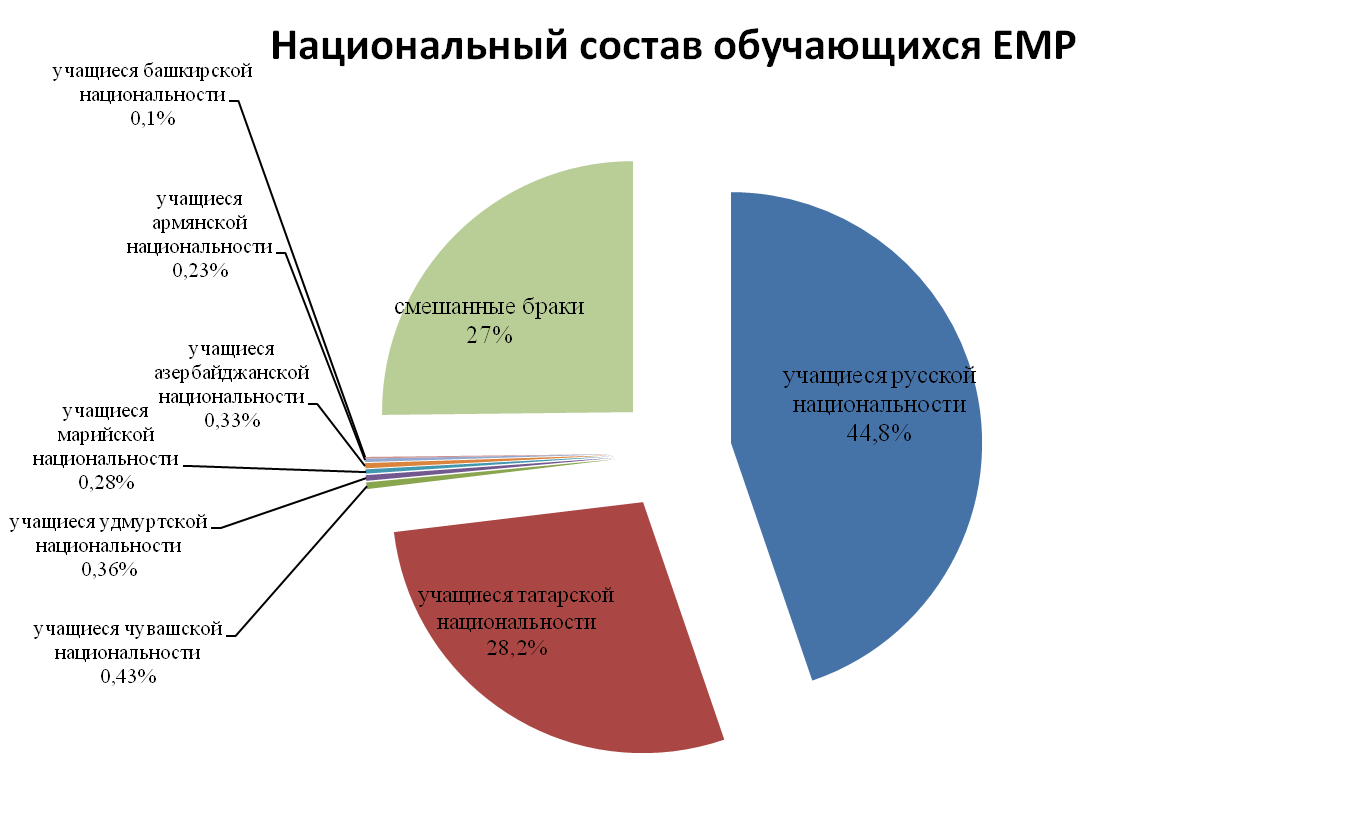 Одним из важных индикаторов развития системы национального образования в районе является показатель организации   обучения детей на    родном языке и    изучение родного языка в школах.Функционируют 2  татарские школы  расположенные в сельской местности и 2 татарские гимназии - в городе с охватом 679 учащихся (28,2% от учащихся татарской национальности),  4 татарских класса в   школах с русским языком преподавания,  с охватом 89 учащихся (4,31% из 19 ОО),  охват детей татар обучением на родном языке составляет- 31,46% в 2016 году-31,29% ). В  школах  района работают 134  учителя  татарского языка и литературы, из них   20,8% (28 педагогов) с высшей  и  65,67% (79 педагога) с первой  квалификационными категориями. На республиканском тестирование учителя показали средний балл - 89. Функционирует 66 кабинетов  родного  языка и литературы, которые соответствуют требованиям СанПИН, укомплектованы компьютерами и мультимедийным оборудованием, имеются стенды обучающего характера, тематические стенды,  разнообразный дидактический материал,  кроме этого на уроках учителя активно используют интерактивные ресурсы, размещенные на edu.tatar.ru.                                                                           Работа с одарёнными детьмиИсходя из имеющегося опыта работы, анализа результатов и выявленных проблемных вопросов, главными приоритетами в части формирования единой системы поддержки способных детей будут:- создание гибкой и адаптивной системы мероприятий, направленных на обеспечение преемственности, многообразия форм и содержания образования для раннего проявления и развития всех видов одаренности обучающихся, условий для их успешной самореализации.- целенаправленная работа по повышению уровня профессиональной компетентности педагогов в части выявления и развития различных видов одарённости детей, организация постоянного, в том числе практико-ориентированного методического сопровождения учителей по вопросам работы с одарёнными детьми.- моральное и материальное стимулирование творческой активности обучающихся и дальнейшее применение проявленных способностей на практике.           Методическое и педагогическое сопровождение, система внеклассной, спортивной и воспитательной работы дают возможность индивидуального и всестороннего развития личности.Развитие кадрового потенциалаПриоритетным вопросом системы образования является обеспечение района квалифицированными управленческими и педагогическими кадрами, обладающими высоким уровнем профессиональной компетентности, готовности к деятельности в условиях модернизации и инновационного развития района.В системе образования Агрызского  муниципального района работает 2729 человек, из них педагогических работников - 1444 чел. (701 учитель, 493 воспитателя, 65 педагогов дополнительного образования). Доля вспомогательного персонала по отношению к учителям составляет 43%.В школах района работают 123 педагога в возрасте до 30 лет. Количество молодых специалистов, прибывших в 2017г. - 26 чел. Из них: ДОУ- 9 чел. ОУ - 17 чел.Имеют звания и награды: Нагрудный знак «За заслуги в образовании» - 145 педагогов; Нагрудный знак «Почетный работник общего образования РФ» - 33 педагога; Заслуженный учитель РТ - 27 педагогов; Награждены Почетной грамотой МОиН РФ - 147 педагогов; Награждены Почетной грамотой МОиН РТ - 302 педагога.Курсы повышении квалификации педагогов АМРПо результатам ПК мониторинга педагоги в  2019 году имеют 65-98 баллов	По результатам ПК мониторинга педагоги в  2020 году имеют 65-99 баллов2020 год  В рамках реализации федерального проекта «Учитель будущего» по заданию Министерства  просвещения  ФГАОУ ДПО «Центр реализации государственной политики и информационных технологий»  стартовал проект ПК  педагогических работников по совершенствованию предметных и методических компетенций ( в том числе в области формирования функциональной грамотности обучающихся по 5 предметам  (22 учителя). Педагоги района  после  СТАРТуспешного прохождения стартовой-входной  диагностики  с 29 июня по 2 июля 2020 всем заявленным составом были  направлены на СТАРТ обучение и  со 2 июля 2020 результатами  СТАРТ итоговой диагностики были успешно зачислены для работы в федерального  проекта«Учитель будущего» 2, 3, 6 июля 2020г. на обучающих платформах участникам проекта были представлены ВЕБИНАРы, где педагоги были нацелены на работу поповышению функциональной грамотности до 30.11.2020 ;2020 год Во исполнении приказа МП РФ от 17.03.2020года  № 104, постановления Кабинета Министров РТ от 19.03.2020 года № 208, письма МО и Н РТ от 16.03.2020 года № 3283/20 ГАОУ ДПО «ИРО РТ»  проводилось обучение  4 целевых групп ( 18 чел) с применением электронных форм обучения и дистанционных образовательных технологий;2020 год  В рамках реализации национального проекта «Образование» проводится обучение педагогических работников по 5 группам  (41 чел);2020 год В рамках реализации ГПРФ «Развитие образования» сформирован список для проведения обучение педагогических работников и руководящих работников в ГАОУ ДПО « ИРО РТ» по программам дополнительного профессионального образования «Повышения качества образования в школах с низкими результатами обучения и в школах, функционирующих в неблагоприятных социальных условиях по 5 целевым аудиториям (5чел)Организация   обучения педагогов  АМР2020 год  В рамках реализации федерального проекта «Учитель будущего» по заданию Министерства  просвещения  ФГАОУ ДПО «Центр реализации государственной политики и информационных технологий» реализуется проект ПК учителей по 5 предметам  (22 учителя):2020 год  В рамках реализации национального проекта «Образование» проводится обучение педагогических работников по 5 группам  (41 чел):2020 год Во исполнении приказа МП РФ от 17.03.2020года  № 104, постановления Кабинета Министров РТ от 19.03.2020 года № 208, письма МО и Н РТ от 16.03.2020 года № 3283/20 ГАОУ ДПО «ИРО РТ»  проводилось обучение  4 целевых групп ( 18 чел) с применением электронных форм обучения и дистанционных образовательных технологий.23.03.2020-04.04.2020 Обучение в Приволжском межрегиональном центре повышения квалификации и профессиональной  образовательной программе при  ФАО ВОО «К(П)ФУ» по дополнительной образовательной программе « Современные требования к получению образования обучающимися с  ОВЗ  инклюзивной образовательной среде» ( 77 чел из 12 ОО).15.04.2020-18.04.2020 Обучение в Приволжском межрегиональном центре повышения квалификации и профессиональной  образовательной программе при  ФАО ВОО «К(П)ФУ» по дополнительной образовательной программе «Профилактика и противодействие коррупции в ОО» ( 8 чел).12 мая 2020 - 21 мая 2020 г. В рамках реализации ГПРФ «Развитие образования» организовано обучение управленческих работников  ОО ( директоров, заместителей директоров в ГАОУ ДПО « ИРО РТ» по программам дополнительного профессионального образования «Современные технологии реализации общеобразовательных программ в соответствии с ФГОС и концепций  преподавания учебных  предметов (предметных областей) (7 чел).  16.04.2020-30.04.2020   Координирование обучения педагогов при   ГАОУ ДПО « ИРО РТ» на кафедре педагогики, психологии и андрагогики, по программам дополнительного профессионального образования «Инклюзивное образование обучающихся с ограниченными возможностями здоровья в условиях ФГОС) (9 чел).         В целях установления квалификационной категории проведена аттестация 96 педагогических работников, 26  педагогов прошли аттестацию на высшую квалификационную категорию,   на первую квалификационную категорию 48 педагогов.      Из 96 аттестованных все подтвердили  заявленные квалификационные категории (в 2019-2020 гг.-144 чел).            Всего аттестовано 96 работников образования (подведомственным МОиН РТ), из них: 65 работников общеобразовательных учреждений; 22 работника    дошкольных образовательных учреждений; 2 работника управления  образования муниципального района; 7 работников учреждения коррекционной направленности.Общее количество аттестованных работников в разрезе учреждений         Все аттестованные педагоги (на первую и высшие квалификационные  категории) соответствуют по уровню образования, стажу результатам экспертизы. Все педагоги прошли внутреннюю экспертизу результатов педагогической деятельности (проверка рабочей документации, посещение открытых уроков, проведение срезов в классах аттестующегося учителя , участие в экспериментальной и инновационной работе и т.д.). Педагогами созданы личные сайты, где размещены достижения, индивидуальные планы профессионального роста за межаттестационный период (2015-2020 годы), видеоуроки, видеозанятия  для проведения внешней экспертизы. Все аттестующиеся педагоги показывают стабильные результаты по итогам ЕГЭ, ГИА, мониторинговых исследований 4, 6, 8 10 классов. Также нужно отметить активное участие их воспитанников в конкурсах, республиканских этапах Всероссийских предметных олимпиад, научно-практических конференциях и соревнованиях.	 Аттестация педагогов на соответствие занимаемой должности проводится аттестационными комиссиями образовательных организацийВ таблице  вы видите изменения по наличию педагогами квалификационных категорий в разрезе ОУ (школы без учета ДОУ) за последние  3 года.              Благодаря хорошо поставленной методической работе за последние 3 года,семь   школ динамично улучшили свои показатели (СОШ № 2 на 10%, Девятернинская ООШ на  4,8%, Салаушская  СОШ на 4,6%, СОШ № 3 на 4.2%,  АШИ 4, 1%, Бимская СОШ на 3,8% и Иж-Бобьинская СОШ на 3,3%). В названных школах  ведется методическая работа по повышению мотивации учителей к самообразованию. Создан индивидуальный маршрут саморазвития для каждого педагога  Следующие семь ОО  значительно снизили показатели  по категорийному составу   ( Кадряковская НОШ на 14%, Кичкетанская СОШ на 12,1%, Терсинская СОШ на 10,3%, Красноборская СОШ на 9,2 %, ДДТ «Радуга талантов» на 7,9%, Исенбаевская СОШ на 5,9% и Кучуковская СОШ на 5,7%) это связано с дефицитом кадров и набором педагогов для осуществления образовательной деятельности из числа пенсионеров и педагогов со стажем до 3 лет. Не все педагоги с большим стажем и возрастом проявляют желание работать плодотворно, данных педагогов выявляем, но нет замены квалифицированными педагогами, так как в сельскую школу из числа выпускников ВУЗов мало желающих В 2020-2021 году в августе прибыло 8 молодых педагогов, на конец года остались 6. (2 педагога призвались на службу РА). В пятерку лидеров  по наличию педагогов с категориями входят: Кадыбашская СОШ (94%), Сарсак-Омгинский лицей (92%), Крындинская НОШ-д.с.(83%), Кичкетанская СОШ (81%), Девятернинская ООШ (81%). Определяя оценку работе школ  детских садов нельзя оставить без внимания и работу методистов Управления образования. За последние два года показатель улучшился с 38,5% до 58,3%. Самый большой скачок где  категорийный уровень поднялся на 19,9%. Это хороший показатель методического состава и на республиканском уровне.  Методическую работу ДОУ № 6, ДОУ № 8 и ДОУ № 9  так же стоит отметить как показательную, так как из года в год ведется активная работа над повышением роста категорийности  педагогов. Руководителям детских садов с нулевыми показателями необходимо продолжить методическую работу с воспитателями, мотивировать их на участие в конкурсах, в работе семинаров и конференций, а также повышения квалификации.          С целью определения соответствия занимаемой должности аттестационными комиссиями образовательных организаций проведена аттестация для 32  педагогических работников.    В настоящее время 19,8% педагогов района имеют высшую и 48,1% первую квалификационные категории (в предыдущем учебном году 18,2% и 48,3% соответственно). Квалификационный уровень педагогических кадров показывает повышение общерайонных показателей по наличию квалификационных категорий на 1,3% , составляет  67,9% ( с 2019-2020 уч.г.66,5%). Эта тенденция объясняется усилением мотивационных мероприятий, индивидуальным подходом и анализом изучения материалов методической службой школ и района на соответствие требований при установлении квалификационных категорий. Результативностью молодых педагогов, мотивированных на получение результатов, активной работы с учащимися и личных достижений педагогов.В 11 учреждениях дошкольного образования категорийность педагогических работников  составила  более  60% (без учета заведующего, т. к. руководитель не является педагогическим  работником). В  3 учреждениях на протяжении последних трех лет  показатель категорийности  положительно высокий (Детский сад № 8 (Жижина Е.С.), Детский сад № 6 ( Бонькина Э.Н.), Детский сад №9 ( Шакирова А.М.)).  В  3 учреждениях на протяжении последних трех лет  показатель категорийности остается стабильным  (Детский сад  села Терси ( Ягъфарова Г.Г.), Детский сад  села Красный Бор ( Гараева Ф.М.)).   В 2 из 11 учреждений  нет педагогов  с высшей квалификационной категорией (Детский сад села Бима ( Шамеева К.Г.),  Детский сад  села Красный Бор ( Гараева Ф.М.)).  В таблице мы видим состояние наличия категорий у педагогических работников по состоянию на 1 июня 2021 года по итогам прохождения аттестации за 2020-2021 учебный год.Качественный состав педагогических работников за 3 года по всем учреждениям, подведомственным МО и Н РТ                               Наибольшее количество высококвалифицированных педагогов работает в СарсакОмгинском лицее,  на 1 июня 2021 года  количество педагогов высшей квалификационной категории составило 58%, второе место занимает Кадыбашская СОШ с показателем 44% и  третье место в шкале лидеров  Исенбаевская СОШ 36% . В четырех  школах района (Крындинскя НОШ, Кадряковская НОШ, Кулегашская НОШ и Шаршадинскя НОШ), к сожалению, на протяжении нескольких лет, отутствуют педагоги с высшей квалификационной категорией. В этих школах идет снижение контингента учащихся, старение кадров. нет прогресса из-за отсутствия методической и административной работы в школе по инновационной деятельности). Руководителям просто необходимо планировать   вести контроль  по исполнению данного направления работы при составлнии  индивидуального плана развития ( ИПР).Информация о проведении аттестации руководителеймуниципальных образовательных организацийАгрызского муниципального района (города) АгрызРеспублики Татарстан по состоянию на апрель 2021 годаФактом решения поставленных задач при проведении аттестации работников системы образования важной является принципиальная позиция руководителей образовательных организаций, которые должны быть заинтересованы в профессиональном росте педагогов и улучшении результатов их работы. К сожалению, 5 директоров   Гимназия № 1 (Азиятулина Р.Н.), СОШ № 3 (Хайрутдинова С.Ю.), Кучуковская СОШ  (Гиззатуллина А.Р.),  Салаушская СОШ ( Рашитов И.Р), Исенбаевская СОШ (Муллануров И.Ф.) как предметники не аттестованы на первую и высшую квалификационную категории, из аттестованных 11  имеют первую квалификационную  категорию и лишь 4 директора СОШ№ 2 ( Дорось О.В.), СОШ №4  (Тимирашева Н.В.) Сарсак-Омгинский лицей (Маркитонов С.Ю.), Кадыбашская СОШ ( Рашитова Ф.Х.),   –  имеют высшую квалификационную  категорию. Воспитательная сфераСовременные условия развития образования, культурно-исторические, и социально-экономические особенности страны, региона, района, запросы семьи и гражданского общества предъявляют новые требования к сфере воспитания как одному из  стратегических ресурсов развития человеческого капитала. Программное обеспечение воспитательного процесса:            - «Гражданско-патриотическое и духовно-нравственное воспитание детей в образовательных организациях Агрызского муниципального района Республики Татарстан », - «Профилактика преступлений и  правонарушений несовершеннолетних в образовательных организациях Агрызского муниципального района Республики Татарстан», - «Спортивно-оздоровительное воспитание и формирование культуры здоровья детей в образовательных организациях Агрызского муниципального района Республики Татарстан»,- «Повышение безопасности дорожного движения в образовательных организациях Агрызского муниципального района Республики Татарстан»,-  «Профилактика терроризма и экстремизма в образовательных организациях Агрызского муниципального района Республики Татарстан»,-  «Перспективная программа экологического воспитания и образования в Агрызском муниципальном районе Республики Татарстан»- «Перспективная программа развития профориентационной работы ».Основными ориентирами воспитательной деятельности, независимо от уровня образования, становятся создание условий для личностного роста обучающихся (воспитанников). Формирование нравственных основ социализации молодого поколения, развитие культуротворческого потенциала детей и молодежи, становление гражданственности, патриотизма, толерантности и законопослушного поведения.Воспитание является важнейшей составной частью целостного процесса образования. Комплексный подход к организации воспитательной деятельности определяется единством педагогических требований, преемственностью в формировании ценностных ориентаций у детей и молодежи на уроке (учебном занятии), в укладе жизни образовательного учреждения во внеурочное время, а также в системе дополнительного образования. При этом принципиально важно обеспечить оптимальную интеграцию обучения и воспитания, дальнейшее развитие воспитательного компонента федеральных государственных образовательных стандартов.     Дополнительное образование детей и молодежи призвано расширить возможности для духовного, интеллектуального и физического развития, удовлетворения творческих и образовательных потребностей.  В общеобразовательных учреждениях развиваются такие формы внеурочной занятости, как внеурочная деятельность в рамках введения новых образовательных стандартов, предметные кружки и секции, детские и молодежные объединения, волонтерское и тимуровское движение, социальное проектирование. В условиях развития института гражданского общества и роста востребованности общественной активности особую актуальность приобретает формирование добровольческого движения. В настоящее время в учреждениях общего образования создано 16 волонтерских отрядов различной направленности (377 чел.). Чрезвычайно актуальна в настоящее время задача создания условий для осознанного принятия детьми и молодежью ценностей здорового образа жизни. Этому должны способствовать системная учебная и внеучебная спортивно-оздоровительная работа в образовательных учреждениях,  участие в массовых акциях и мероприятиях (Дни здоровья, легкоатлетический кросс,  Всероссийские спортивные соревнования школьников «Президентские состязания» и др.).В последние годы достаточно активно развивается гражданско-патриотическое воспитание. Так, например, в образовательных учреждениях района организована работа кружков гражданско-патриотической направленности,   во всех школах созданы  школьные музеи. Одним из актуальных и социально значимых вопросов воспитания является профилактика асоциальных проявлений среди несовершеннолетних и в их отношении. В образовательных учреждениях района  реализуется комплекс мероприятий по формированию у обучающихся (воспитанников) толерантности, законопослушного поведения, потребности в здоровом и безопасном образе жизни. Правовому просвещению, воспитанию культуры здоровья, защите прав и законных интересов несовершеннолетних, попавших в трудную жизненную ситуацию, способствует проведение межведомственных профилактических акций, Недель правовых знаний.   Возможность получения дополнительного образования детьми обеспечивается в учреждении дополнительного образования:-  МБОУ ДОД «Радуга талантов», в которых занимаются 1780 детей. Общий охват учащихся дополнительным образованием составляет 94%.Доступность  образования обеспечивается, прежде всего, бесплатностью образовательных услуг, оказываемых учреждениями ДОД. Бесплатна не только возможность посещения занятий, т.е. услуги педагогов, но и пользование инвентарем, оборудованием, спортивными сооружениями. Вариативность обучения обеспечивается гибким расписанием занятий, что дает возможность посещать занятия в удобное для ребенка и родителей время.    Организации дополнительного образования являются ресурсными центрами всех ключевых направлений социально-воспитательной работы  в социокультурном пространстве,  осуществляют методическое сопровождение, информационную поддержку образовательных организаций  муниципалитета. Ими ежегодно проводится свыше 100  социально ориентированных мероприятий, участниками которых  являются около 2000 обучающихся.Одним из факторов, определяющих инновационный опыт интеграции базового и дополнительного образования,  является то, что  общеобразовательные школы активно сотрудничают с  организациями дополнительного образования детей по самым различным направлениям деятельности; целенаправленные формы сотрудничества создают условия для развития воспитательных функций общеобразовательных учреждений, усиления познавательной мотивации учащихся, реализации инновационных идей.- консолидация усилий различных ведомств и организаций, средств массовой информации, образовательных учреждений, семей, общественности, других институтов по проектированию и созданию социальных воспитательных пространств;- создание благоприятной социальной среды для самоопределения, успешного саморазвития и дальнейшего жизнеустройства обучающихся;- содействие развитию форм самоорганизации детей и молодежи на основе  ученического  самоуправления, детских и молодежных объединений;- развитие комплексной социально-психологической, педагогической помощи и поддержки всех категорий детей и молодежи;- противодействие асоциальным проявлениям в подростково-молодежной среде (профилактика наркомании, агрессивности, жестокости, алкоголизма, профилактика совершения преступлений и правонарушений и др.); - обновление содержания деятельности по поддержке семейного воспитания, расширение просветительской работы среди родителей и общественности, объединение детей, молодежи и родителей в едином образовательно-воспитательном пространстве.Сохранение и укрепление здоровья детей Главными направлениями комплекса мероприятий по сохранению и укреплению здоровья детей и молодёжи являются: формирование культуры здоровья, внедрение здоровьесберегающих технологий, организация питания и медицинского сопровождения, повышение квалификации педагогических работников по вопросам здорового образа жизни, создание безопасных комфортных условий для всех категорий обучающихся.В практику образовательных учреждений района  вошла разработка и реализация программ «Здоровье», предусматривающих широкий спектр мер по различным направлениям деятельности с целью создания в каждом образовательном учреждении полноценной здоровьесберегающей среды.Выполнение мероприятий по профилактике и постоянному динамическому наблюдению за состоянием здоровья обучающихся осуществляется в рамках ведения «Технологических карт здоровья», включающих результаты медицинских осмотров и оценку уровня организации обслуживания в медицинских кабинетах.В соответствии с федеральными требованиями в учреждениях созданы необходимые условия для обеспечения постоянного медицинского сопровождения, медицинские кабинеты оснащены оборудованием, имеют лицензии и соглашения на обслуживание с поликлиникой, ФАПами.Особое внимание уделяется организации питания и информационной работе с родителями, направленной на привитие культуры здорового питания. Во всех школах Агрызского муниципального района РТ созданы условия для обеспечения учащихся горячим питанием. Охват учащихся горячим питанием составляет 100 %, на протяжении последних лет этот показатель остается стабильным. Во всех общеобразовательных учреждениях организован родительский контроль за качеством организации питания, в начальных классах реализуется Федеральная программа «Разговор о правильном питании».В районе проводится работа по совершенствованию организации школьного питания, включающая обновление оснащённости школьных пищеблоков, благодаря программе капитального ремонта пищеблоков. В 2021 году в рамках этой программы было отремонтировано 3 пищеблока в городских школах: МБОУ СОШ № 2 г. Агрыз, МБОУ СОШ № 3 г. Агрыз, МБОУ СОШ № 4 г. Агрыз. В 2022 году планируется провести капитальный ремонт и оснастить еще 4 пищеблока – это МБОУ Гимназия № 1 г. Агрыз, МБОУ Иж-Бобьинская СОШ, МБОУ Красноборская СОШ, МБОУ Кучуковская СОШ.  Цели, задачи, индикаторы оценки результатов и финансирование по мероприятиям муниципальной программы«Развитие образования в Агрызском муниципальном районе  на 2022-2026 годы»Наименование ПрограммыМуниципальная  программа «Развитие образования в Агрызском муниципальном районе на 2022 – 2026 годы» (далее – Программа)Заказчик ПрограммыИсполнительный комитет Агрызского муниципального районаОснование дляразработки Программы         Федеральный закон от 29.12.2012№273-ФЗ "Об образовании в Российской Федерации"         Закон Республики  Татарстан  от 22.07.2013 №68-З  РТ «Об образовании»        Федеральный закон  от 06.10.2003 №131-ФЗ «Об общих принципах организации «местного самоуправления в Российской Федерации»Основные разработчики программыМКУ «Управление образования Агрызского муниципального района»Цель  программы          Наиболее полное удовлетворение запросов населения в доступном качественном образовании, обеспечивающем целостное гармоничное развитие личности ребенка и его более успешную интеграцию в современное социально-экономическое пространство Агрызского  муниципального  района;Задачи программы- Создание инновационных механизмов развития системы образования как основы формирования человеческого потенциала;- обеспечение качественным образованием и воспитанием на всех уровнях и формах;-  создание необходимых условий для повышения доступности качественного образования; - формирование конкурентоспособной, социально и профессионально мобильной личности со значительным интеллектуальным и нравственным потенциалом; - сохранение  разнопрофильного обучения в системе общего образования в городских ОО;- реализация федеральной программы «Современное образование» по открытию школ «Точка Роста»;- сетевое взаимодействие с регионами в рамках межрегионального сотрудничества;- совершенствование системы  воспитания детей и подростков в рамках внедрения Программы воспитания,  их социализация в современном социокультурном пространстве района,  выявление и поддержка социально активных, талантливых и одаренных детей и подростков; - создание системы психолого-педагогического сопровождения развития ребенка в общеобразовательных организациях;- создание комплекса мер для приведения материально-технического состояния образовательных учреждений в соответствие требованиям безопасности, санитарным и противопожарным нормативам.- создание инфраструктуры социальной мобильности обучающихся;- обеспечение динамичного развития системы образования в соответствии с запросами личности и общества;- обеспечение продолжения реализации в районе приоритетного национального проекта «Образование»;- обеспечение равных условий обучающимся для получения качественного непрерывного образования;- внедрение в систему образования новых государственных образовательных стандартов;- сохранение и укрепление здоровья обучающихся, формирование здоровьесберегающей среды в учреждениях образования;- развитие инновационной деятельности образовательных учреждений;- развитие опытно-экспериментальной и исследовательской деятельности образовательных учреждений;  - создание организационно - методических условий и осуществление мониторинга качества образования в образовательной системе, развитие системы оценки качества образования; - создание условий для закрепления педагогических кадров и совершенствование системы их стимулирования, подготовка современного учителя в свете поэтапного внедрения профессионального стандарта педагога;- создание единой системы профессиональной ориентации школьников, развитие предпрофильной подготовки и профильного обучения; - развитие Татарстанского регионального отделения Российского движения школьников, Всероссийского движения «Юнармия»;- совершенствование системы независимой оценки качества образования и воспитания;- продолжить работу по лицензированию медицинских кабинетов;-  создание необходимых условий для повышения доступности качественного дополнительного образования;- совершенствование системы взаимодействия с органами профилактики правонарушений среди несовершеннолетних.Сроки реализации Программы2022 – 2026 годыОбъемы и источники финансирования ПрограммыОбъем финансовых средств носит прогнозируемый характер,  и подлежит изменению (корректировке) ежегодно в установленном порядке.Тыс. руб.Ожидаемые конечные результаты реализации целей и задач программы и показатели эффективности программы (индикаторы оценки результатов с разбивкой по годам)- Удовлетворение потребностей населения в образовательных услугах в соответствии с личностными возможностями, способностями и состоянием здоровья детей, увеличение охвата детей дошкольного возраста вариативными образовательными услугами;- сохранение  разнопрофильного обучения в системе общего образования в городских ОО;- повышение степени доступности качественного образования на селе: сохранение базовых школ и целенаправленная работа ресурсных центров;- обеспечение преемственности всех уровней образования;- обеспечить участие в творческих и конкурсных  мероприятиях муниципального уровня  - 25-30%  обучающихся; в творческих и конкурсных мероприятиях регионального уровня, федерального  уровней – не менее 10% обучающихся;- увеличить количество участников регионального этапа олимпиады по всем общеобразовательным предметам;- увеличить количество призёров и победителей региональных конкурсов к 2026 г. до 65 учащихся, (2% от общего числа обучающихся района);- вовлечение образовательных учреждений района в инновационную и опытно-экспериментальную деятельность;- внедрение эффективных механизмов оценки качества образовательных услуг;- обеспечение наличия 100% педагогических работников в ОО, обладающих информационно-коммуникационной компетентностью по всем направлениям образовательного процесса;  - укрепление материально-технической базы учреждений образования за период реализации Программы согласно республиканских и федеральных Программ;- строительство, капитальный ремонт и реконструкция объектов образования согласно республиканских и федеральных Программ;- развитие профессиональной компетентности руководителей образовательных учреждений в области управления качеством образования;- развитие воспитания в муниципальных образованиях Агрызского муниципального района на основании «Стратегии развития воспитания Агрызского МР РТ», утверждённой на 10 лет, - активизация деятельности детских общественных организаций и объединений, развитие форм ученического самоуправления, увеличение охвата детей и подростков детским молодежным общественным движением;- активизация участия ОО в федеральных  и республиканских грантовых проектах  ОО;- реализация адаптированных образовательных программ;- рост профессионального мастерства педагогов посредством организации их участия в  районных и республиканских конкурсах;- повышение статуса музеев образовательных учреждений в воспитательной работе (ежегодное проведение конкурса музеев образовательных учреждений);- наличие системы психолого-педагогического сопровождения развития личности в системе образования Агрызского муниципального района, увеличение числа детей, обеспеченных психолого-педагогической  поддержкой через региональную и муниципальные психологические  службы; - овладение участниками образовательного процесса формами и методами организации  здорового образа жизни;  проведение в образовательных учреждениях мониторинга состояния здоровья обучающихся; - увеличение количества лицензированных медицинских кабинетов в образовательных организациях района;- расширение доступа образовательных учреждений к современным электронным образовательным ресурсам, оснащение компьютерным оборудованием.- активизация взаимодействия с органами профилактики правонарушений среди несовершеннолетних;- качественное и доступное дополнительное образование.Источник финансирования2022год2023год2024год2025 год2026 годРеспубликанский бюджетМестный бюджет643661628669.1614855.2652034,2652034,2Внебюджетные источники70757100715071507150Всего650736635769,1622005,2659184,2659184,2Количество образовательных организаций, реализующих дошкольное образование/кол-во воспитанников,  том числе:26/1615дошкольных образовательных организаций/кол-во воспитанников,  11/1400начальные школы-детские сады/кол-во воспитанников,  4/66школы с дошкольными группами/кол-во воспитанников,  11/149Количество образовательных организаций, реализующих программу основного общего образования /кол-во обучающихся,  в том числе:20/4010средних общеобразовательных учреждений /кол-во обучающихся14/3863основных общеобразовательных учреждений /кол-во обучающихся2/57начальные школы - детских садов /кол-во обучающихся4/9011 Дошкольные образовательные учреждения4ОО для детей дошкольного и младшего школьного возраста11Общеобразовательные организации с дошкольными группами-МБДОУ Детский сад №1 г.Агрыз (141)-МБДОУ Детский сад №3 г.Агрыз (61)-МБДОУ Детский сад №4 г.Агрыз  (110)-МБДОУ Детский сад №5 г.Агрыз (143)-МБДОУ Детский сад №6 г.Агрыз (107)-МБДОУ Детский сад №7 г.Агрыз (254)-МБДОУ Детский сад №8 г.Агрыз (247)-МБДОУ Детский сад №9 г.Агрыз  (243)-МБДОУ Детский сад с.Бима (21)-МБДОУ Детский сад с.Красный Бор (25)-МБДОУ Детский сад с.Терси (48)- Шаршадинская начальная школа – детский сад (14)- Кадряковская начальная школа – детский сад (8)- Кулегашская начальная школа – детский сад (22)- Крындинская начальная школа – детский сад (22)- Азёвская  ООШ (5)-МБДОУ Детский сад №1 г.Агрыз (141)-МБДОУ Детский сад №3 г.Агрыз (61)-МБДОУ Детский сад №4 г.Агрыз  (110)-МБДОУ Детский сад №5 г.Агрыз (143)-МБДОУ Детский сад №6 г.Агрыз (107)-МБДОУ Детский сад №7 г.Агрыз (254)-МБДОУ Детский сад №8 г.Агрыз (247)-МБДОУ Детский сад №9 г.Агрыз  (243)-МБДОУ Детский сад с.Бима (21)-МБДОУ Детский сад с.Красный Бор (25)-МБДОУ Детский сад с.Терси (48)- Шаршадинская начальная школа – детский сад (14)- Кадряковская начальная школа – детский сад (8)- Кулегашская начальная школа – детский сад (22)- Крындинская начальная школа – детский сад (22)- Бимская СОШ (10)-МБДОУ Детский сад №1 г.Агрыз (141)-МБДОУ Детский сад №3 г.Агрыз (61)-МБДОУ Детский сад №4 г.Агрыз  (110)-МБДОУ Детский сад №5 г.Агрыз (143)-МБДОУ Детский сад №6 г.Агрыз (107)-МБДОУ Детский сад №7 г.Агрыз (254)-МБДОУ Детский сад №8 г.Агрыз (247)-МБДОУ Детский сад №9 г.Агрыз  (243)-МБДОУ Детский сад с.Бима (21)-МБДОУ Детский сад с.Красный Бор (25)-МБДОУ Детский сад с.Терси (48)- Шаршадинская начальная школа – детский сад (14)- Кадряковская начальная школа – детский сад (8)- Кулегашская начальная школа – детский сад (22)- Крындинская начальная школа – детский сад (22)- Исенбаевская СОШ (31)-МБДОУ Детский сад №1 г.Агрыз (141)-МБДОУ Детский сад №3 г.Агрыз (61)-МБДОУ Детский сад №4 г.Агрыз  (110)-МБДОУ Детский сад №5 г.Агрыз (143)-МБДОУ Детский сад №6 г.Агрыз (107)-МБДОУ Детский сад №7 г.Агрыз (254)-МБДОУ Детский сад №8 г.Агрыз (247)-МБДОУ Детский сад №9 г.Агрыз  (243)-МБДОУ Детский сад с.Бима (21)-МБДОУ Детский сад с.Красный Бор (25)-МБДОУ Детский сад с.Терси (48)- Шаршадинская начальная школа – детский сад (14)- Кадряковская начальная школа – детский сад (8)- Кулегашская начальная школа – детский сад (22)- Крындинская начальная школа – детский сад (22)- Кадыбашская СОШ (9)-МБДОУ Детский сад №1 г.Агрыз (141)-МБДОУ Детский сад №3 г.Агрыз (61)-МБДОУ Детский сад №4 г.Агрыз  (110)-МБДОУ Детский сад №5 г.Агрыз (143)-МБДОУ Детский сад №6 г.Агрыз (107)-МБДОУ Детский сад №7 г.Агрыз (254)-МБДОУ Детский сад №8 г.Агрыз (247)-МБДОУ Детский сад №9 г.Агрыз  (243)-МБДОУ Детский сад с.Бима (21)-МБДОУ Детский сад с.Красный Бор (25)-МБДОУ Детский сад с.Терси (48)- Шаршадинская начальная школа – детский сад (14)- Кадряковская начальная школа – детский сад (8)- Кулегашская начальная школа – детский сад (22)- Крындинская начальная школа – детский сад (22)- Кичкетанская СОШ (11)-МБДОУ Детский сад №1 г.Агрыз (141)-МБДОУ Детский сад №3 г.Агрыз (61)-МБДОУ Детский сад №4 г.Агрыз  (110)-МБДОУ Детский сад №5 г.Агрыз (143)-МБДОУ Детский сад №6 г.Агрыз (107)-МБДОУ Детский сад №7 г.Агрыз (254)-МБДОУ Детский сад №8 г.Агрыз (247)-МБДОУ Детский сад №9 г.Агрыз  (243)-МБДОУ Детский сад с.Бима (21)-МБДОУ Детский сад с.Красный Бор (25)-МБДОУ Детский сад с.Терси (48)- Шаршадинская начальная школа – детский сад (14)- Кадряковская начальная школа – детский сад (8)- Кулегашская начальная школа – детский сад (22)- Крындинская начальная школа – детский сад (22)- Кучуковская СОШ (14)-МБДОУ Детский сад №1 г.Агрыз (141)-МБДОУ Детский сад №3 г.Агрыз (61)-МБДОУ Детский сад №4 г.Агрыз  (110)-МБДОУ Детский сад №5 г.Агрыз (143)-МБДОУ Детский сад №6 г.Агрыз (107)-МБДОУ Детский сад №7 г.Агрыз (254)-МБДОУ Детский сад №8 г.Агрыз (247)-МБДОУ Детский сад №9 г.Агрыз  (243)-МБДОУ Детский сад с.Бима (21)-МБДОУ Детский сад с.Красный Бор (25)-МБДОУ Детский сад с.Терси (48)- Шаршадинская начальная школа – детский сад (14)- Кадряковская начальная школа – детский сад (8)- Кулегашская начальная школа – детский сад (22)- Крындинская начальная школа – детский сад (22)- Сарсак-Омгинский лицей (23)-МБДОУ Детский сад №1 г.Агрыз (141)-МБДОУ Детский сад №3 г.Агрыз (61)-МБДОУ Детский сад №4 г.Агрыз  (110)-МБДОУ Детский сад №5 г.Агрыз (143)-МБДОУ Детский сад №6 г.Агрыз (107)-МБДОУ Детский сад №7 г.Агрыз (254)-МБДОУ Детский сад №8 г.Агрыз (247)-МБДОУ Детский сад №9 г.Агрыз  (243)-МБДОУ Детский сад с.Бима (21)-МБДОУ Детский сад с.Красный Бор (25)-МБДОУ Детский сад с.Терси (48)- Шаршадинская начальная школа – детский сад (14)- Кадряковская начальная школа – детский сад (8)- Кулегашская начальная школа – детский сад (22)- Крындинская начальная школа – детский сад (22)- Терсинская СОШ (11)-МБДОУ Детский сад №1 г.Агрыз (141)-МБДОУ Детский сад №3 г.Агрыз (61)-МБДОУ Детский сад №4 г.Агрыз  (110)-МБДОУ Детский сад №5 г.Агрыз (143)-МБДОУ Детский сад №6 г.Агрыз (107)-МБДОУ Детский сад №7 г.Агрыз (254)-МБДОУ Детский сад №8 г.Агрыз (247)-МБДОУ Детский сад №9 г.Агрыз  (243)-МБДОУ Детский сад с.Бима (21)-МБДОУ Детский сад с.Красный Бор (25)-МБДОУ Детский сад с.Терси (48)- Шаршадинская начальная школа – детский сад (14)- Кадряковская начальная школа – детский сад (8)- Кулегашская начальная школа – детский сад (22)- Крындинская начальная школа – детский сад (22)- Салаушская СОШ (7)-МБДОУ Детский сад №1 г.Агрыз (141)-МБДОУ Детский сад №3 г.Агрыз (61)-МБДОУ Детский сад №4 г.Агрыз  (110)-МБДОУ Детский сад №5 г.Агрыз (143)-МБДОУ Детский сад №6 г.Агрыз (107)-МБДОУ Детский сад №7 г.Агрыз (254)-МБДОУ Детский сад №8 г.Агрыз (247)-МБДОУ Детский сад №9 г.Агрыз  (243)-МБДОУ Детский сад с.Бима (21)-МБДОУ Детский сад с.Красный Бор (25)-МБДОУ Детский сад с.Терси (48)- Шаршадинская начальная школа – детский сад (14)- Кадряковская начальная школа – детский сад (8)- Кулегашская начальная школа – детский сад (22)- Крындинская начальная школа – детский сад (22)- Девятернинская ООШ (10)-МБДОУ Детский сад №1 г.Агрыз (141)-МБДОУ Детский сад №3 г.Агрыз (61)-МБДОУ Детский сад №4 г.Агрыз  (110)-МБДОУ Детский сад №5 г.Агрыз (143)-МБДОУ Детский сад №6 г.Агрыз (107)-МБДОУ Детский сад №7 г.Агрыз (254)-МБДОУ Детский сад №8 г.Агрыз (247)-МБДОУ Детский сад №9 г.Агрыз  (243)-МБДОУ Детский сад с.Бима (21)-МБДОУ Детский сад с.Красный Бор (25)-МБДОУ Детский сад с.Терси (48)- Шаршадинская начальная школа – детский сад (14)- Кадряковская начальная школа – детский сад (8)- Кулегашская начальная школа – детский сад (22)- Крындинская начальная школа – детский сад (22)- Иж-Бобьинская СОШ (18)140066149161568,2%100%всего воспитанниковв детских садахохват дошкольным образованиемдоступность дошкольного образования для детей от 1,6  до 7 летпедагогические кадры в ДОУ18370%85,3%педагогические кадры в ДОУпедагоговимеют высшее образованиеимеют 1 и высшую категориюУчебный годКол-во уч-ся (2-4 кл)Кол-во неуспевающихУспеваемость %Качество %2018-201912743597,360,62019-202012572598,0165,52020-202113414996,462,3районРТОГЭ3,493,69районРТОГЭ4,033,97Предмет Средний балл РФСредний балл РТСредний балл 2021 районВ сравнении с РФВ сравнении с РТРусский язык71,474,9276,2+4,8+1,28Математика55,161,9960,4+5,3-1,59География59,169,4775,1+16,1+5,63Литература6667,0866,5+0,5-0,58История54,961,5765,1+10,2+3,53Физика55,159,3958,6+3,5-0,79Химия53,862,7144,56-9,24-18,15Биология51,156,9550,12-0,98-6,83Английский язык72,279,3474,75+2,55-4.59КЕГЭ62,869,6193+30,2+23.39Обществознание56,461,6264+7,6+2.38ЕГЭ76,2ГВЭ-114,04ЕГЭ60,4ГВЭ-114,31Всего педагогических работников, в том числе662Общеобразовательные организации454Дошкольные образовательные организации183Организации дополнительного образования25ГодКоличество педагогов прошедших  КПК  (бюджет)Количество педагогов прошедших  КПК  (внебюджет)202097%3%202198%2%Учителя русского языкУчителя математикиУчителя физикиУчителя химииУчителя биологииВСЕГО10711322Тьюторы по цифровым образовательным технологиямТьюторы по цифровым образовательным технологиямТьюторы по цифровым образовательным технологиямРуководители РМО, классных руководителей РТ по актуальным вопросам воспитанияРуководители РМО, классных руководителей РТ по актуальным вопросам воспитанияРуководители РМО, классных руководителей РТ по актуальным вопросам воспитанияРуководители ШМО, классных руководителей РТи пед работников, выполняющих функции классного руководителяРуководители ШМО, классных руководителей РТи пед работников, выполняющих функции классного руководителяРуководители ШМО, классных руководителей РТи пед работников, выполняющих функции классного руководителяУчителя предметники, методисты ( эксперты ) по функциональной грамотностиУчителя предметники, методисты ( эксперты ) по функциональной грамотностиУчителя предметники, методисты ( эксперты ) по функциональной грамотностиОбучение руководителейВсегоДОУ68РМО1ШМО11СОШ № 4    12Методист УО   1Персонифицированные (9)+ проблемные (5)41ДОД28РМО1ШМО11СОШ № 4    12Методист УО   1Персонифицированные (9)+ проблемные (5)41ДОД28КЛАССНЫЕ РУКОВОДИТЕЛИ    4КЛАССНЫЕ РУКОВОДИТЕЛИ    4КЛАССНЫЕ РУКОВОДИТЕЛИ    4КЛАССНЫЕ РУКОВОДИТЕЛИ    4КЛАССНЫЕ РУКОВОДИТЕЛИ    4КЛАССНЫЕ РУКОВОДИТЕЛИ    4Персонифицированные (9)+ проблемные (5)41КатегорияОбразовательные учрежденияДОУУправление образованияДОАШИИтогоВысшая179---26Первая48132-770Итого65222-796ОУ201920202021динамика1Гимназия № 170,4%               64,4%65,1%+0,72СОШ  № 269,7%              69,5%79,5%+103СОШ  № 347,7%             56,2%60,4%+4,24СОШ  № 462,2%               65,9%65,2%-0,75Сарсак-Омгинский лицей89,2%  92,3%92,3%6Бимская СОШ72,4%           76,2%80%+3,87Иж-Бобьинская СОШ55%            68,1%71,4%+3,38Исенбаевская СОШ73,6%           76,4%70,5%-5,99Красноборская СОШ43,7%           56,2%47%-9,210Кадыбашская СОШ95%            94,7%94,4%-0,311Кичкетанская СОШ87,5%           93,3%81,2%-12,112Кучуковская СОШ73,9%            85,7%80%-5,713Салаушская СОШ61,9%          59%63,6%+4,614Терсинская СОШ83,3%            84,6%74,3%-10,315Азевская ООШ61,5%               69,2%69,2%16Девятернинская ООШ80%            76,4%81,2%+4,817Крындинская НОШ-д.с.62,5%              85,7%83,3%-2,418Кадряковская НОШ60%           57,1%42,8%-14,319Кулегашская НОШ-д.с.50%          50%50%20Шаршадинская НОШ-д.с75% 75%75%№ОУ201920202021динамика1МКУ «Управления образования»61,54%               38,46%58,33%+19,872ДДТ «Радуга талантов»20%              29,63%21,74%-7,893АШИ51,85%    51,85%56%+4,15периодвсегос категорией%высшая%первая%СЗДпрошлине прошли2018-201977148262,5213016,8635245,652891461432019-202076651567,2314518,9337048,32511261252020-202175251067,8214919,8136148,01242112130ГодКоличество аттестованных руководителейШколыДОУДО20201710612021945ИТОГ2614111Российское движение школьников:13 - отрядов350  участников            Движение «ЮНАРМИЯ»:14 - отрядов240 - участниковЮные инспекторы движения:20 - отрядов208- обучающихсяSамостоятельные дети:10  - отрядов161 - обучающихсяШкольные отряды профилактики правонарушений:14 – отрядов                                     212 – обучающихсяШкольные отряды профилактики правонарушений:14 – отрядов                                     212 – обучающихся№ п/пНаименованиеосновных мероприятийНаименованиеосновных мероприятийФинансирование с указанием источникаЕд. изм. (Тыс. руб.)Финансирование с указанием источникаЕд. изм. (Тыс. руб.)Финансирование с указанием источникаЕд. изм. (Тыс. руб.)Финансирование с указанием источникаЕд. изм. (Тыс. руб.)Финансирование с указанием источникаЕд. изм. (Тыс. руб.)Финансирование с указанием источникаЕд. изм. (Тыс. руб.)Финансирование с указанием источникаЕд. изм. (Тыс. руб.)Финансирование с указанием источникаЕд. изм. (Тыс. руб.)Финансирование с указанием источникаЕд. изм. (Тыс. руб.)Финансирование с указанием источникаЕд. изм. (Тыс. руб.)Финансирование с указанием источникаЕд. изм. (Тыс. руб.)Финансирование с указанием источникаЕд. изм. (Тыс. руб.)Финансирование с указанием источникаЕд. изм. (Тыс. руб.)Финансирование с указанием источникаЕд. изм. (Тыс. руб.)Индикаторы оценки конечных результатовИндикаторы оценки конечных результатовЗначения индикаторовЗначения индикаторовЗначения индикаторовЗначения индикаторовЗначения индикаторовЗначения индикаторовЗначения индикаторовЗначения индикаторовЗначения индикаторовЗначения индикаторовЗначения индикаторовЗначения индикаторовЗначения индикаторовЗначения индикаторов№ п/пНаименованиеосновных мероприятийНаименованиеосновных мероприятий20222022202220232023202320242024202420252025202520262026Индикаторы оценки конечных результатовИндикаторы оценки конечных результатов202220222023202320232024202420242025202520252026202620261.  Развитие дошкольного образования, включая инклюзивное, и кадрового потенциала1.  Развитие дошкольного образования, включая инклюзивное, и кадрового потенциала1.  Развитие дошкольного образования, включая инклюзивное, и кадрового потенциала1.  Развитие дошкольного образования, включая инклюзивное, и кадрового потенциала1.  Развитие дошкольного образования, включая инклюзивное, и кадрового потенциала1.  Развитие дошкольного образования, включая инклюзивное, и кадрового потенциала1.  Развитие дошкольного образования, включая инклюзивное, и кадрового потенциала1.  Развитие дошкольного образования, включая инклюзивное, и кадрового потенциала1.  Развитие дошкольного образования, включая инклюзивное, и кадрового потенциала1.  Развитие дошкольного образования, включая инклюзивное, и кадрового потенциала1.  Развитие дошкольного образования, включая инклюзивное, и кадрового потенциала1.  Развитие дошкольного образования, включая инклюзивное, и кадрового потенциала1.  Развитие дошкольного образования, включая инклюзивное, и кадрового потенциала1.  Развитие дошкольного образования, включая инклюзивное, и кадрового потенциала1.  Развитие дошкольного образования, включая инклюзивное, и кадрового потенциала1.  Развитие дошкольного образования, включая инклюзивное, и кадрового потенциала1.  Развитие дошкольного образования, включая инклюзивное, и кадрового потенциала1.  Развитие дошкольного образования, включая инклюзивное, и кадрового потенциала1.  Развитие дошкольного образования, включая инклюзивное, и кадрового потенциала1.  Развитие дошкольного образования, включая инклюзивное, и кадрового потенциала1.  Развитие дошкольного образования, включая инклюзивное, и кадрового потенциала1.  Развитие дошкольного образования, включая инклюзивное, и кадрового потенциала1.  Развитие дошкольного образования, включая инклюзивное, и кадрового потенциала1.  Развитие дошкольного образования, включая инклюзивное, и кадрового потенциала1.  Развитие дошкольного образования, включая инклюзивное, и кадрового потенциала1.  Развитие дошкольного образования, включая инклюзивное, и кадрового потенциала1.  Развитие дошкольного образования, включая инклюзивное, и кадрового потенциала1.  Развитие дошкольного образования, включая инклюзивное, и кадрового потенциала1.  Развитие дошкольного образования, включая инклюзивное, и кадрового потенциала1.  Развитие дошкольного образования, включая инклюзивное, и кадрового потенциала1.  Развитие дошкольного образования, включая инклюзивное, и кадрового потенциала1.  Развитие дошкольного образования, включая инклюзивное, и кадрового потенциала1.  Развитие дошкольного образования, включая инклюзивное, и кадрового потенциалаЦели: Модернизация дошкольного образования детей, направленная на достижение современного качества образовательного процесса и результатов социализации детей. Повышение качества дошкольного образованияЦели: Модернизация дошкольного образования детей, направленная на достижение современного качества образовательного процесса и результатов социализации детей. Повышение качества дошкольного образованияЦели: Модернизация дошкольного образования детей, направленная на достижение современного качества образовательного процесса и результатов социализации детей. Повышение качества дошкольного образованияЦели: Модернизация дошкольного образования детей, направленная на достижение современного качества образовательного процесса и результатов социализации детей. Повышение качества дошкольного образованияЦели: Модернизация дошкольного образования детей, направленная на достижение современного качества образовательного процесса и результатов социализации детей. Повышение качества дошкольного образованияЦели: Модернизация дошкольного образования детей, направленная на достижение современного качества образовательного процесса и результатов социализации детей. Повышение качества дошкольного образованияЦели: Модернизация дошкольного образования детей, направленная на достижение современного качества образовательного процесса и результатов социализации детей. Повышение качества дошкольного образованияЦели: Модернизация дошкольного образования детей, направленная на достижение современного качества образовательного процесса и результатов социализации детей. Повышение качества дошкольного образованияЦели: Модернизация дошкольного образования детей, направленная на достижение современного качества образовательного процесса и результатов социализации детей. Повышение качества дошкольного образованияЦели: Модернизация дошкольного образования детей, направленная на достижение современного качества образовательного процесса и результатов социализации детей. Повышение качества дошкольного образованияЦели: Модернизация дошкольного образования детей, направленная на достижение современного качества образовательного процесса и результатов социализации детей. Повышение качества дошкольного образованияЦели: Модернизация дошкольного образования детей, направленная на достижение современного качества образовательного процесса и результатов социализации детей. Повышение качества дошкольного образованияЦели: Модернизация дошкольного образования детей, направленная на достижение современного качества образовательного процесса и результатов социализации детей. Повышение качества дошкольного образованияЦели: Модернизация дошкольного образования детей, направленная на достижение современного качества образовательного процесса и результатов социализации детей. Повышение качества дошкольного образованияЦели: Модернизация дошкольного образования детей, направленная на достижение современного качества образовательного процесса и результатов социализации детей. Повышение качества дошкольного образованияЦели: Модернизация дошкольного образования детей, направленная на достижение современного качества образовательного процесса и результатов социализации детей. Повышение качества дошкольного образованияЦели: Модернизация дошкольного образования детей, направленная на достижение современного качества образовательного процесса и результатов социализации детей. Повышение качества дошкольного образованияЦели: Модернизация дошкольного образования детей, направленная на достижение современного качества образовательного процесса и результатов социализации детей. Повышение качества дошкольного образованияЦели: Модернизация дошкольного образования детей, направленная на достижение современного качества образовательного процесса и результатов социализации детей. Повышение качества дошкольного образованияЦели: Модернизация дошкольного образования детей, направленная на достижение современного качества образовательного процесса и результатов социализации детей. Повышение качества дошкольного образованияЦели: Модернизация дошкольного образования детей, направленная на достижение современного качества образовательного процесса и результатов социализации детей. Повышение качества дошкольного образованияЦели: Модернизация дошкольного образования детей, направленная на достижение современного качества образовательного процесса и результатов социализации детей. Повышение качества дошкольного образованияЦели: Модернизация дошкольного образования детей, направленная на достижение современного качества образовательного процесса и результатов социализации детей. Повышение качества дошкольного образованияЦели: Модернизация дошкольного образования детей, направленная на достижение современного качества образовательного процесса и результатов социализации детей. Повышение качества дошкольного образованияЦели: Модернизация дошкольного образования детей, направленная на достижение современного качества образовательного процесса и результатов социализации детей. Повышение качества дошкольного образованияЦели: Модернизация дошкольного образования детей, направленная на достижение современного качества образовательного процесса и результатов социализации детей. Повышение качества дошкольного образованияЦели: Модернизация дошкольного образования детей, направленная на достижение современного качества образовательного процесса и результатов социализации детей. Повышение качества дошкольного образованияЦели: Модернизация дошкольного образования детей, направленная на достижение современного качества образовательного процесса и результатов социализации детей. Повышение качества дошкольного образованияЦели: Модернизация дошкольного образования детей, направленная на достижение современного качества образовательного процесса и результатов социализации детей. Повышение качества дошкольного образованияЦели: Модернизация дошкольного образования детей, направленная на достижение современного качества образовательного процесса и результатов социализации детей. Повышение качества дошкольного образованияЦели: Модернизация дошкольного образования детей, направленная на достижение современного качества образовательного процесса и результатов социализации детей. Повышение качества дошкольного образованияЦели: Модернизация дошкольного образования детей, направленная на достижение современного качества образовательного процесса и результатов социализации детей. Повышение качества дошкольного образованияЦели: Модернизация дошкольного образования детей, направленная на достижение современного качества образовательного процесса и результатов социализации детей. Повышение качества дошкольного образованияЗадача 1.1. Внедрение федерального государственного образовательного стандарта дошкольного образования, модернизация образовательных программ с учетом этнокультурных запросов населения Задача 1.1. Внедрение федерального государственного образовательного стандарта дошкольного образования, модернизация образовательных программ с учетом этнокультурных запросов населения Задача 1.1. Внедрение федерального государственного образовательного стандарта дошкольного образования, модернизация образовательных программ с учетом этнокультурных запросов населения Задача 1.1. Внедрение федерального государственного образовательного стандарта дошкольного образования, модернизация образовательных программ с учетом этнокультурных запросов населения Задача 1.1. Внедрение федерального государственного образовательного стандарта дошкольного образования, модернизация образовательных программ с учетом этнокультурных запросов населения Задача 1.1. Внедрение федерального государственного образовательного стандарта дошкольного образования, модернизация образовательных программ с учетом этнокультурных запросов населения Задача 1.1. Внедрение федерального государственного образовательного стандарта дошкольного образования, модернизация образовательных программ с учетом этнокультурных запросов населения Задача 1.1. Внедрение федерального государственного образовательного стандарта дошкольного образования, модернизация образовательных программ с учетом этнокультурных запросов населения Задача 1.1. Внедрение федерального государственного образовательного стандарта дошкольного образования, модернизация образовательных программ с учетом этнокультурных запросов населения Задача 1.1. Внедрение федерального государственного образовательного стандарта дошкольного образования, модернизация образовательных программ с учетом этнокультурных запросов населения Задача 1.1. Внедрение федерального государственного образовательного стандарта дошкольного образования, модернизация образовательных программ с учетом этнокультурных запросов населения Задача 1.1. Внедрение федерального государственного образовательного стандарта дошкольного образования, модернизация образовательных программ с учетом этнокультурных запросов населения Задача 1.1. Внедрение федерального государственного образовательного стандарта дошкольного образования, модернизация образовательных программ с учетом этнокультурных запросов населения Задача 1.1. Внедрение федерального государственного образовательного стандарта дошкольного образования, модернизация образовательных программ с учетом этнокультурных запросов населения Задача 1.1. Внедрение федерального государственного образовательного стандарта дошкольного образования, модернизация образовательных программ с учетом этнокультурных запросов населения Задача 1.1. Внедрение федерального государственного образовательного стандарта дошкольного образования, модернизация образовательных программ с учетом этнокультурных запросов населения Задача 1.1. Внедрение федерального государственного образовательного стандарта дошкольного образования, модернизация образовательных программ с учетом этнокультурных запросов населения Задача 1.1. Внедрение федерального государственного образовательного стандарта дошкольного образования, модернизация образовательных программ с учетом этнокультурных запросов населения Задача 1.1. Внедрение федерального государственного образовательного стандарта дошкольного образования, модернизация образовательных программ с учетом этнокультурных запросов населения Задача 1.1. Внедрение федерального государственного образовательного стандарта дошкольного образования, модернизация образовательных программ с учетом этнокультурных запросов населения Задача 1.1. Внедрение федерального государственного образовательного стандарта дошкольного образования, модернизация образовательных программ с учетом этнокультурных запросов населения Задача 1.1. Внедрение федерального государственного образовательного стандарта дошкольного образования, модернизация образовательных программ с учетом этнокультурных запросов населения Задача 1.1. Внедрение федерального государственного образовательного стандарта дошкольного образования, модернизация образовательных программ с учетом этнокультурных запросов населения Задача 1.1. Внедрение федерального государственного образовательного стандарта дошкольного образования, модернизация образовательных программ с учетом этнокультурных запросов населения Задача 1.1. Внедрение федерального государственного образовательного стандарта дошкольного образования, модернизация образовательных программ с учетом этнокультурных запросов населения Задача 1.1. Внедрение федерального государственного образовательного стандарта дошкольного образования, модернизация образовательных программ с учетом этнокультурных запросов населения Задача 1.1. Внедрение федерального государственного образовательного стандарта дошкольного образования, модернизация образовательных программ с учетом этнокультурных запросов населения Задача 1.1. Внедрение федерального государственного образовательного стандарта дошкольного образования, модернизация образовательных программ с учетом этнокультурных запросов населения Задача 1.1. Внедрение федерального государственного образовательного стандарта дошкольного образования, модернизация образовательных программ с учетом этнокультурных запросов населения Задача 1.1. Внедрение федерального государственного образовательного стандарта дошкольного образования, модернизация образовательных программ с учетом этнокультурных запросов населения Задача 1.1. Внедрение федерального государственного образовательного стандарта дошкольного образования, модернизация образовательных программ с учетом этнокультурных запросов населения Задача 1.1. Внедрение федерального государственного образовательного стандарта дошкольного образования, модернизация образовательных программ с учетом этнокультурных запросов населения Задача 1.1. Внедрение федерального государственного образовательного стандарта дошкольного образования, модернизация образовательных программ с учетом этнокультурных запросов населения 1.1.1Внедрение федеральных государственных образовательных стандартов (далее - ФГОС) в учреждениях дошкольного образованияВнедрение федеральных государственных образовательных стандартов (далее - ФГОС) в учреждениях дошкольного образованияЗа счет текущего финансированияЗа счет текущего финансированияЗа счет текущего финансированияЗа счет текущего финансированияЗа счет текущего финансированияЗа счет текущего финансированияЗа счет текущего финансированияЗа счет текущего финансированияЗа счет текущего финансированияЗа счет текущего финансированияЗа счет текущего финансированияЗа счет текущего финансированияЗа счет текущего финансированияЗа счет текущего финансированияУдельный вес муниципальных дошкольных образовательных учреждений, в которых оценка деятельности руководителей и основных категорий работников осуществляется на основании показателей эффективности деятельности подведомственных муниципальных учреждений дошкольного образованияУдельный вес муниципальных дошкольных образовательных учреждений, в которых оценка деятельности руководителей и основных категорий работников осуществляется на основании показателей эффективности деятельности подведомственных муниципальных учреждений дошкольного образования1001001001001001001001001001001001001001001.1.2Создание условий для получения качественного дошкольного образования детейСоздание условий для получения качественного дошкольного образования детей0,000,000,000,000,000,000.000.000.000,000,000,000,000,00Доля дошкольнике образовательных учреждений, соответствующих современным условиямДоля дошкольнике образовательных учреждений, соответствующих современным условиям8080801001001001001001001001001001001001.1.3Обеспечение деятельности муниципальных дошкольных образовательных учрежденийОбеспечение деятельности муниципальных дошкольных образовательных учрежденийЗа счет текущего финансированияЗа счет текущего финансированияЗа счет текущего финансированияЗа счет текущего финансированияЗа счет текущего финансированияЗа счет текущего финансированияЗа счет текущего финансированияЗа счет текущего финансированияЗа счет текущего финансированияЗа счет текущего финансированияЗа счет текущего финансированияЗа счет текущего финансированияЗа счет текущего финансированияЗа счет текущего финансированияВыполнение муниципальных заданий дошкольными образовательными учреждениямиВыполнение муниципальных заданий дошкольными образовательными учреждениями8080801001001001001001001001001001001001.1.4Обеспечение питанием воспитанников муниципальных дошкольных образовательных учрежденийОбеспечение питанием воспитанников муниципальных дошкольных образовательных учрежденийЗа счет текущего финансированияЗа счет текущего финансированияЗа счет текущего финансированияЗа счет текущего финансированияЗа счет текущего финансированияЗа счет текущего финансированияЗа счет текущего финансированияЗа счет текущего финансированияЗа счет текущего финансированияЗа счет текущего финансированияЗа счет текущего финансированияЗа счет текущего финансированияЗа счет текущего финансированияЗа счет текущего финансированияДоля муниципальных дошкольных образовательных учреждений, в которые  организовано питаниеДоля муниципальных дошкольных образовательных учреждений, в которые  организовано питание1001001001001001001001001001001001001001001.1.5Разработка локальных нормативно-правовых актов муниципального дошкольного образовательного учреждения, соответствующих действующему законодательству в сфере образования и ФГОС дошкольного образованияРазработка локальных нормативно-правовых актов муниципального дошкольного образовательного учреждения, соответствующих действующему законодательству в сфере образования и ФГОС дошкольного образования0,000,000,000,000,000,000,000,000,000,000,000,000,000,00Наличие банка локальных нормативно-правовых актов, пакета диагностического инструментария для дошкольных образовательных учреждений, соответствую них действующим новым законодательным нормам и ФГОС дошкольного образованияНаличие банка локальных нормативно-правовых актов, пакета диагностического инструментария для дошкольных образовательных учреждений, соответствую них действующим новым законодательным нормам и ФГОС дошкольного образованияДаДаДаДаДаДаДаДаДаДаДаДаДаДа1.1.6Разработка образовательных программ дошкольных образовательных организаций в соответствии со стандартами дошкольного образованияРазработка образовательных программ дошкольных образовательных организаций в соответствии со стандартами дошкольного образования0,000,000,000,000,000,000,000,000,000,000,000,000,000,00Доля дошкольных образовательных учреждений, имеющих актуализированные, разработанные образовательные программы в соответствии со стандартами дошкольного образованияДоля дошкольных образовательных учреждений, имеющих актуализированные, разработанные образовательные программы в соответствии со стандартами дошкольного образования1001001001001001001001001001001001001001001.1.7Методическое сопровождение дошкольных образовательных учреждений по внедрению ФГОСМетодическое сопровождение дошкольных образовательных учреждений по внедрению ФГОС0,000,000,000,000,000,000,000,000,000,000,000,000,000,00Доля дошкольных образовательных организаций, которых оказана методическая поддержка по внедрению ФГОС дошкольного образованияДоля дошкольных образовательных организаций, которых оказана методическая поддержка по внедрению ФГОС дошкольного образования1001001001001001001001001001001001001001001.1.8Реализация регионального компонента в рамках образовательной программы дошкольного образовательного учрежденияРеализация регионального компонента в рамках образовательной программы дошкольного образовательного учрежденияЗа счет текущего финансированияЗа счет текущего финансированияЗа счет текущего финансированияЗа счет текущего финансированияЗа счет текущего финансированияЗа счет текущего финансированияЗа счет текущего финансированияЗа счет текущего финансированияЗа счет текущего финансированияЗа счет текущего финансированияЗа счет текущего финансированияЗа счет текущего финансированияЗа счет текущего финансированияЗа счет текущего финансированияДоля дошкольных образовательных учреждений  реализующих региональный компонент в рамках основной образовательной программы дошкольного образованияДоля дошкольных образовательных учреждений  реализующих региональный компонент в рамках основной образовательной программы дошкольного образования1001001001001001001001001001001001001001001.1.9Развитие сети дошкольных учреждений с татарским языком воспитания и обученияРазвитие сети дошкольных учреждений с татарским языком воспитания и обученияЗа счет текущего финансированияЗа счет текущего финансированияЗа счет текущего финансированияЗа счет текущего финансированияЗа счет текущего финансированияЗа счет текущего финансированияЗа счет текущего финансированияЗа счет текущего финансированияЗа счет текущего финансированияЗа счет текущего финансированияЗа счет текущего финансированияЗа счет текущего финансированияЗа счет текущего финансированияЗа счет текущего финансированияКоличество вновь открытых дошкольных учреждений с татарским языком воспитания и  обученияКоличество вновь открытых дошкольных учреждений с татарским языком воспитания и  обучения33311111111111Задача 1.2. Обеспечение доступности дошкольного образования, в том числе для детей с ограниченными возможностями здоровьяЗадача 1.2. Обеспечение доступности дошкольного образования, в том числе для детей с ограниченными возможностями здоровьяЗадача 1.2. Обеспечение доступности дошкольного образования, в том числе для детей с ограниченными возможностями здоровьяЗадача 1.2. Обеспечение доступности дошкольного образования, в том числе для детей с ограниченными возможностями здоровьяЗадача 1.2. Обеспечение доступности дошкольного образования, в том числе для детей с ограниченными возможностями здоровьяЗадача 1.2. Обеспечение доступности дошкольного образования, в том числе для детей с ограниченными возможностями здоровьяЗадача 1.2. Обеспечение доступности дошкольного образования, в том числе для детей с ограниченными возможностями здоровьяЗадача 1.2. Обеспечение доступности дошкольного образования, в том числе для детей с ограниченными возможностями здоровьяЗадача 1.2. Обеспечение доступности дошкольного образования, в том числе для детей с ограниченными возможностями здоровьяЗадача 1.2. Обеспечение доступности дошкольного образования, в том числе для детей с ограниченными возможностями здоровьяЗадача 1.2. Обеспечение доступности дошкольного образования, в том числе для детей с ограниченными возможностями здоровьяЗадача 1.2. Обеспечение доступности дошкольного образования, в том числе для детей с ограниченными возможностями здоровьяЗадача 1.2. Обеспечение доступности дошкольного образования, в том числе для детей с ограниченными возможностями здоровьяЗадача 1.2. Обеспечение доступности дошкольного образования, в том числе для детей с ограниченными возможностями здоровьяЗадача 1.2. Обеспечение доступности дошкольного образования, в том числе для детей с ограниченными возможностями здоровьяЗадача 1.2. Обеспечение доступности дошкольного образования, в том числе для детей с ограниченными возможностями здоровьяЗадача 1.2. Обеспечение доступности дошкольного образования, в том числе для детей с ограниченными возможностями здоровьяЗадача 1.2. Обеспечение доступности дошкольного образования, в том числе для детей с ограниченными возможностями здоровьяЗадача 1.2. Обеспечение доступности дошкольного образования, в том числе для детей с ограниченными возможностями здоровьяЗадача 1.2. Обеспечение доступности дошкольного образования, в том числе для детей с ограниченными возможностями здоровьяЗадача 1.2. Обеспечение доступности дошкольного образования, в том числе для детей с ограниченными возможностями здоровьяЗадача 1.2. Обеспечение доступности дошкольного образования, в том числе для детей с ограниченными возможностями здоровьяЗадача 1.2. Обеспечение доступности дошкольного образования, в том числе для детей с ограниченными возможностями здоровьяЗадача 1.2. Обеспечение доступности дошкольного образования, в том числе для детей с ограниченными возможностями здоровьяЗадача 1.2. Обеспечение доступности дошкольного образования, в том числе для детей с ограниченными возможностями здоровьяЗадача 1.2. Обеспечение доступности дошкольного образования, в том числе для детей с ограниченными возможностями здоровьяЗадача 1.2. Обеспечение доступности дошкольного образования, в том числе для детей с ограниченными возможностями здоровьяЗадача 1.2. Обеспечение доступности дошкольного образования, в том числе для детей с ограниченными возможностями здоровьяЗадача 1.2. Обеспечение доступности дошкольного образования, в том числе для детей с ограниченными возможностями здоровьяЗадача 1.2. Обеспечение доступности дошкольного образования, в том числе для детей с ограниченными возможностями здоровьяЗадача 1.2. Обеспечение доступности дошкольного образования, в том числе для детей с ограниченными возможностями здоровьяЗадача 1.2. Обеспечение доступности дошкольного образования, в том числе для детей с ограниченными возможностями здоровьяЗадача 1.2. Обеспечение доступности дошкольного образования, в том числе для детей с ограниченными возможностями здоровья1.2.11.2.1Обеспечение доступности и повышение качества предоставляемой дошкольной образовательной услуги и (или) услуги по содержанию детей от 3 до 7 лет в организациях различной организационно- правовой формы и формы собственностиОбеспечение доступности и повышение качества предоставляемой дошкольной образовательной услуги и (или) услуги по содержанию детей от 3 до 7 лет в организациях различной организационно- правовой формы и формы собственностиЗа счет текущего финансированияЗа счет текущего финансированияЗа счет текущего финансированияЗа счет текущего финансированияЗа счет текущего финансированияЗа счет текущего финансированияЗа счет текущего финансированияЗа счет текущего финансированияЗа счет текущего финансированияЗа счет текущего финансированияЗа счет текущего финансированияЗа счет текущего финансированияЗа счет текущего финансированияЗа счет текущего финансированияДоля детей в возрасте от 3 до 7 лет, получающих дошкольную образовательную услугу и (или) услугу по их содержанию в организациях различной организационно-правовой формы и формы собственности, от количества детей, зарегистрированных в очередности в учреждениях дошкольного образованияДоля детей в возрасте от 3 до 7 лет, получающих дошкольную образовательную услугу и (или) услугу по их содержанию в организациях различной организационно-правовой формы и формы собственности, от количества детей, зарегистрированных в очередности в учреждениях дошкольного образования1001001001001001001001001001001001001001.2.21.2.2Развитие сети групп комбинированнойнаправленности в дошкольных образовательных  учрежденияхРазвитие сети групп комбинированнойнаправленности в дошкольных образовательных  учрежденияхЗа счет текущего финансированияЗа счет текущего финансированияЗа счет текущего финансированияЗа счет текущего финансированияЗа счет текущего финансированияЗа счет текущего финансированияЗа счет текущего финансированияЗа счет текущего финансированияЗа счет текущего финансированияЗа счет текущего финансированияЗа счет текущего финансированияЗа счет текущего финансированияЗа счет текущего финансированияЗа счет текущего финансированияКоличество вновь открываемых группКоличество вновь открываемых групп11111111111111.2.31.2.3Информационно- методическое обеспечение деятельности групп комбинированной направленности в дошкольных образовательных организацияхИнформационно- методическое обеспечение деятельности групп комбинированной направленности в дошкольных образовательных организациях0,000,000,000,000,000,000,000,000,000,000,000,000,000,00Количество участников семинаров и вебинаров по теме «Организационная модель, технология инклюзивной практики в дошкольной организации»Количество участников семинаров и вебинаров по теме «Организационная модель, технология инклюзивной практики в дошкольной организации»252525404040505050606060601.2.41.2.4Открытие консультационных пунктов для населения по вопросам воспитания детейдошкольного возрастас ограниченнымивозможностями здоровьяОткрытие консультационных пунктов для населения по вопросам воспитания детейдошкольного возрастас ограниченнымивозможностями здоровьяЗа счет текущего финансированияЗа счет текущего финансированияЗа счет текущего финансированияЗа счет текущего финансированияЗа счет текущего финансированияЗа счет текущего финансированияЗа счет текущего финансированияЗа счет текущего финансированияЗа счет текущего финансированияЗа счет текущего финансированияЗа счет текущего финансированияЗа счет текущего финансированияЗа счет текущего финансированияЗа счет текущего финансированияКоличество консультационных пунктовКоличество консультационных пунктов11111111111111.2.51.2.5Оснащение медицинских кабинетов дошкольных образовательных учреждении в соответствии с требованиями СанПиНОснащение медицинских кабинетов дошкольных образовательных учреждении в соответствии с требованиями СанПиНЗа счет текущего финансированияЗа счет текущего финансированияЗа счет текущего финансированияЗа счет текущего финансированияЗа счет текущего финансированияЗа счет текущего финансированияЗа счет текущего финансированияЗа счет текущего финансированияЗа счет текущего финансированияЗа счет текущего финансированияЗа счет текущего финансированияЗа счет текущего финансированияЗа счет текущего финансированияЗа счет текущего финансированияКоличество дошкольных образовательных учреждений, имеющих лицензию на право ведения медицинской деятельностиКоличество дошкольных образовательных учреждений, имеющих лицензию на право ведения медицинской деятельности22222222222221.2.61.2.6Создание условий для творческой самореализации детей, повышения качества работы с одареннымидетьми в дошкольных образовательных учрежденныхСоздание условий для творческой самореализации детей, повышения качества работы с одареннымидетьми в дошкольных образовательных учрежденныхЗа счет текущего финансированияЗа счет текущего финансированияЗа счет текущего финансированияЗа счет текущего финансированияЗа счет текущего финансированияЗа счет текущего финансированияЗа счет текущего финансированияЗа счет текущего финансированияЗа счет текущего финансированияЗа счет текущего финансированияЗа счет текущего финансированияЗа счет текущего финансированияЗа счет текущего финансированияЗа счет текущего финансированияДоля детей дошкольного возраста - участников мероприятии творческой направленностиДоля детей дошкольного возраста - участников мероприятии творческой направленности121212151515181818212121251.2.71.2.7Создание условий для организации игровой, познавательно- исследовательской и двигательной активности детей дошкольного возраста в летний период в соответствии с ФГОС Дошкольного образованияСоздание условий для организации игровой, познавательно- исследовательской и двигательной активности детей дошкольного возраста в летний период в соответствии с ФГОС Дошкольного образованияЗа счет текущего финансированияЗа счет текущего финансированияЗа счет текущего финансированияЗа счет текущего финансированияЗа счет текущего финансированияЗа счет текущего финансированияЗа счет текущего финансированияЗа счет текущего финансированияЗа счет текущего финансированияЗа счет текущего финансированияЗа счет текущего финансированияЗа счет текущего финансированияЗа счет текущего финансированияЗа счет текущего финансированияПроведение муниципального смотра- конкурса на лучшую летнюю игровую площадку дошкольного образовательного учреждения «Игровая площадка - территория оздоровления, воспитания, развития»Проведение муниципального смотра- конкурса на лучшую летнюю игровую площадку дошкольного образовательного учреждения «Игровая площадка - территория оздоровления, воспитания, развития»11111111111111.2.81.2.8Организация пилотных и базовых площадок в дошкольных образовательных учреждениях по актуальным направлениям деятельностиОрганизация пилотных и базовых площадок в дошкольных образовательных учреждениях по актуальным направлениям деятельностиЗа счет текущего финансированияЗа счет текущего финансированияЗа счет текущего финансированияЗа счет текущего финансированияЗа счет текущего финансированияЗа счет текущего финансированияЗа счет текущего финансированияЗа счет текущего финансированияЗа счет текущего финансированияЗа счет текущего финансированияЗа счет текущего финансированияЗа счет текущего финансированияЗа счет текущего финансированияЗа счет текущего финансированияКоличество дошкольных образовательных учреждений- инновационных площадокКоличество дошкольных образовательных учреждений- инновационных площадок77777777777771.2.91.2.9Внедрение системы оценки качества дошкольного образования, рекомендованной Министерством образования и науки Республики ТатарстанВнедрение системы оценки качества дошкольного образования, рекомендованной Министерством образования и науки Республики ТатарстанЗа счет текущего финансированияЗа счет текущего финансированияЗа счет текущего финансированияЗа счет текущего финансированияЗа счет текущего финансированияЗа счет текущего финансированияЗа счет текущего финансированияЗа счет текущего финансированияЗа счет текущего финансированияЗа счет текущего финансированияЗа счет текущего финансированияЗа счет текущего финансированияЗа счет текущего финансированияЗа счет текущего финансированияНаличие системы оценки дошкольных образовательных организацийНаличие системы оценки дошкольных образовательных организацийДаДаДаДаДаДаДаДаДаДаДаДаДа1.2.101.2.10Развитие дополнительных платных образовательных услугРазвитие дополнительных платных образовательных услуг0,000,000,000,000,000,000,000,000,000,000,000,000,000,00Количество муниципальных дошкольных образовательных учреждений, оказывающих дополнительные платные  образовательные услугКоличество муниципальных дошкольных образовательных учреждений, оказывающих дополнительные платные  образовательные услуг44455577777771.2.11Проведение мероприятий по энергоресурсосбережению с использованием энергосберегающих технологийПроведение мероприятий по энергоресурсосбережению с использованием энергосберегающих технологийПроведение мероприятий по энергоресурсосбережению с использованием энергосберегающих технологийЗа счет текущего финансированияЗа счет текущего финансированияЗа счет текущего финансированияЗа счет текущего финансированияЗа счет текущего финансированияЗа счет текущего финансированияЗа счет текущего финансированияЗа счет текущего финансированияЗа счет текущего финансированияЗа счет текущего финансированияСнижение потребления электроэнергии муниципальными дошкольными образовательными учреждениямиСнижение потребления электроэнергии муниципальными дошкольными образовательными учреждениями505050507080808090Задача 1.3. Повышение образовательного и профессионального уровня педагогических кадровЗадача 1.3. Повышение образовательного и профессионального уровня педагогических кадровЗадача 1.3. Повышение образовательного и профессионального уровня педагогических кадровЗадача 1.3. Повышение образовательного и профессионального уровня педагогических кадровЗадача 1.3. Повышение образовательного и профессионального уровня педагогических кадровЗадача 1.3. Повышение образовательного и профессионального уровня педагогических кадровЗадача 1.3. Повышение образовательного и профессионального уровня педагогических кадровЗадача 1.3. Повышение образовательного и профессионального уровня педагогических кадровЗадача 1.3. Повышение образовательного и профессионального уровня педагогических кадровЗадача 1.3. Повышение образовательного и профессионального уровня педагогических кадровЗадача 1.3. Повышение образовательного и профессионального уровня педагогических кадровЗадача 1.3. Повышение образовательного и профессионального уровня педагогических кадровЗадача 1.3. Повышение образовательного и профессионального уровня педагогических кадровЗадача 1.3. Повышение образовательного и профессионального уровня педагогических кадровЗадача 1.3. Повышение образовательного и профессионального уровня педагогических кадровЗадача 1.3. Повышение образовательного и профессионального уровня педагогических кадровЗадача 1.3. Повышение образовательного и профессионального уровня педагогических кадровЗадача 1.3. Повышение образовательного и профессионального уровня педагогических кадровЗадача 1.3. Повышение образовательного и профессионального уровня педагогических кадровЗадача 1.3. Повышение образовательного и профессионального уровня педагогических кадровЗадача 1.3. Повышение образовательного и профессионального уровня педагогических кадровЗадача 1.3. Повышение образовательного и профессионального уровня педагогических кадровЗадача 1.3. Повышение образовательного и профессионального уровня педагогических кадровЗадача 1.3. Повышение образовательного и профессионального уровня педагогических кадровЗадача 1.3. Повышение образовательного и профессионального уровня педагогических кадров1.3.11.3.1Кадровое обеспечение системы дошкольного образования (включая курсовую подготовку и повышение квалификации)0,000,000,000,000,000,000,000,000,000,00Удельный вес численности педагогических работников дошкольных образовательных организаций, прошедших повышение квалификации и (или) профессиональную переподготовку, в общей численности педагогических работников дошкольных образовательных организаций, в том числе реализующих программы инклюзивной направленностиУдельный вес численности педагогических работников дошкольных образовательных организаций, прошедших повышение квалификации и (или) профессиональную переподготовку, в общей численности педагогических работников дошкольных образовательных организаций, в том числе реализующих программы инклюзивной направленности808085859090909595951.3.21.3.2Информационно- методическое обеспечение вновь назначенных руководителей дошкольных образовательных учреждений0,000,000,000,000,000,000,000,000,000,00Доля вновь назначенных руководителей, которым оказана информационно-методическая поддержка по вопросам организации деятельности дошкольного образовательного учрежденияДоля вновь назначенных руководителей, которым оказана информационно-методическая поддержка по вопросам организации деятельности дошкольного образовательного учреждения1001001001001001001001001001001.3.31.3.3Проведение совещании, семинаров, круглых столов, мастер-классов по вопросам управленческой и педагогической деятельности в условиях обновления содержания дошкольного образованияЗа счет текущего финансированияЗа счет текущего финансированияЗа счет текущего финансированияЗа счет текущего финансированияЗа счет текущего финансированияЗа счет текущего финансированияЗа счет текущего финансированияЗа счет текущего финансированияЗа счет текущего финансированияЗа счет текущего финансированияКоличество педагогических работников, принявших участие в работе совещаний, семинаров, круглых столов, мастер-классов по вопросам управленческой ипедагогической деятельности в условиях обновления содержания дошкольного образованияКоличество педагогических работников, принявших участие в работе совещаний, семинаров, круглых столов, мастер-классов по вопросам управленческой ипедагогической деятельности в условиях обновления содержания дошкольного образования1651651701701701701701701701701.3.41.3.4Организация воспитательно-образовательного процесса в соответствии с индивидуальной образовательной траекторией ребенка дошкольного возраста в условиях билингвальности0,000,000,000,000,000,000,000,000,000,00Доля преподавателей по обучению татарскому языку, прошедших повышение квалификации по вопросам организации билинг- вального образования к общему количеству преподавателей и воспитателей ДОУДоля преподавателей по обучению татарскому языку, прошедших повышение квалификации по вопросам организации билинг- вального образования к общему количеству преподавателей и воспитателей ДОУ1001001001001001001001001001001.3.5Организация воспитательно-образовательного процесса в соответствии с индивидуальной образовательной траекторией детей высокомотивированных, с ограниченными возможностями здоровья0,000,000,000,000,00Доля педагогических работников и руководителей дошкольных образовательных учреждений, прошедших  повышение квалификации по работе с детьми, имеющими особые образовательные потребности, к количеству узких специалистов1010101010101.3.6Организация деятельности виртуальных сообществ педагогов дошкольных образовательных организаций 0,000,000,000,000,00Количество педагогов- участников виртуальных сообществ1010152023241.3.7Внедрение эффективного контракта в дошкольном образованииЗа счет текущего финансированияЗа счет текущего финансированияЗа счет текущего финансированияЗа счет текущего финансированияЗа счет текущего финансированияОтношение среднемесячной заработной платы педагогических работников муниципальных образовательных учреждений дошкольного образования к среднемесячной заработной плате учреждений общего образования в Республике Татарстан100100100100100100Задача 1.4. Создание информационной среды для совершенствования системы управления дошкольным образованиемЗадача 1.4. Создание информационной среды для совершенствования системы управления дошкольным образованиемЗадача 1.4. Создание информационной среды для совершенствования системы управления дошкольным образованиемЗадача 1.4. Создание информационной среды для совершенствования системы управления дошкольным образованиемЗадача 1.4. Создание информационной среды для совершенствования системы управления дошкольным образованиемЗадача 1.4. Создание информационной среды для совершенствования системы управления дошкольным образованиемЗадача 1.4. Создание информационной среды для совершенствования системы управления дошкольным образованиемЗадача 1.4. Создание информационной среды для совершенствования системы управления дошкольным образованиемЗадача 1.4. Создание информационной среды для совершенствования системы управления дошкольным образованиемЗадача 1.4. Создание информационной среды для совершенствования системы управления дошкольным образованиемЗадача 1.4. Создание информационной среды для совершенствования системы управления дошкольным образованиемЗадача 1.4. Создание информационной среды для совершенствования системы управления дошкольным образованиемЗадача 1.4. Создание информационной среды для совершенствования системы управления дошкольным образованиемЗадача 1.4. Создание информационной среды для совершенствования системы управления дошкольным образованием1.4.1Предоставление услуги по регистрации и распределению по учреждениям детей, нуждающихся в дошкольных образовательных услугах, в электронном виде0,000,000,000,000,00Мониторинг качества предоставления услуги «Прием заявлений, постановка на учет и зачисление детей в муниципальные образовательные учреждения, реализующие основную общеобразовательную программу дошкольного образования (детские сады)»22222221.4.2Подключение детских садов-новостроек к сети ИнтернетЗа счет текущего финансированияЗа счет текущего финансированияЗа счет текущего финансированияЗа счет текущего финансированияЗа счет текущего финансированияДоля детских садов-новостроек, подключенных к сети Интернет1001001001001001002.  Развитие среднего общего  образования, включая инклюзивное, и кадрового потенциала2.  Развитие среднего общего  образования, включая инклюзивное, и кадрового потенциала2.  Развитие среднего общего  образования, включая инклюзивное, и кадрового потенциала2.  Развитие среднего общего  образования, включая инклюзивное, и кадрового потенциала2.  Развитие среднего общего  образования, включая инклюзивное, и кадрового потенциала2.  Развитие среднего общего  образования, включая инклюзивное, и кадрового потенциала2.  Развитие среднего общего  образования, включая инклюзивное, и кадрового потенциала2.  Развитие среднего общего  образования, включая инклюзивное, и кадрового потенциала2.  Развитие среднего общего  образования, включая инклюзивное, и кадрового потенциала2.  Развитие среднего общего  образования, включая инклюзивное, и кадрового потенциала2.  Развитие среднего общего  образования, включая инклюзивное, и кадрового потенциала2.  Развитие среднего общего  образования, включая инклюзивное, и кадрового потенциала2.  Развитие среднего общего  образования, включая инклюзивное, и кадрового потенциала2.  Развитие среднего общего  образования, включая инклюзивное, и кадрового потенциала2.  Развитие среднего общего  образования, включая инклюзивное, и кадрового потенциала2.  Развитие среднего общего  образования, включая инклюзивное, и кадрового потенциала2.  Развитие среднего общего  образования, включая инклюзивное, и кадрового потенциала2.  Развитие среднего общего  образования, включая инклюзивное, и кадрового потенциала2.  Развитие среднего общего  образования, включая инклюзивное, и кадрового потенциала2.  Развитие среднего общего  образования, включая инклюзивное, и кадрового потенциала2.  Развитие среднего общего  образования, включая инклюзивное, и кадрового потенциала2.  Развитие среднего общего  образования, включая инклюзивное, и кадрового потенциала2.  Развитие среднего общего  образования, включая инклюзивное, и кадрового потенциала2.  Развитие среднего общего  образования, включая инклюзивное, и кадрового потенциалаЦель: Модернизация образовательных программ в системе общего образования детей, направленная на достижение современного качества учебных результатов и результатов социализацииЦель: Модернизация образовательных программ в системе общего образования детей, направленная на достижение современного качества учебных результатов и результатов социализацииЦель: Модернизация образовательных программ в системе общего образования детей, направленная на достижение современного качества учебных результатов и результатов социализацииЦель: Модернизация образовательных программ в системе общего образования детей, направленная на достижение современного качества учебных результатов и результатов социализацииЦель: Модернизация образовательных программ в системе общего образования детей, направленная на достижение современного качества учебных результатов и результатов социализацииЦель: Модернизация образовательных программ в системе общего образования детей, направленная на достижение современного качества учебных результатов и результатов социализацииЦель: Модернизация образовательных программ в системе общего образования детей, направленная на достижение современного качества учебных результатов и результатов социализацииЦель: Модернизация образовательных программ в системе общего образования детей, направленная на достижение современного качества учебных результатов и результатов социализацииЦель: Модернизация образовательных программ в системе общего образования детей, направленная на достижение современного качества учебных результатов и результатов социализацииЦель: Модернизация образовательных программ в системе общего образования детей, направленная на достижение современного качества учебных результатов и результатов социализацииЦель: Модернизация образовательных программ в системе общего образования детей, направленная на достижение современного качества учебных результатов и результатов социализацииЦель: Модернизация образовательных программ в системе общего образования детей, направленная на достижение современного качества учебных результатов и результатов социализацииЦель: Модернизация образовательных программ в системе общего образования детей, направленная на достижение современного качества учебных результатов и результатов социализацииЦель: Модернизация образовательных программ в системе общего образования детей, направленная на достижение современного качества учебных результатов и результатов социализацииЦель: Модернизация образовательных программ в системе общего образования детей, направленная на достижение современного качества учебных результатов и результатов социализацииЦель: Модернизация образовательных программ в системе общего образования детей, направленная на достижение современного качества учебных результатов и результатов социализацииЦель: Модернизация образовательных программ в системе общего образования детей, направленная на достижение современного качества учебных результатов и результатов социализацииЦель: Модернизация образовательных программ в системе общего образования детей, направленная на достижение современного качества учебных результатов и результатов социализацииЦель: Модернизация образовательных программ в системе общего образования детей, направленная на достижение современного качества учебных результатов и результатов социализацииЦель: Модернизация образовательных программ в системе общего образования детей, направленная на достижение современного качества учебных результатов и результатов социализацииЦель: Модернизация образовательных программ в системе общего образования детей, направленная на достижение современного качества учебных результатов и результатов социализацииЦель: Модернизация образовательных программ в системе общего образования детей, направленная на достижение современного качества учебных результатов и результатов социализацииЦель: Модернизация образовательных программ в системе общего образования детей, направленная на достижение современного качества учебных результатов и результатов социализацииЦель: Модернизация образовательных программ в системе общего образования детей, направленная на достижение современного качества учебных результатов и результатов социализацииЗадача 2.1. Формирование образовательной сети и финансово-экономических механизмов,обеспечивающих равный доступ населения к услугам общего образованияЗадача 2.1. Формирование образовательной сети и финансово-экономических механизмов,обеспечивающих равный доступ населения к услугам общего образованияЗадача 2.1. Формирование образовательной сети и финансово-экономических механизмов,обеспечивающих равный доступ населения к услугам общего образованияЗадача 2.1. Формирование образовательной сети и финансово-экономических механизмов,обеспечивающих равный доступ населения к услугам общего образованияЗадача 2.1. Формирование образовательной сети и финансово-экономических механизмов,обеспечивающих равный доступ населения к услугам общего образованияЗадача 2.1. Формирование образовательной сети и финансово-экономических механизмов,обеспечивающих равный доступ населения к услугам общего образованияЗадача 2.1. Формирование образовательной сети и финансово-экономических механизмов,обеспечивающих равный доступ населения к услугам общего образованияЗадача 2.1. Формирование образовательной сети и финансово-экономических механизмов,обеспечивающих равный доступ населения к услугам общего образованияЗадача 2.1. Формирование образовательной сети и финансово-экономических механизмов,обеспечивающих равный доступ населения к услугам общего образованияЗадача 2.1. Формирование образовательной сети и финансово-экономических механизмов,обеспечивающих равный доступ населения к услугам общего образованияЗадача 2.1. Формирование образовательной сети и финансово-экономических механизмов,обеспечивающих равный доступ населения к услугам общего образованияЗадача 2.1. Формирование образовательной сети и финансово-экономических механизмов,обеспечивающих равный доступ населения к услугам общего образованияЗадача 2.1. Формирование образовательной сети и финансово-экономических механизмов,обеспечивающих равный доступ населения к услугам общего образованияЗадача 2.1. Формирование образовательной сети и финансово-экономических механизмов,обеспечивающих равный доступ населения к услугам общего образованияЗадача 2.1. Формирование образовательной сети и финансово-экономических механизмов,обеспечивающих равный доступ населения к услугам общего образованияЗадача 2.1. Формирование образовательной сети и финансово-экономических механизмов,обеспечивающих равный доступ населения к услугам общего образованияЗадача 2.1. Формирование образовательной сети и финансово-экономических механизмов,обеспечивающих равный доступ населения к услугам общего образованияЗадача 2.1. Формирование образовательной сети и финансово-экономических механизмов,обеспечивающих равный доступ населения к услугам общего образованияЗадача 2.1. Формирование образовательной сети и финансово-экономических механизмов,обеспечивающих равный доступ населения к услугам общего образованияЗадача 2.1. Формирование образовательной сети и финансово-экономических механизмов,обеспечивающих равный доступ населения к услугам общего образованияЗадача 2.1. Формирование образовательной сети и финансово-экономических механизмов,обеспечивающих равный доступ населения к услугам общего образованияЗадача 2.1. Формирование образовательной сети и финансово-экономических механизмов,обеспечивающих равный доступ населения к услугам общего образованияЗадача 2.1. Формирование образовательной сети и финансово-экономических механизмов,обеспечивающих равный доступ населения к услугам общего образованияЗадача 2.1. Формирование образовательной сети и финансово-экономических механизмов,обеспечивающих равный доступ населения к услугам общего образования2.1.1Создания условий для получения современного качественного образованияСоздания условий для получения современного качественного образованияСоздания условий для получения современного качественного образованияЗа счет текущего финансированияЗа счет текущего финансированияЗа счет текущего финансированияЗа счет текущего финансированияЗа счет текущего финансированияДоля школьников, которым предоставлена возможность обучаться в соответствии с основными современными требованиямиДоля школьников, которым предоставлена возможность обучаться в соответствии с основными современными требованиями89,589,590909090,590,590,591919191922.1.2Обеспечение деятельности муниципальных общеобразовательных учрежденийОбеспечение деятельности муниципальных общеобразовательных учрежденийОбеспечение деятельности муниципальных общеобразовательных учрежденийЗа счет текущего финансированияЗа счет текущего финансированияЗа счет текущего финансированияЗа счет текущего финансированияЗа счет текущего финансированияВыполнение муниципальных заданий общеобразовательными учреждениямиВыполнение муниципальных заданий общеобразовательными учреждениями1001001001001001001001001001001001001002.1.3Подготовка муниципальных общеобразовательных учреждений к новому учебному годуПодготовка муниципальных общеобразовательных учреждений к новому учебному годуПодготовка муниципальных общеобразовательных учреждений к новому учебному годуЗа счет текущего финансированияЗа счет текущего финансированияЗа счет текущего финансированияЗа счет текущего финансированияЗа счет текущего финансированияКоличество муниципальных общеобразовательных учреждений, в которых будут проведены мероприятия по сованию условий, для  реализации образовательных программ в соответствии с требованиями надзорных органовКоличество муниципальных общеобразовательных учреждений, в которых будут проведены мероприятия по сованию условий, для  реализации образовательных программ в соответствии с требованиями надзорных органов222222222323232323232323232.1.4Создание и укрепление материально- технической базы муниципальных общеобразовательных учрежденийСоздание и укрепление материально- технической базы муниципальных общеобразовательных учрежденийСоздание и укрепление материально- технической базы муниципальных общеобразовательных учрежденийЗа счет текущего финансированияЗа счет текущего финансированияЗа счет текущего финансированияЗа счет текущего финансированияЗа счет текущего финансированияПовышение качества инфраструктуры обучения, обеспечение условия для реализации ФГОСПовышение качества инфраструктуры обучения, обеспечение условия для реализации ФГОС1001001001001001001001001001001001001002.1.5Повышение доступности образования для детей с ограниченными возможностями здоровьяПовышение доступности образования для детей с ограниченными возможностями здоровьяПовышение доступности образования для детей с ограниченными возможностями здоровьяЗа счет текущего финансированияЗа счет текущего финансированияЗа счет текущего финансированияЗа счет текущего финансированияЗа счет текущего финансированияДоля детей с ограниченнымивозможностями здоровья, обучающихся в общеобразовательных учрежденияхДоля детей с ограниченнымивозможностями здоровья, обучающихся в общеобразовательных учреждениях151515151515151515151515152.1.6Проведение мероприятий по достижению нормативного соотношения «ученик -учитель»Проведение мероприятий по достижению нормативного соотношения «ученик -учитель»Проведение мероприятий по достижению нормативного соотношения «ученик -учитель»За счет текущего финансированияЗа счет текущего финансированияЗа счет текущего финансированияЗа счет текущего финансированияЗа счет текущего финансированияДостижение нормативного соотношения «ученик - учитель»Достижение нормативного соотношения «ученик - учитель»808085858585859090909090902.1.7Доведение наполняемости классов в общеобразовательных учреждениях до нормативнойДоведение наполняемости классов в общеобразовательных учреждениях до нормативнойДоведение наполняемости классов в общеобразовательных учреждениях до нормативнойЗа счет текущего финансированияЗа счет текущего финансированияЗа счет текущего финансированияЗа счет текущего финансированияЗа счет текущего финансированияНаполняемость классов в общеобразовательных учреждений до нормативовНаполняемость классов в общеобразовательных учреждений до нормативов24,424,424,824,824,824,824,824,824,824,824,824,824,82.1.8Организация транспортных услуг по перевозке школьниковОрганизация транспортных услуг по перевозке школьниковОрганизация транспортных услуг по перевозке школьниковЗа счет текущего финансированияЗа счет текущего финансированияЗа счет текущего финансированияЗа счет текущего финансированияЗа счет текущего финансированияКоличество учащихся, подвозимых в базовые школыКоличество учащихся, подвозимых в базовые школы220220222222223223223225225226226226226Задача 2.2. Модернизация содержания образования и образовательной среды для обеспечения готовности выпускников общеобразовательных организаций  к дальнейшему обучению и деятельности в высокотехнологичной экономикеЗадача 2.2. Модернизация содержания образования и образовательной среды для обеспечения готовности выпускников общеобразовательных организаций  к дальнейшему обучению и деятельности в высокотехнологичной экономикеЗадача 2.2. Модернизация содержания образования и образовательной среды для обеспечения готовности выпускников общеобразовательных организаций  к дальнейшему обучению и деятельности в высокотехнологичной экономикеЗадача 2.2. Модернизация содержания образования и образовательной среды для обеспечения готовности выпускников общеобразовательных организаций  к дальнейшему обучению и деятельности в высокотехнологичной экономикеЗадача 2.2. Модернизация содержания образования и образовательной среды для обеспечения готовности выпускников общеобразовательных организаций  к дальнейшему обучению и деятельности в высокотехнологичной экономикеЗадача 2.2. Модернизация содержания образования и образовательной среды для обеспечения готовности выпускников общеобразовательных организаций  к дальнейшему обучению и деятельности в высокотехнологичной экономикеЗадача 2.2. Модернизация содержания образования и образовательной среды для обеспечения готовности выпускников общеобразовательных организаций  к дальнейшему обучению и деятельности в высокотехнологичной экономикеЗадача 2.2. Модернизация содержания образования и образовательной среды для обеспечения готовности выпускников общеобразовательных организаций  к дальнейшему обучению и деятельности в высокотехнологичной экономикеЗадача 2.2. Модернизация содержания образования и образовательной среды для обеспечения готовности выпускников общеобразовательных организаций  к дальнейшему обучению и деятельности в высокотехнологичной экономикеЗадача 2.2. Модернизация содержания образования и образовательной среды для обеспечения готовности выпускников общеобразовательных организаций  к дальнейшему обучению и деятельности в высокотехнологичной экономикеЗадача 2.2. Модернизация содержания образования и образовательной среды для обеспечения готовности выпускников общеобразовательных организаций  к дальнейшему обучению и деятельности в высокотехнологичной экономикеЗадача 2.2. Модернизация содержания образования и образовательной среды для обеспечения готовности выпускников общеобразовательных организаций  к дальнейшему обучению и деятельности в высокотехнологичной экономикеЗадача 2.2. Модернизация содержания образования и образовательной среды для обеспечения готовности выпускников общеобразовательных организаций  к дальнейшему обучению и деятельности в высокотехнологичной экономикеЗадача 2.2. Модернизация содержания образования и образовательной среды для обеспечения готовности выпускников общеобразовательных организаций  к дальнейшему обучению и деятельности в высокотехнологичной экономикеЗадача 2.2. Модернизация содержания образования и образовательной среды для обеспечения готовности выпускников общеобразовательных организаций  к дальнейшему обучению и деятельности в высокотехнологичной экономикеЗадача 2.2. Модернизация содержания образования и образовательной среды для обеспечения готовности выпускников общеобразовательных организаций  к дальнейшему обучению и деятельности в высокотехнологичной экономикеЗадача 2.2. Модернизация содержания образования и образовательной среды для обеспечения готовности выпускников общеобразовательных организаций  к дальнейшему обучению и деятельности в высокотехнологичной экономикеЗадача 2.2. Модернизация содержания образования и образовательной среды для обеспечения готовности выпускников общеобразовательных организаций  к дальнейшему обучению и деятельности в высокотехнологичной экономикеЗадача 2.2. Модернизация содержания образования и образовательной среды для обеспечения готовности выпускников общеобразовательных организаций  к дальнейшему обучению и деятельности в высокотехнологичной экономикеЗадача 2.2. Модернизация содержания образования и образовательной среды для обеспечения готовности выпускников общеобразовательных организаций  к дальнейшему обучению и деятельности в высокотехнологичной экономикеЗадача 2.2. Модернизация содержания образования и образовательной среды для обеспечения готовности выпускников общеобразовательных организаций  к дальнейшему обучению и деятельности в высокотехнологичной экономикеЗадача 2.2. Модернизация содержания образования и образовательной среды для обеспечения готовности выпускников общеобразовательных организаций  к дальнейшему обучению и деятельности в высокотехнологичной экономикеЗадача 2.2. Модернизация содержания образования и образовательной среды для обеспечения готовности выпускников общеобразовательных организаций  к дальнейшему обучению и деятельности в высокотехнологичной экономикеЗадача 2.2. Модернизация содержания образования и образовательной среды для обеспечения готовности выпускников общеобразовательных организаций  к дальнейшему обучению и деятельности в высокотехнологичной экономике2.2.1Внедрение федеральных государственных образовательных стандартовВнедрение федеральных государственных образовательных стандартовВнедрение федеральных государственных образовательных стандартов0,000,000,000,000,00Удельный вес учащихся организаций общего образования, обучающихся в соответствии с новым федеральным государственным образовательным стандартомУдельный вес учащихся организаций общего образования, обучающихся в соответствии с новым федеральным государственным образовательным стандартом6060757582828290901001001001002.2.2Информационно- методическое сопровождение процесса введения ФГОС основного общего образованияИнформационно- методическое сопровождение процесса введения ФГОС основного общего образованияИнформационно- методическое сопровождение процесса введения ФГОС основного общего образования0,000,000,000,000,00Доля выполненных запросов, поступивших от школ, по проблемам введения ФГОСДоля выполненных запросов, поступивших от школ, по проблемам введения ФГОС1001001001001001001001001001001001001002.2.3Создание условий для получения образования в форме семейногоСоздание условий для получения образования в форме семейногоСоздание условий для получения образования в форме семейного0,000,000,000,000,00Удельный вес школьников, обучавшихся в форме семейного образования и самообразованияУдельный вес школьников, обучавшихся в форме семейного образования и самообразования0,500,500,560,560,560,920,920,920,800,800,800,800,80Задача 2.3. Совершенствование системы профессиональной ориентации и предпрофильной подготовки учащихсяЗадача 2.3. Совершенствование системы профессиональной ориентации и предпрофильной подготовки учащихсяЗадача 2.3. Совершенствование системы профессиональной ориентации и предпрофильной подготовки учащихсяЗадача 2.3. Совершенствование системы профессиональной ориентации и предпрофильной подготовки учащихсяЗадача 2.3. Совершенствование системы профессиональной ориентации и предпрофильной подготовки учащихсяЗадача 2.3. Совершенствование системы профессиональной ориентации и предпрофильной подготовки учащихсяЗадача 2.3. Совершенствование системы профессиональной ориентации и предпрофильной подготовки учащихсяЗадача 2.3. Совершенствование системы профессиональной ориентации и предпрофильной подготовки учащихсяЗадача 2.3. Совершенствование системы профессиональной ориентации и предпрофильной подготовки учащихсяЗадача 2.3. Совершенствование системы профессиональной ориентации и предпрофильной подготовки учащихсяЗадача 2.3. Совершенствование системы профессиональной ориентации и предпрофильной подготовки учащихсяЗадача 2.3. Совершенствование системы профессиональной ориентации и предпрофильной подготовки учащихсяЗадача 2.3. Совершенствование системы профессиональной ориентации и предпрофильной подготовки учащихсяЗадача 2.3. Совершенствование системы профессиональной ориентации и предпрофильной подготовки учащихсяЗадача 2.3. Совершенствование системы профессиональной ориентации и предпрофильной подготовки учащихсяЗадача 2.3. Совершенствование системы профессиональной ориентации и предпрофильной подготовки учащихсяЗадача 2.3. Совершенствование системы профессиональной ориентации и предпрофильной подготовки учащихсяЗадача 2.3. Совершенствование системы профессиональной ориентации и предпрофильной подготовки учащихсяЗадача 2.3. Совершенствование системы профессиональной ориентации и предпрофильной подготовки учащихсяЗадача 2.3. Совершенствование системы профессиональной ориентации и предпрофильной подготовки учащихсяЗадача 2.3. Совершенствование системы профессиональной ориентации и предпрофильной подготовки учащихсяЗадача 2.3. Совершенствование системы профессиональной ориентации и предпрофильной подготовки учащихсяЗадача 2.3. Совершенствование системы профессиональной ориентации и предпрофильной подготовки учащихсяЗадача 2.3. Совершенствование системы профессиональной ориентации и предпрофильной подготовки учащихся2.3.1Профилизация образованияПрофилизация образованияПрофилизация образования0,000,000,000,000,00Охват учащихся старшей ступени профильным образованием городских ОО  от общего количества учащихся 10 - 11-х классовОхват учащихся старшей ступени профильным образованием городских ОО  от общего количества учащихся 10 - 11-х классов9,899,8910,010,010,0210,0210,0210,510,51051051051052.3.2Развитие кадетского образованияРазвитие кадетского образованияРазвитие кадетского образования0,000,000,000,000,00Доля школьников, обучающихся в классах оборонно- спортивного профиляДоля школьников, обучающихся в классах оборонно- спортивного профиля0,50,50,50,50,50,50,50,50,5050505052.3.3Диагностика интересов и профессиональных намерений учащихся 7-9-х классовДиагностика интересов и профессиональных намерений учащихся 7-9-х классовДиагностика интересов и профессиональных намерений учащихся 7-9-х классов0,000,000,000,000,00Доля учащихся 7-9-х классов, охваченных мониторингом профессиональных предпочтенийДоля учащихся 7-9-х классов, охваченных мониторингом профессиональных предпочтений505055555555556060656565652.3.4Проведение научно- практических семинаров, конференций, родительской конференции, конкурсов по проблемам профориентацииПроведение научно- практических семинаров, конференций, родительской конференции, конкурсов по проблемам профориентацииПроведение научно- практических семинаров, конференций, родительской конференции, конкурсов по проблемам профориентацииЗа счет текущего финансированияЗа счет текущего финансированияЗа счет текущего финансированияЗа счет текущего финансированияЗа счет текущего финансированияКоличество научно- практических семинаров, конференций, родительской конференции, конкурсов по проблемам профориентацииКоличество научно- практических семинаров, конференций, родительской конференции, конкурсов по проблемам профориентации5555555556666Задача 2.4. Развитие национального образованияЗадача 2.4. Развитие национального образованияЗадача 2.4. Развитие национального образованияЗадача 2.4. Развитие национального образованияЗадача 2.4. Развитие национального образованияЗадача 2.4. Развитие национального образованияЗадача 2.4. Развитие национального образованияЗадача 2.4. Развитие национального образованияЗадача 2.4. Развитие национального образованияЗадача 2.4. Развитие национального образованияЗадача 2.4. Развитие национального образованияЗадача 2.4. Развитие национального образованияЗадача 2.4. Развитие национального образованияЗадача 2.4. Развитие национального образованияЗадача 2.4. Развитие национального образованияЗадача 2.4. Развитие национального образованияЗадача 2.4. Развитие национального образованияЗадача 2.4. Развитие национального образованияЗадача 2.4. Развитие национального образованияЗадача 2.4. Развитие национального образованияЗадача 2.4. Развитие национального образованияЗадача 2.4. Развитие национального образованияЗадача 2.4. Развитие национального образованияЗадача 2.4. Развитие национального образования2.41Реализация Программы по образованию и воспитанию в АМР  на 2022-2026 годыРеализация Программы по образованию и воспитанию в АМР  на 2022-2026 годыРеализация Программы по образованию и воспитанию в АМР  на 2022-2026 годыЗа счет финансирования данной программыЗа счет финансирования данной программыЗа счет финансирования данной программыЗа счет финансирования данной программыЗа счет финансирования данной программыОхват обучением на родном (татарском) языкеОхват обучением на родном (татарском) языке25252525252525252525252525Охват обучением на родном (удмуртском) языкеОхват обучением на родном (удмуртском) языке29293030303030303030303030Охват обучением на родном (марийском) языкеОхват обучением на родном (марийском) языке686868686868686868686868682.4.2Участие в республиканском грант- проекте «Билигвальный детский сад»Участие в республиканском грант- проекте «Билигвальный детский сад»Участие в республиканском грант- проекте «Билигвальный детский сад»0,000,000,000,000,00Количество дошкольных образовательных  учреждений, участвующих в проектеКоличество дошкольных образовательных  учреждений, участвующих в проекте11111111111112.4.3Открытие классов с татарским языком обучения и воспитанияОткрытие классов с татарским языком обучения и воспитанияОткрытие классов с татарским языком обучения и воспитания0,000,000,000,000,00Охват обучением  и воспитание на родном (татарском) языкеОхват обучением  и воспитание на родном (татарском) языке343434343434343434343434342.4.6Создание инновационных общеобразовательных учреждений- Центров национального образованияСоздание инновационных общеобразовательных учреждений- Центров национального образованияСоздание инновационных общеобразовательных учреждений- Центров национального образованияЗа счет текущего финансированияЗа счет текущего финансированияЗа счет текущего финансированияЗа счет текущего финансированияЗа счет текущего финансированияКоличество Центров национального образования на базе действующих учрежденийКоличество Центров национального образования на базе действующих учреждений22222222222222.4.7Внедрение дистанционных технологий изучения татарского языкаВнедрение дистанционных технологий изучения татарского языкаВнедрение дистанционных технологий изучения татарского языка0,000,000,000,000,00Количество педагогов, использующих дистанционные технологии изучения татарского языкаКоличество педагогов, использующих дистанционные технологии изучения татарского языка1001001001001001001001001001001001001002.4.8Проведение межрегиональных конференций в рамках межрегионального сотрудничества Проведение межрегиональных конференций в рамках межрегионального сотрудничества Проведение межрегиональных конференций в рамках межрегионального сотрудничества За счет текущего финансированияЗа счет текущего финансированияЗа счет текущего финансированияЗа счет текущего финансированияЗа счет текущего финансированияФактическое проведение конференцииФактическое проведение конференцииДаДаДаДаДаДаДаДаДаДаДаДаДаЗадача 2.5. Развитие компетенций педагогических кадров, создание механизмов мотивации педагогов к повышению качества работы и непрерывному профессиональному развитиюЗадача 2.5. Развитие компетенций педагогических кадров, создание механизмов мотивации педагогов к повышению качества работы и непрерывному профессиональному развитиюЗадача 2.5. Развитие компетенций педагогических кадров, создание механизмов мотивации педагогов к повышению качества работы и непрерывному профессиональному развитиюЗадача 2.5. Развитие компетенций педагогических кадров, создание механизмов мотивации педагогов к повышению качества работы и непрерывному профессиональному развитиюЗадача 2.5. Развитие компетенций педагогических кадров, создание механизмов мотивации педагогов к повышению качества работы и непрерывному профессиональному развитиюЗадача 2.5. Развитие компетенций педагогических кадров, создание механизмов мотивации педагогов к повышению качества работы и непрерывному профессиональному развитиюЗадача 2.5. Развитие компетенций педагогических кадров, создание механизмов мотивации педагогов к повышению качества работы и непрерывному профессиональному развитиюЗадача 2.5. Развитие компетенций педагогических кадров, создание механизмов мотивации педагогов к повышению качества работы и непрерывному профессиональному развитиюЗадача 2.5. Развитие компетенций педагогических кадров, создание механизмов мотивации педагогов к повышению качества работы и непрерывному профессиональному развитиюЗадача 2.5. Развитие компетенций педагогических кадров, создание механизмов мотивации педагогов к повышению качества работы и непрерывному профессиональному развитиюЗадача 2.5. Развитие компетенций педагогических кадров, создание механизмов мотивации педагогов к повышению качества работы и непрерывному профессиональному развитиюЗадача 2.5. Развитие компетенций педагогических кадров, создание механизмов мотивации педагогов к повышению качества работы и непрерывному профессиональному развитиюЗадача 2.5. Развитие компетенций педагогических кадров, создание механизмов мотивации педагогов к повышению качества работы и непрерывному профессиональному развитиюЗадача 2.5. Развитие компетенций педагогических кадров, создание механизмов мотивации педагогов к повышению качества работы и непрерывному профессиональному развитиюЗадача 2.5. Развитие компетенций педагогических кадров, создание механизмов мотивации педагогов к повышению качества работы и непрерывному профессиональному развитиюЗадача 2.5. Развитие компетенций педагогических кадров, создание механизмов мотивации педагогов к повышению качества работы и непрерывному профессиональному развитиюЗадача 2.5. Развитие компетенций педагогических кадров, создание механизмов мотивации педагогов к повышению качества работы и непрерывному профессиональному развитиюЗадача 2.5. Развитие компетенций педагогических кадров, создание механизмов мотивации педагогов к повышению качества работы и непрерывному профессиональному развитиюЗадача 2.5. Развитие компетенций педагогических кадров, создание механизмов мотивации педагогов к повышению качества работы и непрерывному профессиональному развитиюЗадача 2.5. Развитие компетенций педагогических кадров, создание механизмов мотивации педагогов к повышению качества работы и непрерывному профессиональному развитиюЗадача 2.5. Развитие компетенций педагогических кадров, создание механизмов мотивации педагогов к повышению качества работы и непрерывному профессиональному развитиюЗадача 2.5. Развитие компетенций педагогических кадров, создание механизмов мотивации педагогов к повышению качества работы и непрерывному профессиональному развитиюЗадача 2.5. Развитие компетенций педагогических кадров, создание механизмов мотивации педагогов к повышению качества работы и непрерывному профессиональному развитиюЗадача 2.5. Развитие компетенций педагогических кадров, создание механизмов мотивации педагогов к повышению качества работы и непрерывному профессиональному развитию2.5.1Переход на Профессиональный стандарт педагога (утв. приказом Министерства труда и социальной защиты Российской Федерации от 18.10.2013 №544н)Переход на Профессиональный стандарт педагога (утв. приказом Министерства труда и социальной защиты Российской Федерации от 18.10.2013 №544н)Переход на Профессиональный стандарт педагога (утв. приказом Министерства труда и социальной защиты Российской Федерации от 18.10.2013 №544н)0,000,000,000,000,00Доля педагогических работников, соответствующих требованиям Профессионального стандарта педагогаДоля педагогических работников, соответствующих требованиям Профессионального стандарта педагога1001001001001001001001001001001001001002.5.2Организация участия педагогов, методистов  в республиканских проектах, грантахОрганизация участия педагогов, методистов  в республиканских проектах, грантахОрганизация участия педагогов, методистов  в республиканских проектах, грантах0,000,000,000,000,00Количество участников конкурсов, проектов и т.п.Количество участников конкурсов, проектов и т.п.151516161919192020212121212.5.3Проведение профессионального конкурса «Учитель года»Проведение профессионального конкурса «Учитель года»Проведение профессионального конкурса «Учитель года»0,000,000,000,000,00Количество педагогических работников, принявших участие в конкурсе на разных этапах его проведенияКоличество педагогических работников, принявших участие в конкурсе на разных этапах его проведения1601601701701801801801901902002002002002.5.5Повышение профессиональной компетенции руководителей образовательных организацийПовышение профессиональной компетенции руководителей образовательных организацийПовышение профессиональной компетенции руководителей образовательных организаций0,000,000,000,000,00Доля руководителей, прошедших переподготовку по программе «Менеджмент в образовании» и др.Доля руководителей, прошедших переподготовку по программе «Менеджмент в образовании» и др.1001001001001001001001001001001001001002.5.6Совершенство ванне процедур аттестации руководителей учреждений общею образованияСовершенство ванне процедур аттестации руководителей учреждений общею образованияСовершенство ванне процедур аттестации руководителей учреждений общею образования0,000,000,000,000,00Доля руководителей, прошедших аттестацию Доля руководителей, прошедших аттестацию 3030454570707095951001001001002.5.8Повышение профессиональной компетенции педагогических и управленческих кадров при переходе на ФГОС основного общего образованияПовышение профессиональной компетенции педагогических и управленческих кадров при переходе на ФГОС основного общего образованияПовышение профессиональной компетенции педагогических и управленческих кадров при переходе на ФГОС основного общего образования0,000,000,000,000,00Доля руководителей и педагогических работников общеобразовательных организаций, прошедших повышение квалификации и (или) профессиональную переподготовку для работы в соответствии с ФГОС, в общей численности руководителей и педагогических работников общеобразовательных учрежденийДоля руководителей и педагогических работников общеобразовательных организаций, прошедших повышение квалификации и (или) профессиональную переподготовку для работы в соответствии с ФГОС, в общей численности руководителей и педагогических работников общеобразовательных учреждений1001001001001001001001001001001001001002.5.9Создание резерва на должность руководителя образовательной организацииСоздание резерва на должность руководителя образовательной организацииСоздание резерва на должность руководителя образовательной организации0,000,000,000,000,00Наличие базы претендентов на должность руководителя образовательной организацииНаличие базы претендентов на должность руководителя образовательной организацииДаДаДаДаДаДаДаДаДаДаДаДаДа2.5.10Методическая поддержка профессиональных объединений  педагогов и методистовМетодическая поддержка профессиональных объединений  педагогов и методистовМетодическая поддержка профессиональных объединений  педагогов и методистов0,000,000,000,000,00Количество муниципальных методических объединений педагоговКоличество муниципальных методических объединений педагогов38383838383838383838383838Задача 2.6. Создание безопасной, доступной среды образовательного процессаЗадача 2.6. Создание безопасной, доступной среды образовательного процессаЗадача 2.6. Создание безопасной, доступной среды образовательного процессаЗадача 2.6. Создание безопасной, доступной среды образовательного процессаЗадача 2.6. Создание безопасной, доступной среды образовательного процессаЗадача 2.6. Создание безопасной, доступной среды образовательного процессаЗадача 2.6. Создание безопасной, доступной среды образовательного процессаЗадача 2.6. Создание безопасной, доступной среды образовательного процессаЗадача 2.6. Создание безопасной, доступной среды образовательного процессаЗадача 2.6. Создание безопасной, доступной среды образовательного процессаЗадача 2.6. Создание безопасной, доступной среды образовательного процессаЗадача 2.6. Создание безопасной, доступной среды образовательного процессаЗадача 2.6. Создание безопасной, доступной среды образовательного процессаЗадача 2.6. Создание безопасной, доступной среды образовательного процессаЗадача 2.6. Создание безопасной, доступной среды образовательного процессаЗадача 2.6. Создание безопасной, доступной среды образовательного процессаЗадача 2.6. Создание безопасной, доступной среды образовательного процессаЗадача 2.6. Создание безопасной, доступной среды образовательного процессаЗадача 2.6. Создание безопасной, доступной среды образовательного процессаЗадача 2.6. Создание безопасной, доступной среды образовательного процессаЗадача 2.6. Создание безопасной, доступной среды образовательного процессаЗадача 2.6. Создание безопасной, доступной среды образовательного процессаЗадача 2.6. Создание безопасной, доступной среды образовательного процессаЗадача 2.6. Создание безопасной, доступной среды образовательного процесса2.6.1Реализация адресных программ капитального ремонта и строительства учрежденийРеализация адресных программ капитального ремонта и строительства учрежденийРеализация адресных программ капитального ремонта и строительства учреждений0,000,000,000,000,00Снижение доли обучающихся, занижающуюся во вторую сменуСнижение доли обучающихся, занижающуюся во вторую смену14,6714,6715,9715,9716,116,116,115,815,815,515,515,515,52.6.2Создание безопасных условий функционирования образовательных организацийСоздание безопасных условий функционирования образовательных организацийСоздание безопасных условий функционирования образовательных организацийЗа счет текущего финансированияЗа счет текущего финансированияЗа счет текущего финансированияЗа счет текущего финансированияЗа счет текущего финансированияУдельный вес объектов образования, оснащенных современными комплексами инженерно- технических систем обеспечения безопасностиУдельный вес объектов образования, оснащенных современными комплексами инженерно- технических систем обеспечения безопасности1001001001001001001001001001001001001002.6.3Создание доступной среды для учащихся с ограниченными возможностями здоровьяСоздание доступной среды для учащихся с ограниченными возможностями здоровьяСоздание доступной среды для учащихся с ограниченными возможностями здоровья0,000,000,000,000,00Удельный вес числа зданий общеобразовательных учреждений, в которых обеспечена безбарьерная среда для детей с ограниченными возможностями здоровья, от общего числа зданий общеобразовательных учрежденийУдельный вес числа зданий общеобразовательных учреждений, в которых обеспечена безбарьерная среда для детей с ограниченными возможностями здоровья, от общего числа зданий общеобразовательных учреждений101015151515152323232323232.6.4Проведение мероприятий по энергоресурсосбережению с использованием энергосберегающих технологийПроведение мероприятий по энергоресурсосбережению с использованием энергосберегающих технологийПроведение мероприятий по энергоресурсосбережению с использованием энергосберегающих технологий0,000,000,000,000,00Снижение потребления электроэнергии  муниципальными общеобразовательными учреждениямиСнижение потребления электроэнергии  муниципальными общеобразовательными учреждениями1001001001001001001001001001001001001002.6.4Проведение мероприятий по энергоресурсосбережению с использованием энергосберегающих технологийПроведение мероприятий по энергоресурсосбережению с использованием энергосберегающих технологийПроведение мероприятий по энергоресурсосбережению с использованием энергосберегающих технологий0,000,000,000,000,00Количество общеобразовательных учреждение оборудованных энергосберегающим оборудованиемКоличество общеобразовательных учреждение оборудованных энергосберегающим оборудованием12121313181818232323232323Задача 2.7. Поддержка талантливых детей, повышение их творческой активностиЗадача 2.7. Поддержка талантливых детей, повышение их творческой активностиЗадача 2.7. Поддержка талантливых детей, повышение их творческой активностиЗадача 2.7. Поддержка талантливых детей, повышение их творческой активностиЗадача 2.7. Поддержка талантливых детей, повышение их творческой активностиЗадача 2.7. Поддержка талантливых детей, повышение их творческой активностиЗадача 2.7. Поддержка талантливых детей, повышение их творческой активностиЗадача 2.7. Поддержка талантливых детей, повышение их творческой активностиЗадача 2.7. Поддержка талантливых детей, повышение их творческой активностиЗадача 2.7. Поддержка талантливых детей, повышение их творческой активностиЗадача 2.7. Поддержка талантливых детей, повышение их творческой активностиЗадача 2.7. Поддержка талантливых детей, повышение их творческой активностиЗадача 2.7. Поддержка талантливых детей, повышение их творческой активностиЗадача 2.7. Поддержка талантливых детей, повышение их творческой активностиЗадача 2.7. Поддержка талантливых детей, повышение их творческой активностиЗадача 2.7. Поддержка талантливых детей, повышение их творческой активностиЗадача 2.7. Поддержка талантливых детей, повышение их творческой активностиЗадача 2.7. Поддержка талантливых детей, повышение их творческой активностиЗадача 2.7. Поддержка талантливых детей, повышение их творческой активностиЗадача 2.7. Поддержка талантливых детей, повышение их творческой активностиЗадача 2.7. Поддержка талантливых детей, повышение их творческой активностиЗадача 2.7. Поддержка талантливых детей, повышение их творческой активностиЗадача 2.7. Поддержка талантливых детей, повышение их творческой активностиЗадача 2.7. Поддержка талантливых детей, повышение их творческой активности2.7.1Мониторинг продвижения одаренных детей в муниципальном образовательном пространствеМониторинг продвижения одаренных детей в муниципальном образовательном пространствеМониторинг продвижения одаренных детей в муниципальном образовательном пространстве0,000,000,000,000,00Наличие банка одаренных детейНаличие банка одаренных детейДаДаДаДаДаДаДаДаДаДаДаДаДа2.7.2Проведение олимпиадшкольников (по учебным предметам) в соответствии с Положением о всероссийскойолимпиаде школьниковПроведение олимпиадшкольников (по учебным предметам) в соответствии с Положением о всероссийскойолимпиаде школьниковПроведение олимпиадшкольников (по учебным предметам) в соответствии с Положением о всероссийскойолимпиаде школьниковЗа счет текущего финансированияЗа счет текущего финансированияЗа счет текущего финансированияЗа счет текущего финансированияЗа счет текущего финансированияКоличество участников олимпиад регионального и республиканского этапов Количество участников олимпиад регионального и республиканского этапов 353537373939394040424242422.7.3Организация деятельности научных обществ учащихся, ориентированных на научно-исследовательскую деятельностьОрганизация деятельности научных обществ учащихся, ориентированных на научно-исследовательскую деятельностьОрганизация деятельности научных обществ учащихся, ориентированных на научно-исследовательскую деятельностьЗа счет текущего финансированияЗа счет текущего финансированияЗа счет текущего финансированияЗа счет текущего финансированияЗа счет текущего финансированияДоля учащихся, являющихся членами школьных научных обществДоля учащихся, являющихся членами школьных научных обществ252527273030303232353535352.7.4Организация муниципальных олимпиад, смотров, игр, фестивалей, соревнований и конференций,форумов и слетовОрганизация муниципальных олимпиад, смотров, игр, фестивалей, соревнований и конференций,форумов и слетовОрганизация муниципальных олимпиад, смотров, игр, фестивалей, соревнований и конференций,форумов и слетовЗа счет текущего финансированияЗа счет текущего финансированияЗа счет текущего финансированияЗа счет текущего финансированияЗа счет текущего финансированияДоля учащихся-участников мероприятий от общего количества школьниковДоля учащихся-участников мероприятий от общего количества школьников151520202525253030353535352.7.5Присуждение именных стипендий для победителей этапов всероссийских и международных предметных олимпиадПрисуждение именных стипендий для победителей этапов всероссийских и международных предметных олимпиадПрисуждение именных стипендий для победителей этапов всероссийских и международных предметных олимпиадЗа счет текущего финансированияЗа счет текущего финансированияЗа счет текущего финансированияЗа счет текущего финансированияЗа счет текущего финансированияКоличество учащихся – победителей и призеров заключительного этапа республиканской олимпиады, регионального и заключительного этапов Всероссийской олимпиады школьников, награжденных стипендией ГлавыКоличество учащихся – победителей и призеров заключительного этапа республиканской олимпиады, регионального и заключительного этапов Всероссийской олимпиады школьников, награжденных стипендией Главы22333333333332.7.6Осуществление адресной поддержки педагогов, подготовивших учащихся- победителей  и призеров этапов всероссийских и международных предметных олимпиадОсуществление адресной поддержки педагогов, подготовивших учащихся- победителей  и призеров этапов всероссийских и международных предметных олимпиадОсуществление адресной поддержки педагогов, подготовивших учащихся- победителей  и призеров этапов всероссийских и международных предметных олимпиадЗа счет текущего финансированияЗа счет текущего финансированияЗа счет текущего финансированияЗа счет текущего финансированияЗа счет текущего финансированияКоличество учителей, награжденных материальным денежным вознаграждениемКоличество учителей, награжденных материальным денежным вознаграждением33444444444442.7.7Участие одаренных детей в сетевых и дистанционных олимпиадах и конкурсахУчастие одаренных детей в сетевых и дистанционных олимпиадах и конкурсахУчастие одаренных детей в сетевых и дистанционных олимпиадах и конкурсах0,000,000,000,000,00Доля учащихся-участников разнообразных интеллектуальных конкурсовДоля учащихся-участников разнообразных интеллектуальных конкурсов101020202525253030303030302.7.8Издание информационно-методическойпродукции по актуальным вопросам работы с одареннымидетьми, в том числе вэлектронном видеИздание информационно-методическойпродукции по актуальным вопросам работы с одареннымидетьми, в том числе вэлектронном видеИздание информационно-методическойпродукции по актуальным вопросам работы с одареннымидетьми, в том числе вэлектронном виде0,000,000,000,000,00Количество наименований продукцииКоличество наименований продукции11222222222222.7.9Проведение творческих семинаров педагогов, научно- практических конференция по правилам образования одаренных детей и участие в республиканских мероприятияхПроведение творческих семинаров педагогов, научно- практических конференция по правилам образования одаренных детей и участие в республиканских мероприятияхПроведение творческих семинаров педагогов, научно- практических конференция по правилам образования одаренных детей и участие в республиканских мероприятиях0,000,000,000,000,00Количество мероприятийКоличество мероприятий11222223333332.7.10Организация и проведение общегородских мероприятийОрганизация и проведение общегородских мероприятийОрганизация и проведение общегородских мероприятийЗа счет текущего финансированияЗа счет текущего финансированияЗа счет текущего финансированияЗа счет текущего финансированияЗа счет текущего финансированияПроведение мероприятий согласно утвержденному плануПроведение мероприятий согласно утвержденному плануДаДаДаДаДаДаДаДаДаДаДаДаДаЗадача 2.8. Внедрение механизмов оценки качества образованияЗадача 2.8. Внедрение механизмов оценки качества образованияЗадача 2.8. Внедрение механизмов оценки качества образованияЗадача 2.8. Внедрение механизмов оценки качества образованияЗадача 2.8. Внедрение механизмов оценки качества образованияЗадача 2.8. Внедрение механизмов оценки качества образованияЗадача 2.8. Внедрение механизмов оценки качества образованияЗадача 2.8. Внедрение механизмов оценки качества образованияЗадача 2.8. Внедрение механизмов оценки качества образованияЗадача 2.8. Внедрение механизмов оценки качества образованияЗадача 2.8. Внедрение механизмов оценки качества образованияЗадача 2.8. Внедрение механизмов оценки качества образованияЗадача 2.8. Внедрение механизмов оценки качества образованияЗадача 2.8. Внедрение механизмов оценки качества образованияЗадача 2.8. Внедрение механизмов оценки качества образованияЗадача 2.8. Внедрение механизмов оценки качества образованияЗадача 2.8. Внедрение механизмов оценки качества образованияЗадача 2.8. Внедрение механизмов оценки качества образованияЗадача 2.8. Внедрение механизмов оценки качества образованияЗадача 2.8. Внедрение механизмов оценки качества образованияЗадача 2.8. Внедрение механизмов оценки качества образованияЗадача 2.8. Внедрение механизмов оценки качества образованияЗадача 2.8. Внедрение механизмов оценки качества образованияЗадача 2.8. Внедрение механизмов оценки качества образования2.8.1.Участие в проведениимеждународных исследовании по вопросам оценки качестваобразования (PISA,TIMMS, iPIPS)Участие в проведениимеждународных исследовании по вопросам оценки качестваобразования (PISA,TIMMS, iPIPS)Участие в проведениимеждународных исследовании по вопросам оценки качестваобразования (PISA,TIMMS, iPIPS)0,000,000,000,000,00Количество образовательныхорганизаций, участвующих вмеждународных исследованияхпо вопросам оценки качестваобразованияКоличество образовательныхорганизаций, участвующих вмеждународных исследованияхпо вопросам оценки качестваобразованияОпределяется организаторамисогласно квотеОпределяется организаторамисогласно квотеОпределяется организаторамисогласно квотеОпределяется организаторамисогласно квотеОпределяется организаторамисогласно квотеОпределяется организаторамисогласно квотеОпределяется организаторамисогласно квотеОпределяется организаторамисогласно квотеОпределяется организаторамисогласно квотеОпределяется организаторамисогласно квотеОпределяется организаторамисогласно квотеОпределяется организаторамисогласно квотеОпределяется организаторамисогласно квоте2.8.2Участие в мониторинговых исследованиях (ВПР 4-11 классы)Участие в мониторинговых исследованиях (ВПР 4-11 классы)Участие в мониторинговых исследованиях (ВПР 4-11 классы)0,000,000,000,000,00Доля учащихся 4– 11  классов, участвующих в мониторинговых исследованиях Доля учащихся 4– 11  классов, участвующих в мониторинговых исследованиях 1001001001001001001001001001001001001002.8.3Проведение пробных ЕГЭ, ОГЭ, ЕРТПроведение пробных ЕГЭ, ОГЭ, ЕРТПроведение пробных ЕГЭ, ОГЭ, ЕРТЗа счет текущего финансированияЗа счет текущего финансированияЗа счет текущего финансированияЗа счет текущего финансированияЗа счет текущего финансированияДоля участия учащихся 9-х и 11 -х классов в пробных ЕГЭ, ОГЭ, ЕРТДоля участия учащихся 9-х и 11 -х классов в пробных ЕГЭ, ОГЭ, ЕРТ1001001001001001001001001001001001001002.8.4Реализация проектов «ЕГЭ без двоек», «ЕГЭ на отлично»Реализация проектов «ЕГЭ без двоек», «ЕГЭ на отлично»Реализация проектов «ЕГЭ без двоек», «ЕГЭ на отлично»0,000,000,000,000,00Доля одиннадцатиклассников, участвующих в проектахДоля одиннадцатиклассников, участвующих в проектах99991010101515202020202.8.5Реализация мероприятий по подготовке одиннадцатиклассников к сдаче ЕГЭРеализация мероприятий по подготовке одиннадцатиклассников к сдаче ЕГЭРеализация мероприятий по подготовке одиннадцатиклассников к сдаче ЕГЭ0,000,000,000,000,00Удельный вес численности обучающихся, сдавших ЕГЭ, по отношению к общей численности выпускников муниципальных общеобразовательных организацийУдельный вес численности обучающихся, сдавших ЕГЭ, по отношению к общей численности выпускников муниципальных общеобразовательных организаций99,899,899,899,899,899,899,899.899.899,899,899,899,82.8.6Методическое сопровождение поддержки по промежуточной и итоговой аттестации учащихсяМетодическое сопровождение поддержки по промежуточной и итоговой аттестации учащихсяМетодическое сопровождение поддержки по промежуточной и итоговой аттестации учащихся0,000,000,000,000,00Количество методических мероприятийКоличество методических мероприятий9910101010101010101010102.8.7Издание информационно-методической продукции по актуальным вопросам повышения качества образованияИздание информационно-методической продукции по актуальным вопросам повышения качества образованияИздание информационно-методической продукции по актуальным вопросам повышения качества образования0,000,000,000,000,00Количество информационно- методической продукцииКоличество информационно- методической продукции11551111111112.8.8Совершенствование механизмов внутриш- кольного управления качеством образования (программы развития, публичные отчеты, общественно- государственное управление)Совершенствование механизмов внутриш- кольного управления качеством образования (программы развития, публичные отчеты, общественно- государственное управление)Совершенствование механизмов внутриш- кольного управления качеством образования (программы развития, публичные отчеты, общественно- государственное управление)0,000,000,000,000,00Количество общеобразовательных школ, опубликовавших публичные отчеты на сайтахКоличество общеобразовательных школ, опубликовавших публичные отчеты на сайтах606060607575759090100100100100Задача 2.9. Обеспечение независимой оценки деятельности учителей и школЗадача 2.9. Обеспечение независимой оценки деятельности учителей и школЗадача 2.9. Обеспечение независимой оценки деятельности учителей и школЗадача 2.9. Обеспечение независимой оценки деятельности учителей и школЗадача 2.9. Обеспечение независимой оценки деятельности учителей и школЗадача 2.9. Обеспечение независимой оценки деятельности учителей и школЗадача 2.9. Обеспечение независимой оценки деятельности учителей и школЗадача 2.9. Обеспечение независимой оценки деятельности учителей и школЗадача 2.9. Обеспечение независимой оценки деятельности учителей и школЗадача 2.9. Обеспечение независимой оценки деятельности учителей и школЗадача 2.9. Обеспечение независимой оценки деятельности учителей и школЗадача 2.9. Обеспечение независимой оценки деятельности учителей и школЗадача 2.9. Обеспечение независимой оценки деятельности учителей и школЗадача 2.9. Обеспечение независимой оценки деятельности учителей и школЗадача 2.9. Обеспечение независимой оценки деятельности учителей и школЗадача 2.9. Обеспечение независимой оценки деятельности учителей и школЗадача 2.9. Обеспечение независимой оценки деятельности учителей и школЗадача 2.9. Обеспечение независимой оценки деятельности учителей и школЗадача 2.9. Обеспечение независимой оценки деятельности учителей и школЗадача 2.9. Обеспечение независимой оценки деятельности учителей и школЗадача 2.9. Обеспечение независимой оценки деятельности учителей и школЗадача 2.9. Обеспечение независимой оценки деятельности учителей и школЗадача 2.9. Обеспечение независимой оценки деятельности учителей и школЗадача 2.9. Обеспечение независимой оценки деятельности учителей и школ2.9.1Составление рейтингов (ренкингов) обраовательных организацийСоставление рейтингов (ренкингов) обраовательных организацийСоставление рейтингов (ренкингов) обраовательных организаций0,000,000,000,000,00Количество рейтинговКоличество рейтингов11111111111112.9.2Регулярное обеспечение информацией о деятельности образовательных организаций потребителей и общественности,включая размещениеинформации на сайтеРегулярное обеспечение информацией о деятельности образовательных организаций потребителей и общественности,включая размещениеинформации на сайтеРегулярное обеспечение информацией о деятельности образовательных организаций потребителей и общественности,включая размещениеинформации на сайте0,000,000,000,000,00Доля образовательных учреждений, сайты которых соответствуют требованиям законодательстваДоля образовательных учреждений, сайты которых соответствуют требованиям законодательства1001001001001001001001001001001001001002.9.3Опрос населения о качестве предоставляемых образовательных услугОпрос населения о качестве предоставляемых образовательных услугОпрос населения о качестве предоставляемых образовательных услуг0,000,000,000,000,00Удовлетворенность населения качеством общего образованияУдовлетворенность населения качеством общего образования5555656568,668,668,673,073,085,085,085,085,0Задача 2.10. Расширение возможностей использования информационных технологий в создании современного образовательного пространстваЗадача 2.10. Расширение возможностей использования информационных технологий в создании современного образовательного пространстваЗадача 2.10. Расширение возможностей использования информационных технологий в создании современного образовательного пространстваЗадача 2.10. Расширение возможностей использования информационных технологий в создании современного образовательного пространстваЗадача 2.10. Расширение возможностей использования информационных технологий в создании современного образовательного пространстваЗадача 2.10. Расширение возможностей использования информационных технологий в создании современного образовательного пространстваЗадача 2.10. Расширение возможностей использования информационных технологий в создании современного образовательного пространстваЗадача 2.10. Расширение возможностей использования информационных технологий в создании современного образовательного пространстваЗадача 2.10. Расширение возможностей использования информационных технологий в создании современного образовательного пространстваЗадача 2.10. Расширение возможностей использования информационных технологий в создании современного образовательного пространстваЗадача 2.10. Расширение возможностей использования информационных технологий в создании современного образовательного пространстваЗадача 2.10. Расширение возможностей использования информационных технологий в создании современного образовательного пространстваЗадача 2.10. Расширение возможностей использования информационных технологий в создании современного образовательного пространстваЗадача 2.10. Расширение возможностей использования информационных технологий в создании современного образовательного пространстваЗадача 2.10. Расширение возможностей использования информационных технологий в создании современного образовательного пространстваЗадача 2.10. Расширение возможностей использования информационных технологий в создании современного образовательного пространстваЗадача 2.10. Расширение возможностей использования информационных технологий в создании современного образовательного пространстваЗадача 2.10. Расширение возможностей использования информационных технологий в создании современного образовательного пространстваЗадача 2.10. Расширение возможностей использования информационных технологий в создании современного образовательного пространстваЗадача 2.10. Расширение возможностей использования информационных технологий в создании современного образовательного пространстваЗадача 2.10. Расширение возможностей использования информационных технологий в создании современного образовательного пространстваЗадача 2.10. Расширение возможностей использования информационных технологий в создании современного образовательного пространстваЗадача 2.10. Расширение возможностей использования информационных технологий в создании современного образовательного пространстваЗадача 2.10. Расширение возможностей использования информационных технологий в создании современного образовательного пространства2.10.1Предоставление социально значимых муниципальных услуг в сфере образования в электронном видеПредоставление социально значимых муниципальных услуг в сфере образования в электронном видеПредоставление социально значимых муниципальных услуг в сфере образования в электронном виде0,000,000,000,000,00Доля учреждений, предоставляющих муниципальные услуги в электронном видеДоля учреждений, предоставляющих муниципальные услуги в электронном виде1001001001001001001001001001001001001001001002.10.2Модернизация сайтов образовательных организацийМодернизация сайтов образовательных организацийМодернизация сайтов образовательных организаций0,000,000,000,000,00Доля сайтов, соответствующих требованиям Федерального закона «Об образовании в Российской Федерации»Доля сайтов, соответствующих требованиям Федерального закона «Об образовании в Российской Федерации»9090909090901001001001001001001001001002.10.3Развитие и поддержка деятельности профес- сиоальных сетевых сообществ педагоговРазвитие и поддержка деятельности профес- сиоальных сетевых сообществ педагоговРазвитие и поддержка деятельности профес- сиоальных сетевых сообществ педагогов0,000,000,000,000,00Количество сетевых сообществ/ педагогов в нихКоличество сетевых сообществ/ педагогов в них10/4510/4510/4515/6515/6515/6516/8816/8817/9517/9518/9918/9918/9918/9918/992.10.4Разработка цифровых образовательных ресурсовРазработка цифровых образовательных ресурсовРазработка цифровых образовательных ресурсов0,000,000,000,000,00Доля педагогов, использующих цифровые образовательные ресурсы в своей профессиональной деятельностиДоля педагогов, использующих цифровые образовательные ресурсы в своей профессиональной деятельности75757575757580809090100100100100100Задача 2.11. Внедрение новых механизмов формирования инновационного поля образованияЗадача 2.11. Внедрение новых механизмов формирования инновационного поля образованияЗадача 2.11. Внедрение новых механизмов формирования инновационного поля образованияЗадача 2.11. Внедрение новых механизмов формирования инновационного поля образованияЗадача 2.11. Внедрение новых механизмов формирования инновационного поля образованияЗадача 2.11. Внедрение новых механизмов формирования инновационного поля образованияЗадача 2.11. Внедрение новых механизмов формирования инновационного поля образованияЗадача 2.11. Внедрение новых механизмов формирования инновационного поля образованияЗадача 2.11. Внедрение новых механизмов формирования инновационного поля образованияЗадача 2.11. Внедрение новых механизмов формирования инновационного поля образованияЗадача 2.11. Внедрение новых механизмов формирования инновационного поля образованияЗадача 2.11. Внедрение новых механизмов формирования инновационного поля образованияЗадача 2.11. Внедрение новых механизмов формирования инновационного поля образованияЗадача 2.11. Внедрение новых механизмов формирования инновационного поля образованияЗадача 2.11. Внедрение новых механизмов формирования инновационного поля образованияЗадача 2.11. Внедрение новых механизмов формирования инновационного поля образованияЗадача 2.11. Внедрение новых механизмов формирования инновационного поля образованияЗадача 2.11. Внедрение новых механизмов формирования инновационного поля образованияЗадача 2.11. Внедрение новых механизмов формирования инновационного поля образованияЗадача 2.11. Внедрение новых механизмов формирования инновационного поля образованияЗадача 2.11. Внедрение новых механизмов формирования инновационного поля образованияЗадача 2.11. Внедрение новых механизмов формирования инновационного поля образованияЗадача 2.11. Внедрение новых механизмов формирования инновационного поля образованияЗадача 2.11. Внедрение новых механизмов формирования инновационного поля образования2.11.1Внедрение новых механизмов формирования инновационного поля образования (тьюторские, стажерские, пилотные площадки)Внедрение новых механизмов формирования инновационного поля образования (тьюторские, стажерские, пилотные площадки)Внедрение новых механизмов формирования инновационного поля образования (тьюторские, стажерские, пилотные площадки)0,000,000,000,000,00Количество стажерских, тьюторских,  пилотных площадокКоличество стажерских, тьюторских,  пилотных площадок55555555555555552.11.2Мониторинг эффективности деятельности инновационных площадокМониторинг эффективности деятельности инновационных площадокМониторинг эффективности деятельности инновационных площадок0,000,000,000,000,00Наличие базы данных о деятельности инновационных площадок на базе образовательных учрежденийНаличие базы данных о деятельности инновационных площадок на базе образовательных учрежденийДаДаДаДаДаДаДаДаДаДаДаДаДаДаДаДа3. Развитие системы воспитания, дополнительного образования, включая образование детей-инвалидов,кадрового потенциала данной сферы и оздоровление детей школьного возраста3. Развитие системы воспитания, дополнительного образования, включая образование детей-инвалидов,кадрового потенциала данной сферы и оздоровление детей школьного возраста3. Развитие системы воспитания, дополнительного образования, включая образование детей-инвалидов,кадрового потенциала данной сферы и оздоровление детей школьного возраста3. Развитие системы воспитания, дополнительного образования, включая образование детей-инвалидов,кадрового потенциала данной сферы и оздоровление детей школьного возраста3. Развитие системы воспитания, дополнительного образования, включая образование детей-инвалидов,кадрового потенциала данной сферы и оздоровление детей школьного возраста3. Развитие системы воспитания, дополнительного образования, включая образование детей-инвалидов,кадрового потенциала данной сферы и оздоровление детей школьного возраста3. Развитие системы воспитания, дополнительного образования, включая образование детей-инвалидов,кадрового потенциала данной сферы и оздоровление детей школьного возраста3. Развитие системы воспитания, дополнительного образования, включая образование детей-инвалидов,кадрового потенциала данной сферы и оздоровление детей школьного возраста3. Развитие системы воспитания, дополнительного образования, включая образование детей-инвалидов,кадрового потенциала данной сферы и оздоровление детей школьного возраста3. Развитие системы воспитания, дополнительного образования, включая образование детей-инвалидов,кадрового потенциала данной сферы и оздоровление детей школьного возраста3. Развитие системы воспитания, дополнительного образования, включая образование детей-инвалидов,кадрового потенциала данной сферы и оздоровление детей школьного возраста3. Развитие системы воспитания, дополнительного образования, включая образование детей-инвалидов,кадрового потенциала данной сферы и оздоровление детей школьного возраста3. Развитие системы воспитания, дополнительного образования, включая образование детей-инвалидов,кадрового потенциала данной сферы и оздоровление детей школьного возраста3. Развитие системы воспитания, дополнительного образования, включая образование детей-инвалидов,кадрового потенциала данной сферы и оздоровление детей школьного возраста3. Развитие системы воспитания, дополнительного образования, включая образование детей-инвалидов,кадрового потенциала данной сферы и оздоровление детей школьного возраста3. Развитие системы воспитания, дополнительного образования, включая образование детей-инвалидов,кадрового потенциала данной сферы и оздоровление детей школьного возраста3. Развитие системы воспитания, дополнительного образования, включая образование детей-инвалидов,кадрового потенциала данной сферы и оздоровление детей школьного возраста3. Развитие системы воспитания, дополнительного образования, включая образование детей-инвалидов,кадрового потенциала данной сферы и оздоровление детей школьного возраста3. Развитие системы воспитания, дополнительного образования, включая образование детей-инвалидов,кадрового потенциала данной сферы и оздоровление детей школьного возраста3. Развитие системы воспитания, дополнительного образования, включая образование детей-инвалидов,кадрового потенциала данной сферы и оздоровление детей школьного возраста3. Развитие системы воспитания, дополнительного образования, включая образование детей-инвалидов,кадрового потенциала данной сферы и оздоровление детей школьного возраста3. Развитие системы воспитания, дополнительного образования, включая образование детей-инвалидов,кадрового потенциала данной сферы и оздоровление детей школьного возраста3. Развитие системы воспитания, дополнительного образования, включая образование детей-инвалидов,кадрового потенциала данной сферы и оздоровление детей школьного возраста3. Развитие системы воспитания, дополнительного образования, включая образование детей-инвалидов,кадрового потенциала данной сферы и оздоровление детей школьного возраста3. Развитие системы воспитания, дополнительного образования, включая образование детей-инвалидов,кадрового потенциала данной сферы и оздоровление детей школьного возрастаЦель: Управление муниципальной воспитательной системой в условиях модернизации образованияЦель: Управление муниципальной воспитательной системой в условиях модернизации образованияЦель: Управление муниципальной воспитательной системой в условиях модернизации образованияЦель: Управление муниципальной воспитательной системой в условиях модернизации образованияЦель: Управление муниципальной воспитательной системой в условиях модернизации образованияЦель: Управление муниципальной воспитательной системой в условиях модернизации образованияЦель: Управление муниципальной воспитательной системой в условиях модернизации образованияЦель: Управление муниципальной воспитательной системой в условиях модернизации образованияЦель: Управление муниципальной воспитательной системой в условиях модернизации образованияЦель: Управление муниципальной воспитательной системой в условиях модернизации образованияЦель: Управление муниципальной воспитательной системой в условиях модернизации образованияЦель: Управление муниципальной воспитательной системой в условиях модернизации образованияЦель: Управление муниципальной воспитательной системой в условиях модернизации образованияЦель: Управление муниципальной воспитательной системой в условиях модернизации образованияЦель: Управление муниципальной воспитательной системой в условиях модернизации образованияЦель: Управление муниципальной воспитательной системой в условиях модернизации образованияЦель: Управление муниципальной воспитательной системой в условиях модернизации образованияЦель: Управление муниципальной воспитательной системой в условиях модернизации образованияЦель: Управление муниципальной воспитательной системой в условиях модернизации образованияЦель: Управление муниципальной воспитательной системой в условиях модернизации образованияЦель: Управление муниципальной воспитательной системой в условиях модернизации образованияЦель: Управление муниципальной воспитательной системой в условиях модернизации образованияЦель: Управление муниципальной воспитательной системой в условиях модернизации образованияЦель: Управление муниципальной воспитательной системой в условиях модернизации образованияЦель: Управление муниципальной воспитательной системой в условиях модернизации образованияЗадача 3.1. Обеспечение доступности дополнительного образования  для детей всех социальных и возрастных групп в соответствии с ихЗадача 3.1. Обеспечение доступности дополнительного образования  для детей всех социальных и возрастных групп в соответствии с ихЗадача 3.1. Обеспечение доступности дополнительного образования  для детей всех социальных и возрастных групп в соответствии с ихЗадача 3.1. Обеспечение доступности дополнительного образования  для детей всех социальных и возрастных групп в соответствии с ихЗадача 3.1. Обеспечение доступности дополнительного образования  для детей всех социальных и возрастных групп в соответствии с ихЗадача 3.1. Обеспечение доступности дополнительного образования  для детей всех социальных и возрастных групп в соответствии с ихЗадача 3.1. Обеспечение доступности дополнительного образования  для детей всех социальных и возрастных групп в соответствии с ихЗадача 3.1. Обеспечение доступности дополнительного образования  для детей всех социальных и возрастных групп в соответствии с ихЗадача 3.1. Обеспечение доступности дополнительного образования  для детей всех социальных и возрастных групп в соответствии с ихЗадача 3.1. Обеспечение доступности дополнительного образования  для детей всех социальных и возрастных групп в соответствии с ихЗадача 3.1. Обеспечение доступности дополнительного образования  для детей всех социальных и возрастных групп в соответствии с ихЗадача 3.1. Обеспечение доступности дополнительного образования  для детей всех социальных и возрастных групп в соответствии с ихЗадача 3.1. Обеспечение доступности дополнительного образования  для детей всех социальных и возрастных групп в соответствии с ихЗадача 3.1. Обеспечение доступности дополнительного образования  для детей всех социальных и возрастных групп в соответствии с ихЗадача 3.1. Обеспечение доступности дополнительного образования  для детей всех социальных и возрастных групп в соответствии с ихЗадача 3.1. Обеспечение доступности дополнительного образования  для детей всех социальных и возрастных групп в соответствии с ихЗадача 3.1. Обеспечение доступности дополнительного образования  для детей всех социальных и возрастных групп в соответствии с ихЗадача 3.1. Обеспечение доступности дополнительного образования  для детей всех социальных и возрастных групп в соответствии с ихЗадача 3.1. Обеспечение доступности дополнительного образования  для детей всех социальных и возрастных групп в соответствии с ихЗадача 3.1. Обеспечение доступности дополнительного образования  для детей всех социальных и возрастных групп в соответствии с ихЗадача 3.1. Обеспечение доступности дополнительного образования  для детей всех социальных и возрастных групп в соответствии с ихЗадача 3.1. Обеспечение доступности дополнительного образования  для детей всех социальных и возрастных групп в соответствии с ихЗадача 3.1. Обеспечение доступности дополнительного образования  для детей всех социальных и возрастных групп в соответствии с ихЗадача 3.1. Обеспечение доступности дополнительного образования  для детей всех социальных и возрастных групп в соответствии с ихЗадача 3.1. Обеспечение доступности дополнительного образования  для детей всех социальных и возрастных групп в соответствии с ихинтересами, склонностями и характером образовательных потребностейинтересами, склонностями и характером образовательных потребностейинтересами, склонностями и характером образовательных потребностейинтересами, склонностями и характером образовательных потребностейинтересами, склонностями и характером образовательных потребностейинтересами, склонностями и характером образовательных потребностейинтересами, склонностями и характером образовательных потребностей3.1.13.1.1Повышение  качества идоступности  дополнительного образованияПовышение  качества идоступности  дополнительного образованияЗа счет текущего финансированияЗа счет текущего финансированияЗа счет текущего финансированияЗа счет текущего финансированияЗа счет текущего финансированияЗа счет текущего финансированияЗа счет текущего финансированияЗа счет текущего финансированияЗа счет текущего финансированияЗа счет текущего финансированияЗа счет текущего финансированияЗа счет текущего финансированияЗа счет текущего финансированияЗа счет текущего финансированияЗа счет текущего финансированияЗа счет текущего финансированияЗа счет текущего финансированияЗа счет текущего финансированияЗа счет текущего финансированияЗа счет текущего финансированияЗа счет текущего финансированияЗа счет текущего финансированияЗа счет текущего финансированияЗа счет текущего финансированияДоля детей, охваченных образовательными программами дополнительного образования детей, в общей численности детей и молодежи в возрасте от 5 до 18 летДоля детей, охваченных образовательными программами дополнительного образования детей, в общей численности детей и молодежи в возрасте от 5 до 18 летДоля детей, охваченных образовательными программами дополнительного образования детей, в общей численности детей и молодежи в возрасте от 5 до 18 летДоля детей, охваченных образовательными программами дополнительного образования детей, в общей численности детей и молодежи в возрасте от 5 до 18 летДоля детей, охваченных образовательными программами дополнительного образования детей, в общей численности детей и молодежи в возрасте от 5 до 18 лет9494949494,294,294,294,494,494,494,694,894,83.1 23.1 2Обеспечение деятельности муниципальных образовательных учреждений дополнительного образованияОбеспечение деятельности муниципальных образовательных учреждений дополнительного образования0,000,000,000,000,000,000,000,000,000,000,000,000,000,000,000,000,000,000,000,000,000,000,000,00Доля учреждений дополнительного образования, выполнивших муниципальное задание в общем объемеДоля учреждений дополнительного образования, выполнивших муниципальное задание в общем объемеДоля учреждений дополнительного образования, выполнивших муниципальное задание в общем объемеДоля учреждений дополнительного образования, выполнивших муниципальное задание в общем объемеДоля учреждений дополнительного образования, выполнивших муниципальное задание в общем объеме1001001001001001001001001001001001001003.1.33.1.3Развитие системы психолого-педагогического сопровождения образовательного процессаРазвитие системы психолого-педагогического сопровождения образовательного процесса0,000,000,000,000,000,000,000,000,000,000,000,000,000,000,000,000,000,000,000,000,000,000,000,00консультативная  поддержка «Советы психолога» консультативная  поддержка «Советы психолога» консультативная  поддержка «Советы психолога» консультативная  поддержка «Советы психолога» консультативная  поддержка «Советы психолога» ДаДаДаДаДаДаДаДаДаДаДаДаДа3.1.43.1.4Организация психолого-педагогической помощи семьям, оказавшимся в трудной ситуацииОрганизация психолого-педагогической помощи семьям, оказавшимся в трудной ситуации0,000,000,000,000,000,000,000,000,000,000,000,000,000,000,000,000,000,000,000,000,000,000,000,00Наличие единого центра психолого-педагогической помощи семьям, оказавшимся в трудной ситуацииНаличие единого центра психолого-педагогической помощи семьям, оказавшимся в трудной ситуацииНаличие единого центра психолого-педагогической помощи семьям, оказавшимся в трудной ситуацииНаличие единого центра психолого-педагогической помощи семьям, оказавшимся в трудной ситуацииНаличие единого центра психолого-педагогической помощи семьям, оказавшимся в трудной ситуации11111111111113.1.53.1.5Реализация проекта «Школа  после уроков»Реализация проекта «Школа  после уроков»0,000,000,000,000,000,000,000,000,000,000,000,000,000,000,000,000,000,000,000,000,000,000,000,00Доля учащихся, вовлеченных в деятельность технического творчестваДоля учащихся, вовлеченных в деятельность технического творчестваДоля учащихся, вовлеченных в деятельность технического творчестваДоля учащихся, вовлеченных в деятельность технического творчестваДоля учащихся, вовлеченных в деятельность технического творчества77778889991010103.1.63.1.6Проведение культурно-массовых мероприятии, акцииПроведение культурно-массовых мероприятии, акцииЗа счет текущего финансированияЗа счет текущего финансированияЗа счет текущего финансированияЗа счет текущего финансированияЗа счет текущего финансированияЗа счет текущего финансированияЗа счет текущего финансированияЗа счет текущего финансированияЗа счет текущего финансированияЗа счет текущего финансированияЗа счет текущего финансированияЗа счет текущего финансированияЗа счет текущего финансированияЗа счет текущего финансированияЗа счет текущего финансированияЗа счет текущего финансированияЗа счет текущего финансированияЗа счет текущего финансированияЗа счет текущего финансированияЗа счет текущего финансированияЗа счет текущего финансированияЗа счет текущего финансированияЗа счет текущего финансированияЗа счет текущего финансированияНаличие плана муниципальныхмероприятииНаличие плана муниципальныхмероприятииНаличие плана муниципальныхмероприятииНаличие плана муниципальныхмероприятииНаличие плана муниципальныхмероприятииДаДаДаДаДаДаДаДаДаДаДаДаДа3.1.73.1.7Развитие системыподдержки педагоговдополнительного образованияРазвитие системыподдержки педагоговдополнительного образованияЗа счет текущего финансированияЗа счет текущего финансированияЗа счет текущего финансированияЗа счет текущего финансированияЗа счет текущего финансированияЗа счет текущего финансированияЗа счет текущего финансированияЗа счет текущего финансированияЗа счет текущего финансированияЗа счет текущего финансированияЗа счет текущего финансированияЗа счет текущего финансированияЗа счет текущего финансированияЗа счет текущего финансированияЗа счет текущего финансированияЗа счет текущего финансированияЗа счет текущего финансированияЗа счет текущего финансированияЗа счет текущего финансированияЗа счет текущего финансированияЗа счет текущего финансированияЗа счет текущего финансированияЗа счет текущего финансированияЗа счет текущего финансированияКоличество педагогов, участвующих в грантовых проектахКоличество педагогов, участвующих в грантовых проектахКоличество педагогов, участвующих в грантовых проектахКоличество педагогов, участвующих в грантовых проектахКоличество педагогов, участвующих в грантовых проектах666677788891010Количество классных руководителей, участвующих в грантовых конкурсахКоличество классных руководителей, участвующих в грантовых конкурсахКоличество классных руководителей, участвующих в грантовых конкурсахКоличество классных руководителей, участвующих в грантовых конкурсахКоличество классных руководителей, участвующих в грантовых конкурсах101010101212121414141620203.1.83.1.8Создание системы электронного учета детей в учреждениях дополнительного образования (Навигатор)Создание системы электронного учета детей в учреждениях дополнительного образования (Навигатор)0,000,000,000,000,000,000,000,000,000,000,000,000,000,000,000,000,000,000,000,000,000,000,000,000,00Доля учреждений дополнительного образования детей, в которых осуществляется электронный учет детейДоля учреждений дополнительного образования детей, в которых осуществляется электронный учет детейДоля учреждений дополнительного образования детей, в которых осуществляется электронный учет детейДоля учреждений дополнительного образования детей, в которых осуществляется электронный учет детей1001001001001001001001001001001001001003.1.93.1.9Методическое сопровождение деятельности классных руководителей общеобразовательных учрежденийМетодическое сопровождение деятельности классных руководителей общеобразовательных учреждений0,000,000,000,000,000,000,000,000,000,000,000,000,000,000,000,000,000,000,000,000,000,000,000,000,000,00Доля классных руководителей общеобразовательных учреждений, охваченных методическим сопровождениемДоля классных руководителей общеобразовательных учреждений, охваченных методическим сопровождениемДоля классных руководителей общеобразовательных учреждений, охваченных методическим сопровождением1001001001001001001001001001001001001003.1.103.1.10Издание информационно-методической продукции по актуальным вопросам воспитанияИздание информационно-методической продукции по актуальным вопросам воспитания0,000,000,000,000,000,000,000,000,000,000,000,000,000,000,000,000,000,000,000,000,000,000,000,000,000,00Количество наименований методической продукцииКоличество наименований методической продукцииКоличество наименований методической продукции2222222222222Задача 3.2. Внедрение здоровьесберегающих технологийЗадача 3.2. Внедрение здоровьесберегающих технологийЗадача 3.2. Внедрение здоровьесберегающих технологийЗадача 3.2. Внедрение здоровьесберегающих технологийЗадача 3.2. Внедрение здоровьесберегающих технологийЗадача 3.2. Внедрение здоровьесберегающих технологийЗадача 3.2. Внедрение здоровьесберегающих технологийЗадача 3.2. Внедрение здоровьесберегающих технологийЗадача 3.2. Внедрение здоровьесберегающих технологийЗадача 3.2. Внедрение здоровьесберегающих технологийЗадача 3.2. Внедрение здоровьесберегающих технологийЗадача 3.2. Внедрение здоровьесберегающих технологийЗадача 3.2. Внедрение здоровьесберегающих технологийЗадача 3.2. Внедрение здоровьесберегающих технологийЗадача 3.2. Внедрение здоровьесберегающих технологийЗадача 3.2. Внедрение здоровьесберегающих технологийЗадача 3.2. Внедрение здоровьесберегающих технологийЗадача 3.2. Внедрение здоровьесберегающих технологийЗадача 3.2. Внедрение здоровьесберегающих технологийЗадача 3.2. Внедрение здоровьесберегающих технологийЗадача 3.2. Внедрение здоровьесберегающих технологийЗадача 3.2. Внедрение здоровьесберегающих технологийЗадача 3.2. Внедрение здоровьесберегающих технологийЗадача 3.2. Внедрение здоровьесберегающих технологийЗадача 3.2. Внедрение здоровьесберегающих технологийЗадача 3.2. Внедрение здоровьесберегающих технологийЗадача 3.2. Внедрение здоровьесберегающих технологийЗадача 3.2. Внедрение здоровьесберегающих технологийЗадача 3.2. Внедрение здоровьесберегающих технологийЗадача 3.2. Внедрение здоровьесберегающих технологийЗадача 3.2. Внедрение здоровьесберегающих технологийЗадача 3.2. Внедрение здоровьесберегающих технологийЗадача 3.2. Внедрение здоровьесберегающих технологийЗадача 3.2. Внедрение здоровьесберегающих технологийЗадача 3.2. Внедрение здоровьесберегающих технологийЗадача 3.2. Внедрение здоровьесберегающих технологийЗадача 3.2. Внедрение здоровьесберегающих технологийЗадача 3.2. Внедрение здоровьесберегающих технологийЗадача 3.2. Внедрение здоровьесберегающих технологийЗадача 3.2. Внедрение здоровьесберегающих технологийЗадача 3.2. Внедрение здоровьесберегающих технологийЗадача 3.2. Внедрение здоровьесберегающих технологийЗадача 3.2. Внедрение здоровьесберегающих технологийЗадача 3.2. Внедрение здоровьесберегающих технологийЗадача 3.2. Внедрение здоровьесберегающих технологийЗадача 3.2. Внедрение здоровьесберегающих технологий3.2.1Организация диспансеризации обучающихсяОрганизация диспансеризации обучающихсяОрганизация диспансеризации обучающихсяОрганизация диспансеризации обучающихсяОрганизация диспансеризации обучающихсяЗа счет текущего финансированияЗа счет текущего финансированияЗа счет текущего финансированияЗа счет текущего финансированияЗа счет текущего финансированияЗа счет текущего финансированияЗа счет текущего финансированияЗа счет текущего финансированияЗа счет текущего финансированияЗа счет текущего финансированияЗа счет текущего финансированияЗа счет текущего финансированияЗа счет текущего финансированияЗа счет текущего финансированияЗа счет текущего финансированияЗа счет текущего финансированияЗа счет текущего финансированияЗа счет текущего финансированияЗа счет текущего финансированияЗа счет текущего финансированияЗа счет текущего финансированияЗа счет текущего финансированияЗа счет текущего финансированияЗа счет текущего финансированияЗа счет текущего финансированияДоля учащихся, прошедших диспансеризациюДоля учащихся, прошедших диспансеризациюДоля учащихся, прошедших диспансеризацию1001001001001001001001001001001001003.2.2Совершенствование системы школьного питанияСовершенствование системы школьного питанияСовершенствование системы школьного питанияСовершенствование системы школьного питанияСовершенствование системы школьного питанияЗа счет текущего финансированияЗа счет текущего финансированияЗа счет текущего финансированияЗа счет текущего финансированияЗа счет текущего финансированияЗа счет текущего финансированияЗа счет текущего финансированияЗа счет текущего финансированияЗа счет текущего финансированияЗа счет текущего финансированияЗа счет текущего финансированияЗа счет текущего финансированияЗа счет текущего финансированияЗа счет текущего финансированияЗа счет текущего финансированияЗа счет текущего финансированияЗа счет текущего финансированияЗа счет текущего финансированияЗа счет текущего финансированияЗа счет текущего финансированияЗа счет текущего финансированияЗа счет текущего финансированияЗа счет текущего финансированияЗа счет текущего финансированияЗа счет текущего финансированияДоля учащихся, охваченных горячим питаниемДоля учащихся, охваченных горячим питаниемДоля учащихся, охваченных горячим питанием1001001001001001001001001001001001003.2.3Проведение мероприятий по лицензированию медицинской деятельностиПроведение мероприятий по лицензированию медицинской деятельностиПроведение мероприятий по лицензированию медицинской деятельностиПроведение мероприятий по лицензированию медицинской деятельностиПроведение мероприятий по лицензированию медицинской деятельностиЗа счет текущего финансированияЗа счет текущего финансированияЗа счет текущего финансированияЗа счет текущего финансированияЗа счет текущего финансированияЗа счет текущего финансированияЗа счет текущего финансированияЗа счет текущего финансированияЗа счет текущего финансированияЗа счет текущего финансированияЗа счет текущего финансированияЗа счет текущего финансированияЗа счет текущего финансированияЗа счет текущего финансированияЗа счет текущего финансированияЗа счет текущего финансированияЗа счет текущего финансированияЗа счет текущего финансированияЗа счет текущего финансированияЗа счет текущего финансированияЗа счет текущего финансированияЗа счет текущего финансированияЗа счет текущего финансированияЗа счет текущего финансированияЗа счет текущего финансированияДоля лицензированных медицинских кабинетовДоля лицензированных медицинских кабинетовДоля лицензированных медицинских кабинетов9,19,19,29,29,29,29,39,39,49,49,59,53.2.4Внедрение новых методик и технологий по профилактике асоциальных явлений среди детей и подростковВнедрение новых методик и технологий по профилактике асоциальных явлений среди детей и подростковВнедрение новых методик и технологий по профилактике асоциальных явлений среди детей и подростковВнедрение новых методик и технологий по профилактике асоциальных явлений среди детей и подростковВнедрение новых методик и технологий по профилактике асоциальных явлений среди детей и подростков0,000,000,000,000,000,000,000,000,000,000,000,000,000,000,000,000,000,000,000,000,000,000,000,000,00Доля образовательных учреждений внедряющих новые методики и технологии по профилактике асоциальных явлений cpeди детей и подростковДоля образовательных учреждений внедряющих новые методики и технологии по профилактике асоциальных явлений cpeди детей и подростковДоля образовательных учреждений внедряющих новые методики и технологии по профилактике асоциальных явлений cpeди детей и подростков7070707070707575808085853.2.5Организация работы лагерей с дневным пребыванием на базе образовательных учрежденийОрганизация работы лагерей с дневным пребыванием на базе образовательных учрежденийОрганизация работы лагерей с дневным пребыванием на базе образовательных учрежденийОрганизация работы лагерей с дневным пребыванием на базе образовательных учрежденийОрганизация работы лагерей с дневным пребыванием на базе образовательных учреждений0,000,000,000,000,000,000,000,000,000,000,000,000,000,000,000,000,000,000,000,000,000,000,000,000,00Доля учащихся в пришкольных лагеряхДоля учащихся в пришкольных лагеряхДоля учащихся в пришкольных лагерях2020202020202020202020203.2.6Организация сдачи норм ГТООрганизация сдачи норм ГТООрганизация сдачи норм ГТООрганизация сдачи норм ГТООрганизация сдачи норм ГТО0,000,000,000,000,000,000,000,000,000,000,000,000,000,000,000,000,000,000,000,000,000,000,000,000,00Доля учащихся, справившихся с выполнением норм ГТО в полном объемеДоля учащихся, справившихся с выполнением норм ГТО в полном объемеДоля учащихся, справившихся с выполнением норм ГТО в полном объеме4545505050505555606065653.2.7Создание условий для занятий физкультурой и спортом на базе школ и учреждений дополнительного образованияСоздание условий для занятий физкультурой и спортом на базе школ и учреждений дополнительного образованияСоздание условий для занятий физкультурой и спортом на базе школ и учреждений дополнительного образованияСоздание условий для занятий физкультурой и спортом на базе школ и учреждений дополнительного образованияСоздание условий для занятий физкультурой и спортом на базе школ и учреждений дополнительного образования0,000,000,000,000,000,000,000,000,000,000,000,000,000,000,000,000,000,000,000,000,000,000,000,000,00Доля учащихся, занимающихся в физкультурно-спортивных секцияхДоля учащихся, занимающихся в физкультурно-спортивных секцияхДоля учащихся, занимающихся в физкультурно-спортивных секциях10,310,310,410,410,410,410,510,510,610,610,710,737662,437662,437662,437662,437662,439262,439262,439262,439262,439262,439262,439262,439262,439262,439262,440862,440862,440862,440862,440862,440862,440862,440862,440862,440862,4ИТОГОИТОГОИТОГОИТОГОИТОГО661668661668661668661668661668661668647430,8647430,8647430,8647430,8647430,8647430,8647430,8647430,8647430,8647430,8652034,2652034,2652034,2652034,2652034,2652034,2652034,2652034,2652034,2652034,24. Развитие системы муниципального управлении в области образования4. Развитие системы муниципального управлении в области образования4. Развитие системы муниципального управлении в области образования4. Развитие системы муниципального управлении в области образования4. Развитие системы муниципального управлении в области образования4. Развитие системы муниципального управлении в области образования4. Развитие системы муниципального управлении в области образования4. Развитие системы муниципального управлении в области образования4. Развитие системы муниципального управлении в области образования4. Развитие системы муниципального управлении в области образования4. Развитие системы муниципального управлении в области образования4. Развитие системы муниципального управлении в области образования4. Развитие системы муниципального управлении в области образования4. Развитие системы муниципального управлении в области образования4. Развитие системы муниципального управлении в области образования4. Развитие системы муниципального управлении в области образования4. Развитие системы муниципального управлении в области образования4. Развитие системы муниципального управлении в области образования4. Развитие системы муниципального управлении в области образования4. Развитие системы муниципального управлении в области образования4. Развитие системы муниципального управлении в области образования4. Развитие системы муниципального управлении в области образования4. Развитие системы муниципального управлении в области образования4. Развитие системы муниципального управлении в области образования4. Развитие системы муниципального управлении в области образования4. Развитие системы муниципального управлении в области образования4. Развитие системы муниципального управлении в области образования4. Развитие системы муниципального управлении в области образования4. Развитие системы муниципального управлении в области образования4. Развитие системы муниципального управлении в области образования4. Развитие системы муниципального управлении в области образования4. Развитие системы муниципального управлении в области образования4. Развитие системы муниципального управлении в области образования4. Развитие системы муниципального управлении в области образования4. Развитие системы муниципального управлении в области образования4. Развитие системы муниципального управлении в области образования4. Развитие системы муниципального управлении в области образования4. Развитие системы муниципального управлении в области образования4. Развитие системы муниципального управлении в области образования4. Развитие системы муниципального управлении в области образования4. Развитие системы муниципального управлении в области образования4. Развитие системы муниципального управлении в области образования4. Развитие системы муниципального управлении в области образования4. Развитие системы муниципального управлении в области образования4. Развитие системы муниципального управлении в области образования4. Развитие системы муниципального управлении в области образованияЦель: Повышение эффективности управления в области образованияЦель: Повышение эффективности управления в области образованияЦель: Повышение эффективности управления в области образованияЦель: Повышение эффективности управления в области образованияЦель: Повышение эффективности управления в области образованияЦель: Повышение эффективности управления в области образованияЦель: Повышение эффективности управления в области образованияЦель: Повышение эффективности управления в области образованияЦель: Повышение эффективности управления в области образованияЦель: Повышение эффективности управления в области образованияЦель: Повышение эффективности управления в области образованияЦель: Повышение эффективности управления в области образованияЦель: Повышение эффективности управления в области образованияЦель: Повышение эффективности управления в области образованияЦель: Повышение эффективности управления в области образованияЦель: Повышение эффективности управления в области образованияЦель: Повышение эффективности управления в области образованияЦель: Повышение эффективности управления в области образованияЦель: Повышение эффективности управления в области образованияЦель: Повышение эффективности управления в области образованияЦель: Повышение эффективности управления в области образованияЦель: Повышение эффективности управления в области образованияЦель: Повышение эффективности управления в области образованияЦель: Повышение эффективности управления в области образованияЦель: Повышение эффективности управления в области образованияЦель: Повышение эффективности управления в области образованияЦель: Повышение эффективности управления в области образованияЦель: Повышение эффективности управления в области образованияЦель: Повышение эффективности управления в области образованияЦель: Повышение эффективности управления в области образованияЦель: Повышение эффективности управления в области образованияЦель: Повышение эффективности управления в области образованияЦель: Повышение эффективности управления в области образованияЦель: Повышение эффективности управления в области образованияЦель: Повышение эффективности управления в области образованияЦель: Повышение эффективности управления в области образованияЦель: Повышение эффективности управления в области образованияЦель: Повышение эффективности управления в области образованияЦель: Повышение эффективности управления в области образованияЦель: Повышение эффективности управления в области образованияЦель: Повышение эффективности управления в области образованияЦель: Повышение эффективности управления в области образованияЦель: Повышение эффективности управления в области образованияЦель: Повышение эффективности управления в области образованияЦель: Повышение эффективности управления в области образованияЦель: Повышение эффективности управления в области образованияЗадача 1.Повышение эффективности расходов муниципального бюджета в сфере образованияЗадача 1.Повышение эффективности расходов муниципального бюджета в сфере образованияЗадача 1.Повышение эффективности расходов муниципального бюджета в сфере образованияЗадача 1.Повышение эффективности расходов муниципального бюджета в сфере образованияЗадача 1.Повышение эффективности расходов муниципального бюджета в сфере образованияЗадача 1.Повышение эффективности расходов муниципального бюджета в сфере образованияЗадача 1.Повышение эффективности расходов муниципального бюджета в сфере образованияЗадача 1.Повышение эффективности расходов муниципального бюджета в сфере образованияЗадача 1.Повышение эффективности расходов муниципального бюджета в сфере образованияЗадача 1.Повышение эффективности расходов муниципального бюджета в сфере образованияЗадача 1.Повышение эффективности расходов муниципального бюджета в сфере образованияЗадача 1.Повышение эффективности расходов муниципального бюджета в сфере образованияЗадача 1.Повышение эффективности расходов муниципального бюджета в сфере образованияЗадача 1.Повышение эффективности расходов муниципального бюджета в сфере образованияЗадача 1.Повышение эффективности расходов муниципального бюджета в сфере образованияЗадача 1.Повышение эффективности расходов муниципального бюджета в сфере образованияЗадача 1.Повышение эффективности расходов муниципального бюджета в сфере образованияЗадача 1.Повышение эффективности расходов муниципального бюджета в сфере образованияЗадача 1.Повышение эффективности расходов муниципального бюджета в сфере образованияЗадача 1.Повышение эффективности расходов муниципального бюджета в сфере образованияЗадача 1.Повышение эффективности расходов муниципального бюджета в сфере образованияЗадача 1.Повышение эффективности расходов муниципального бюджета в сфере образованияЗадача 1.Повышение эффективности расходов муниципального бюджета в сфере образованияЗадача 1.Повышение эффективности расходов муниципального бюджета в сфере образованияЗадача 1.Повышение эффективности расходов муниципального бюджета в сфере образованияЗадача 1.Повышение эффективности расходов муниципального бюджета в сфере образованияЗадача 1.Повышение эффективности расходов муниципального бюджета в сфере образованияЗадача 1.Повышение эффективности расходов муниципального бюджета в сфере образованияЗадача 1.Повышение эффективности расходов муниципального бюджета в сфере образованияЗадача 1.Повышение эффективности расходов муниципального бюджета в сфере образованияЗадача 1.Повышение эффективности расходов муниципального бюджета в сфере образованияЗадача 1.Повышение эффективности расходов муниципального бюджета в сфере образованияЗадача 1.Повышение эффективности расходов муниципального бюджета в сфере образованияЗадача 1.Повышение эффективности расходов муниципального бюджета в сфере образованияЗадача 1.Повышение эффективности расходов муниципального бюджета в сфере образованияЗадача 1.Повышение эффективности расходов муниципального бюджета в сфере образованияЗадача 1.Повышение эффективности расходов муниципального бюджета в сфере образованияЗадача 1.Повышение эффективности расходов муниципального бюджета в сфере образованияЗадача 1.Повышение эффективности расходов муниципального бюджета в сфере образованияЗадача 1.Повышение эффективности расходов муниципального бюджета в сфере образованияЗадача 1.Повышение эффективности расходов муниципального бюджета в сфере образованияЗадача 1.Повышение эффективности расходов муниципального бюджета в сфере образованияЗадача 1.Повышение эффективности расходов муниципального бюджета в сфере образованияЗадача 1.Повышение эффективности расходов муниципального бюджета в сфере образованияЗадача 1.Повышение эффективности расходов муниципального бюджета в сфере образованияЗадача 1.Повышение эффективности расходов муниципального бюджета в сфере образования4.1.14.1.14.1.1Реализация государственной политики в области образования и создание оптимальной образовательной сетиРеализация государственной политики в области образования и создание оптимальной образовательной сетиРеализация государственной политики в области образования и создание оптимальной образовательной сетиРеализация государственной политики в области образования и создание оптимальной образовательной сети0,000,000,000,000,000,000,000,000,000,000,000,000,000,000,000,000,000,000,000,000,000,000,000,000,00Наличие муниципальной Дорожной карты развития сети образовательных организацийНаличие муниципальной Дорожной карты развития сети образовательных организацийНаличие муниципальной Дорожной карты развития сети образовательных организацийДаДаДаДаДаДаДаДаДаДаДа4.1.24.1.24.1.2Обеспечение эффективного расходования средств муниципального бюджета в сфере образованияОбеспечение эффективного расходования средств муниципального бюджета в сфере образованияОбеспечение эффективного расходования средств муниципального бюджета в сфере образованияОбеспечение эффективного расходования средств муниципального бюджета в сфере образованияЗа счет текущего финансированияЗа счет текущего финансированияЗа счет текущего финансированияЗа счет текущего финансированияЗа счет текущего финансированияЗа счет текущего финансированияЗа счет текущего финансированияЗа счет текущего финансированияЗа счет текущего финансированияЗа счет текущего финансированияЗа счет текущего финансированияЗа счет текущего финансированияЗа счет текущего финансированияЗа счет текущего финансированияЗа счет текущего финансированияЗа счет текущего финансированияЗа счет текущего финансированияЗа счет текущего финансированияЗа счет текущего финансированияЗа счет текущего финансированияЗа счет текущего финансированияЗа счет текущего финансированияЗа счет текущего финансированияЗа счет текущего финансированияЗа счет текущего финансированияВыполнение договоров и муниципальных контрактов, заключенных для обеспечения деятельности подведомственных муниципальных учреждений образованияВыполнение договоров и муниципальных контрактов, заключенных для обеспечения деятельности подведомственных муниципальных учреждений образованияВыполнение договоров и муниципальных контрактов, заключенных для обеспечения деятельности подведомственных муниципальных учреждений образования1001001001001001001001001001001004.1.34.1.34.1.3Обеспечение своевременной выплати заработной платы вподведомственных муниципальных учреждениях образованияОбеспечение своевременной выплати заработной платы вподведомственных муниципальных учреждениях образованияОбеспечение своевременной выплати заработной платы вподведомственных муниципальных учреждениях образованияОбеспечение своевременной выплати заработной платы вподведомственных муниципальных учреждениях образования0,000,000,000,000,000,000,000,000,000,000,000,000,000,000,000,000,000,000,000,000,000,000,000,000,00Количество учреждений, в которых установлены нарушения по срокам выплаты заработной Количество учреждений, в которых установлены нарушения по срокам выплаты заработной Количество учреждений, в которых установлены нарушения по срокам выплаты заработной 000000000004.1.44.1.44.1.4Выплата заработной платы в пределах утвержденных тарификаций муниципальных образовательных учреждений и установленного фонда оплаты труда (ФОТ)Выплата заработной платы в пределах утвержденных тарификаций муниципальных образовательных учреждений и установленного фонда оплаты труда (ФОТ)Выплата заработной платы в пределах утвержденных тарификаций муниципальных образовательных учреждений и установленного фонда оплаты труда (ФОТ)Выплата заработной платы в пределах утвержденных тарификаций муниципальных образовательных учреждений и установленного фонда оплаты труда (ФОТ)За счет текущего финансированияЗа счет текущего финансированияЗа счет текущего финансированияЗа счет текущего финансированияЗа счет текущего финансированияЗа счет текущего финансированияЗа счет текущего финансированияЗа счет текущего финансированияЗа счет текущего финансированияЗа счет текущего финансированияЗа счет текущего финансированияЗа счет текущего финансированияЗа счет текущего финансированияЗа счет текущего финансированияЗа счет текущего финансированияЗа счет текущего финансированияЗа счет текущего финансированияЗа счет текущего финансированияЗа счет текущего финансированияЗа счет текущего финансированияЗа счет текущего финансированияЗа счет текущего финансированияЗа счет текущего финансированияЗа счет текущего финансированияЗа счет текущего финансированияКоличество учреждений, в которых установлено превышение утвержденного фонда оплаты труда (ФОТ)Количество учреждений, в которых установлено превышение утвержденного фонда оплаты труда (ФОТ)Количество учреждений, в которых установлено превышение утвержденного фонда оплаты труда (ФОТ)4.1.54.1.54.1.5Отсутствие нарушений по ведению бухгалтерского учета, своевременной сдаче бухгалтерской и статистической отчетностиОтсутствие нарушений по ведению бухгалтерского учета, своевременной сдаче бухгалтерской и статистической отчетностиОтсутствие нарушений по ведению бухгалтерского учета, своевременной сдаче бухгалтерской и статистической отчетностиОтсутствие нарушений по ведению бухгалтерского учета, своевременной сдаче бухгалтерской и статистической отчетности0,000,000,000,000,000,000,000,000,000,000,000,000,000,000,000,000,000,000,000,000,000,000,000,000,00Количество учреждений, в которых установлены нарушения по ведению бухгалтерского учета и сдаче отчетностиКоличество учреждений, в которых установлены нарушения по ведению бухгалтерского учета и сдаче отчетностиКоличество учреждений, в которых установлены нарушения по ведению бухгалтерского учета и сдаче отчетностиИТОГОИТОГОИТОГОИТОГОИТОГОИТОГОИТОГО650736650736650736650736650736635769,1635769,1635769,1635769,1635769,1622005,2622005,2622005,2622005,2622005,2659184,2659184,2659184,2659184,2659184,2659184,2659184,2659184,2659184,2659184,2